Altération entre Audrey,Mia,Charlene,Jay et Vitani (On voit bien que c'est Mia qui cherche hein…)Et rien qu'avec ça on peut voir des menaces de morts à l'encontre des créa d'Audrey et Mal. (Ainsi que des insultes,encore et encore…)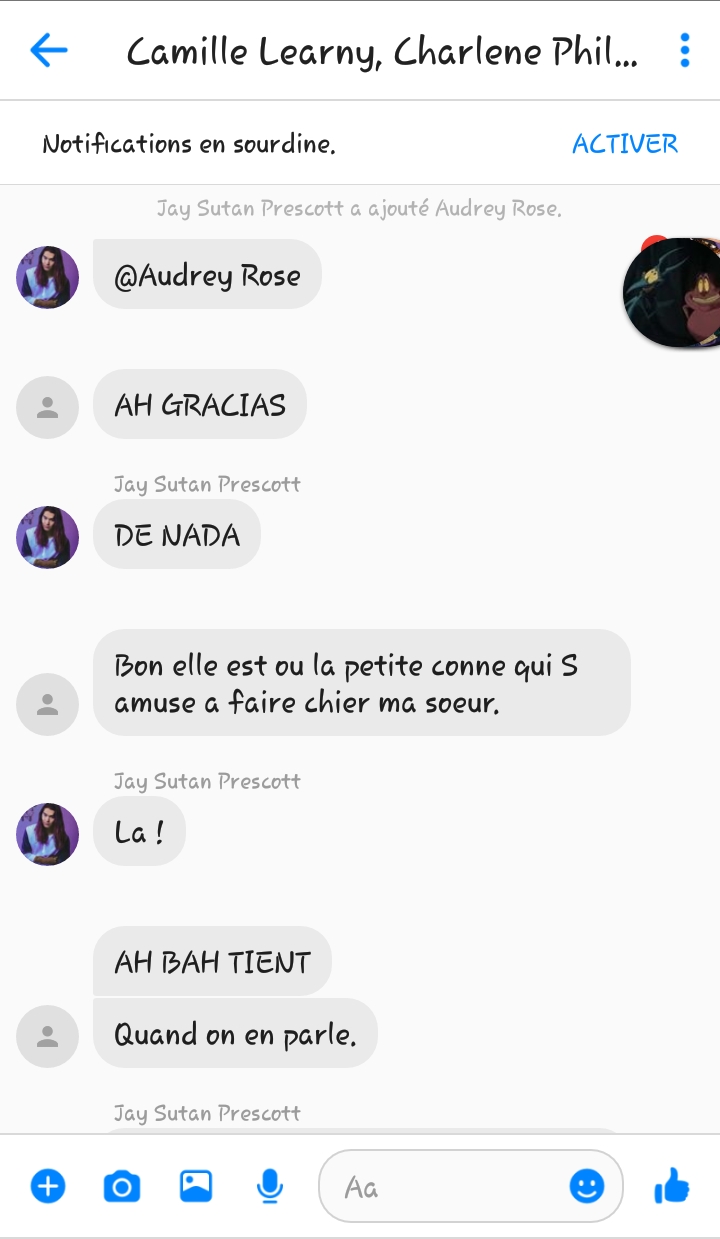 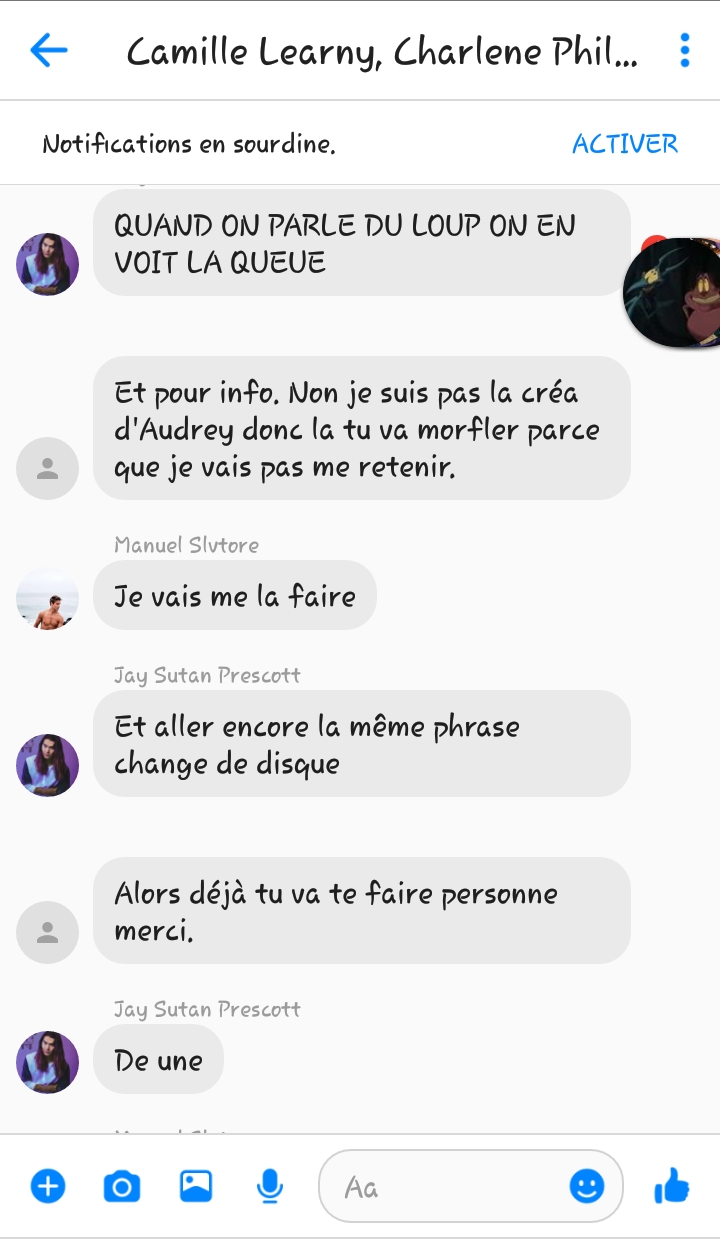 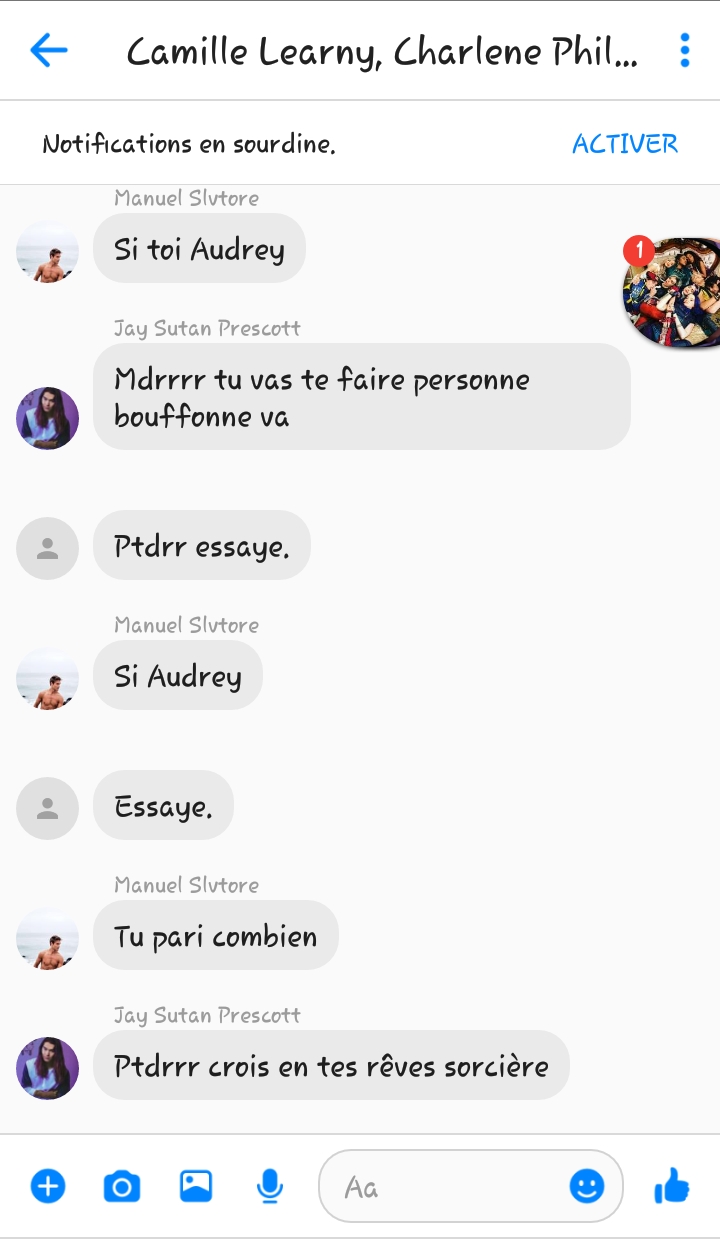 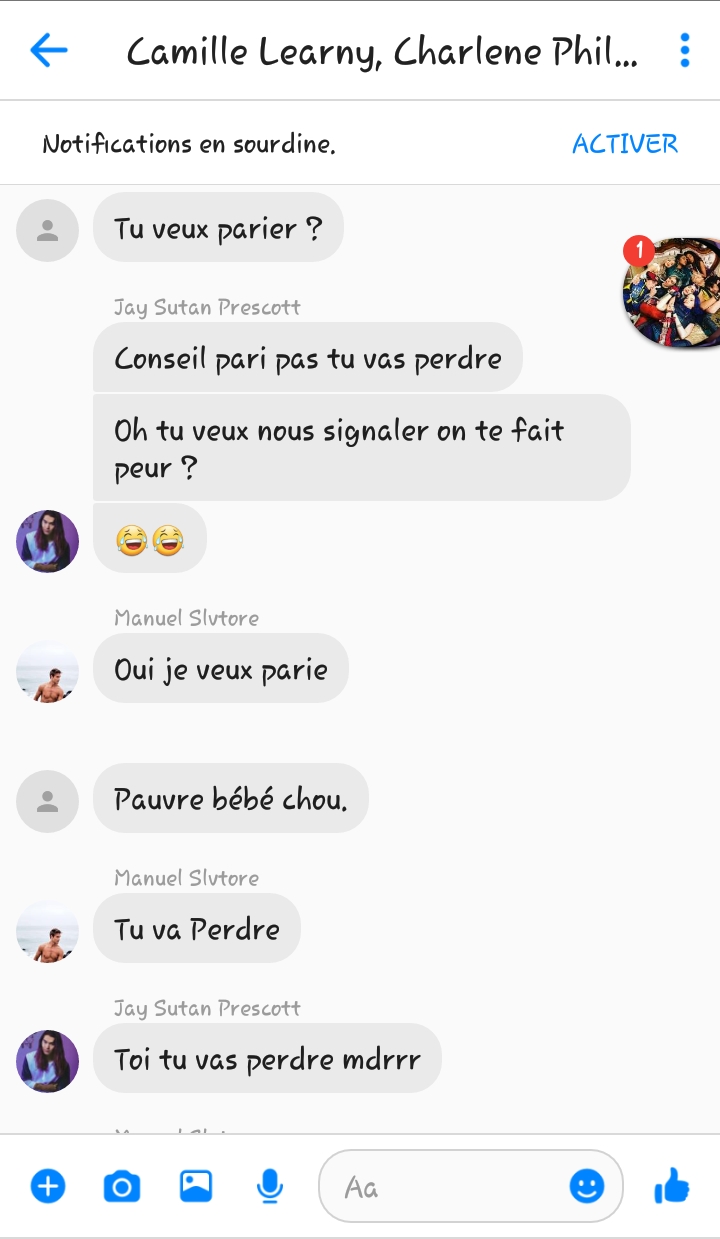 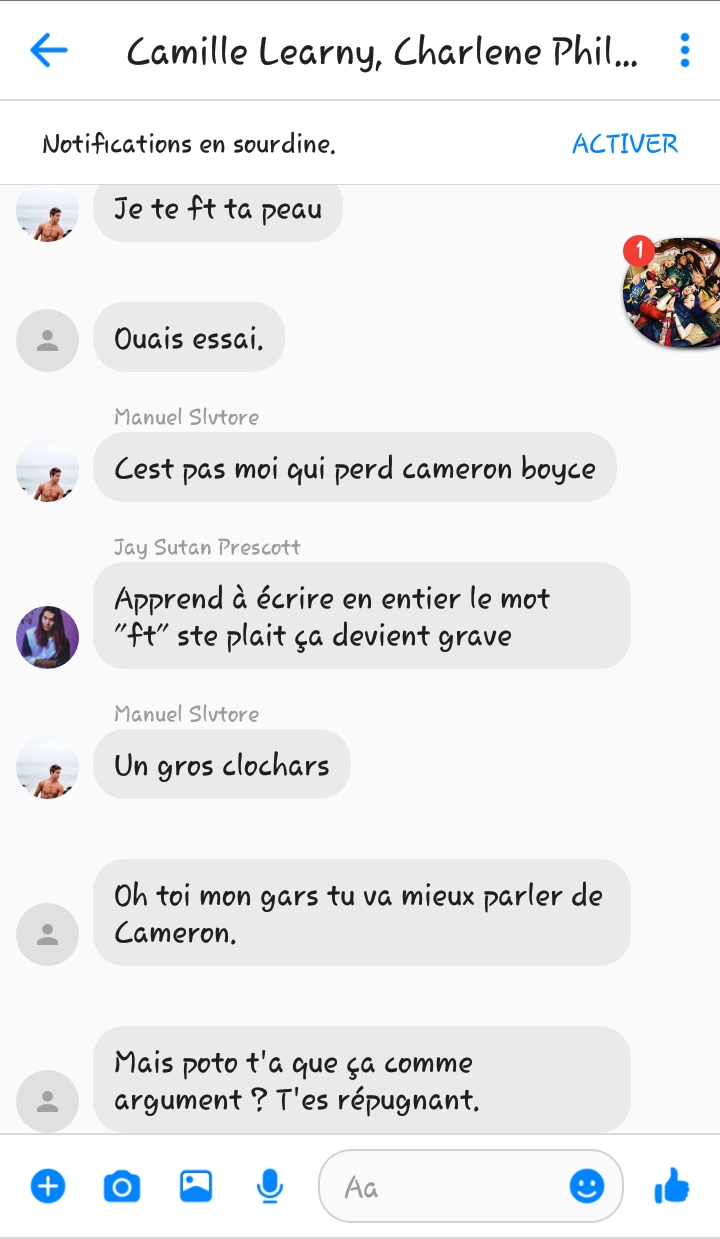 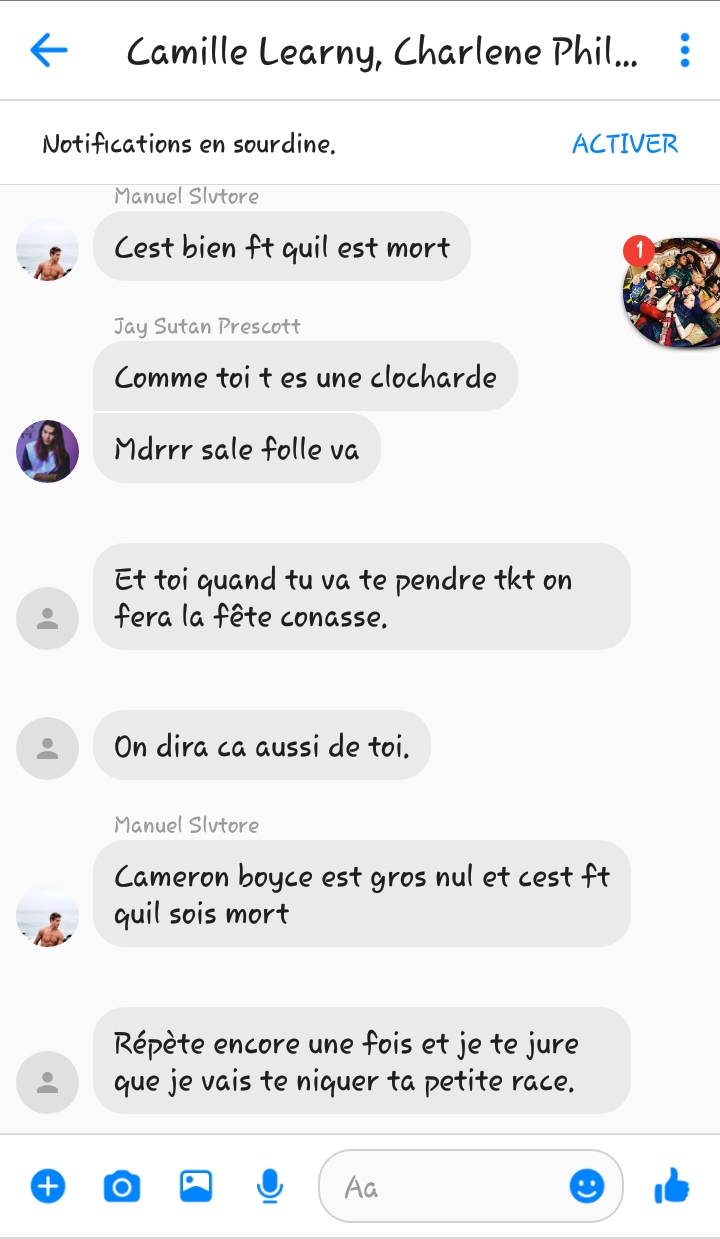 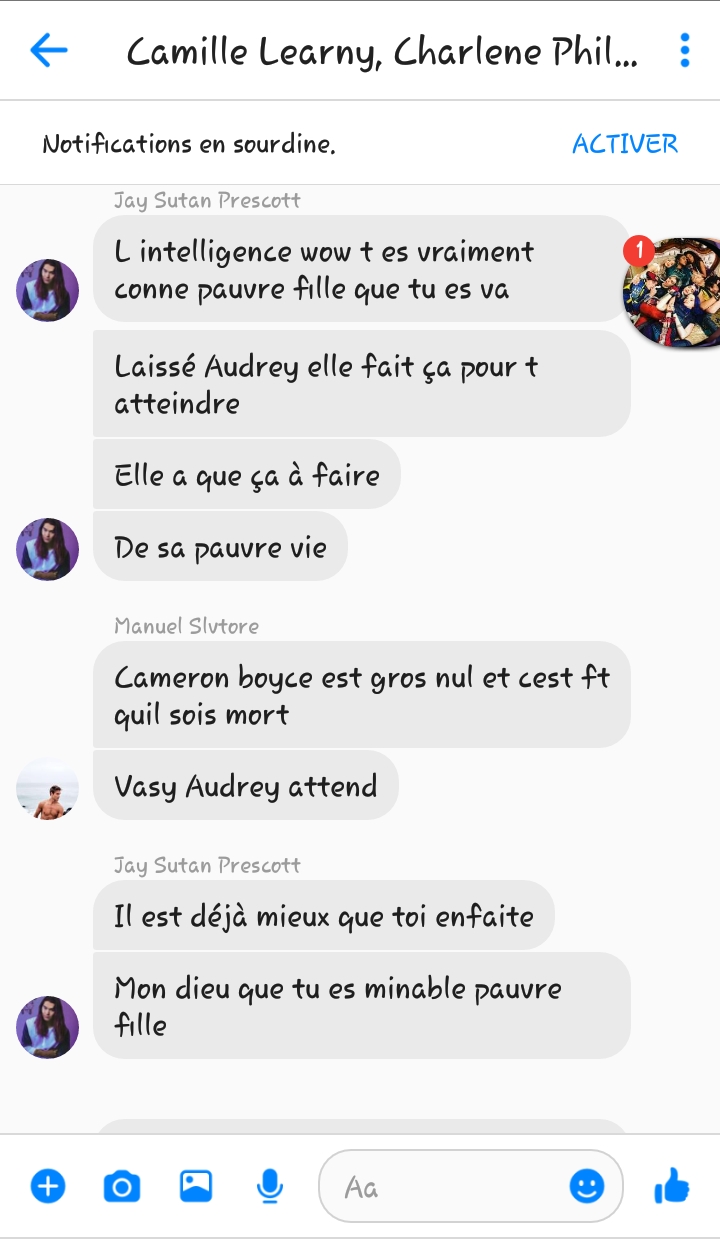 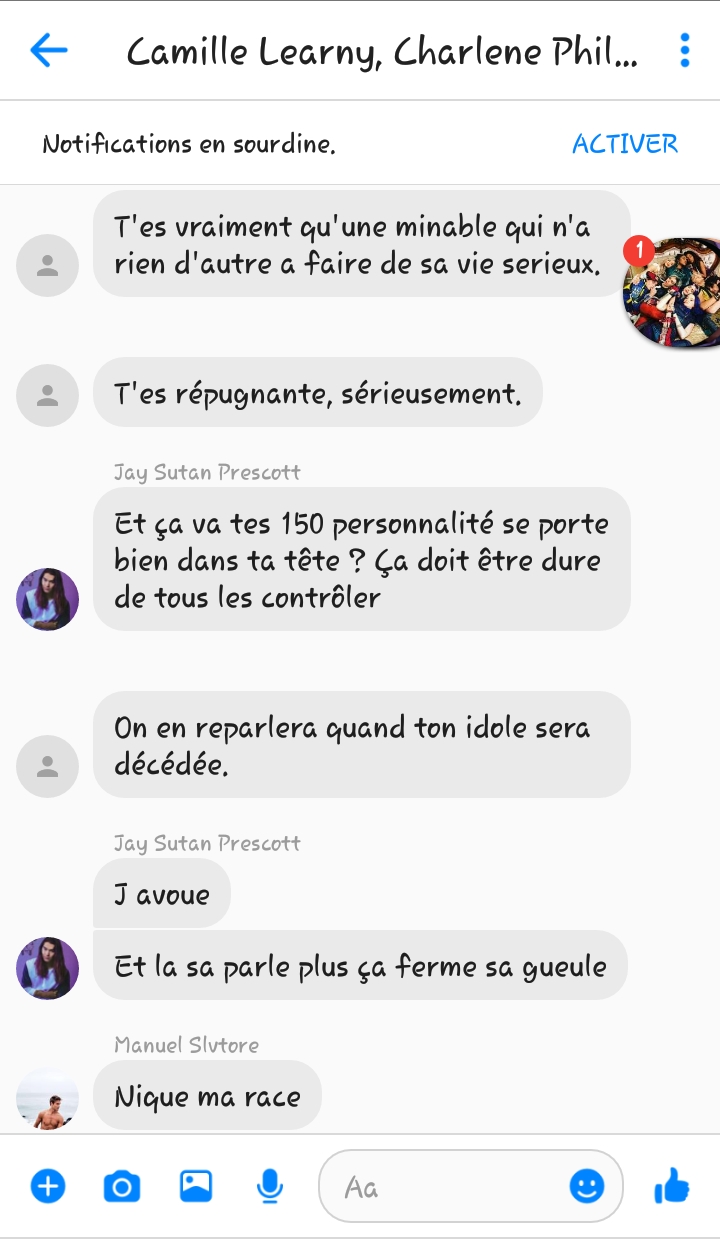 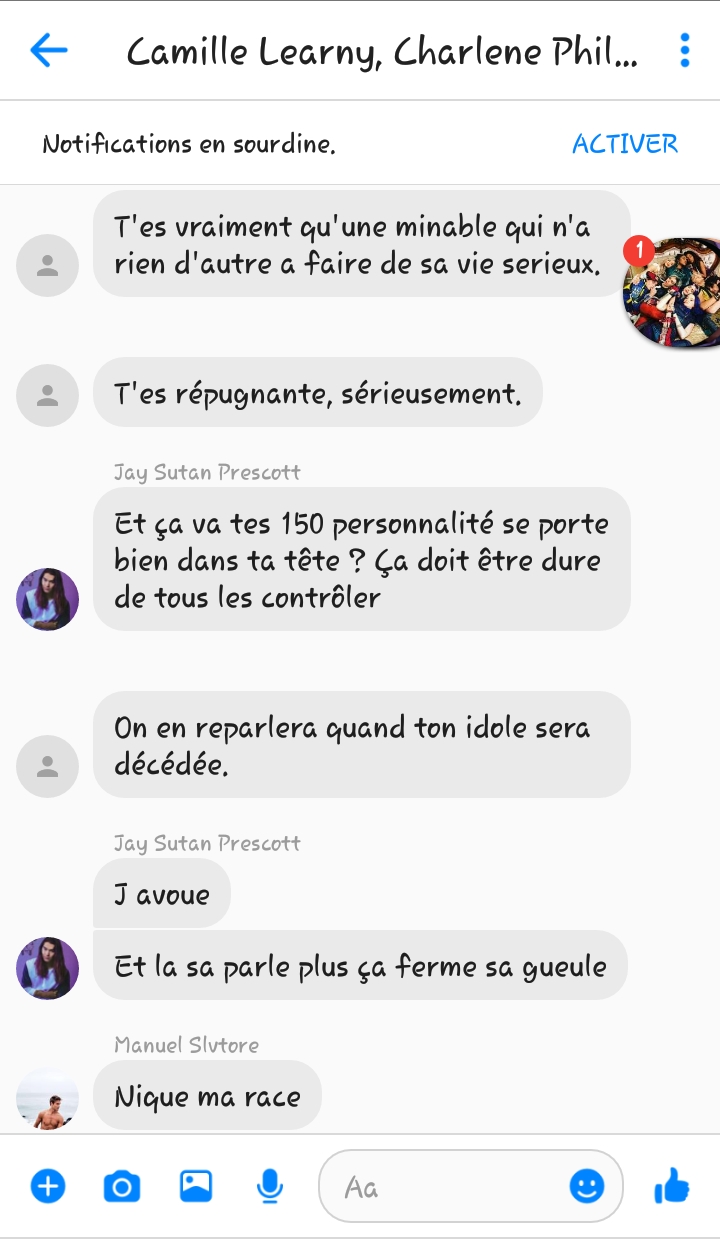 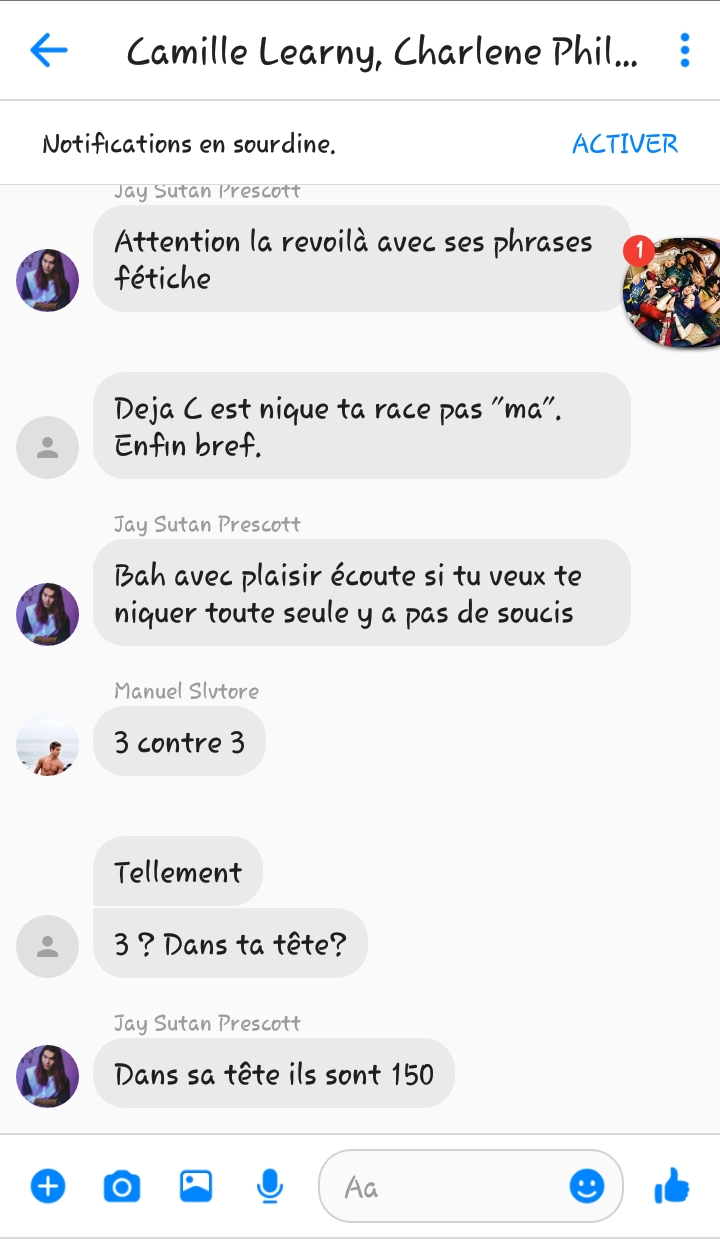 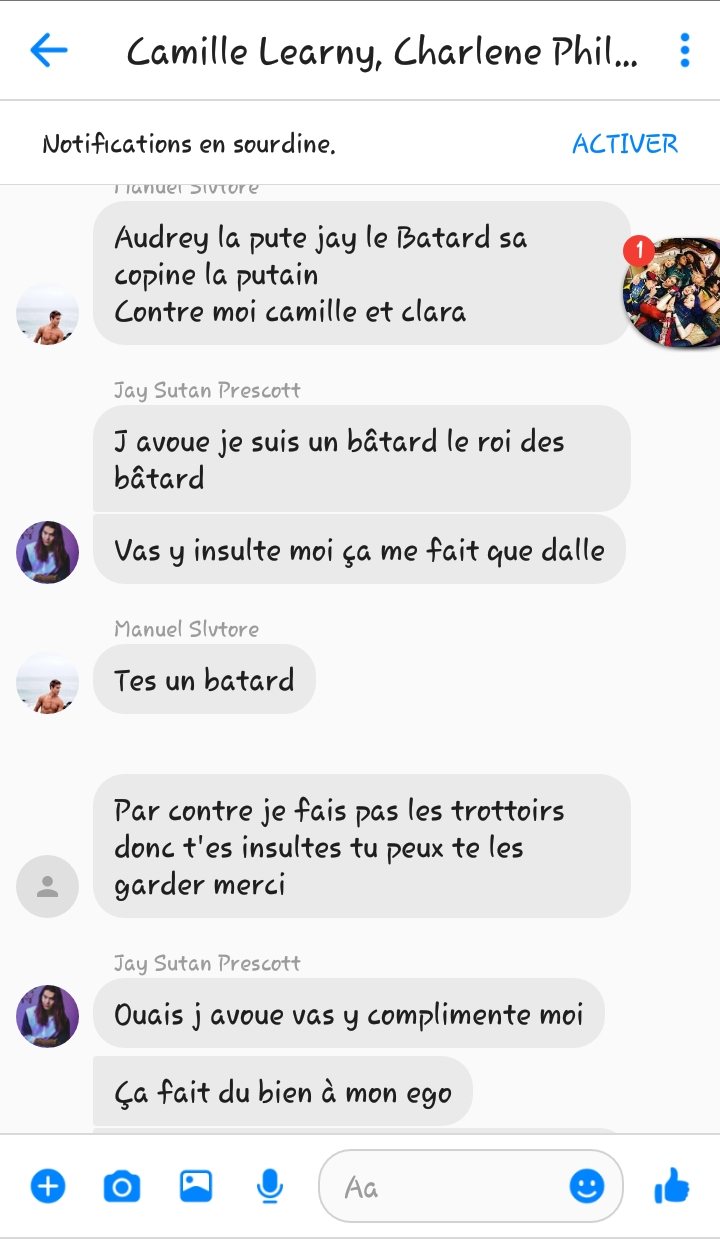 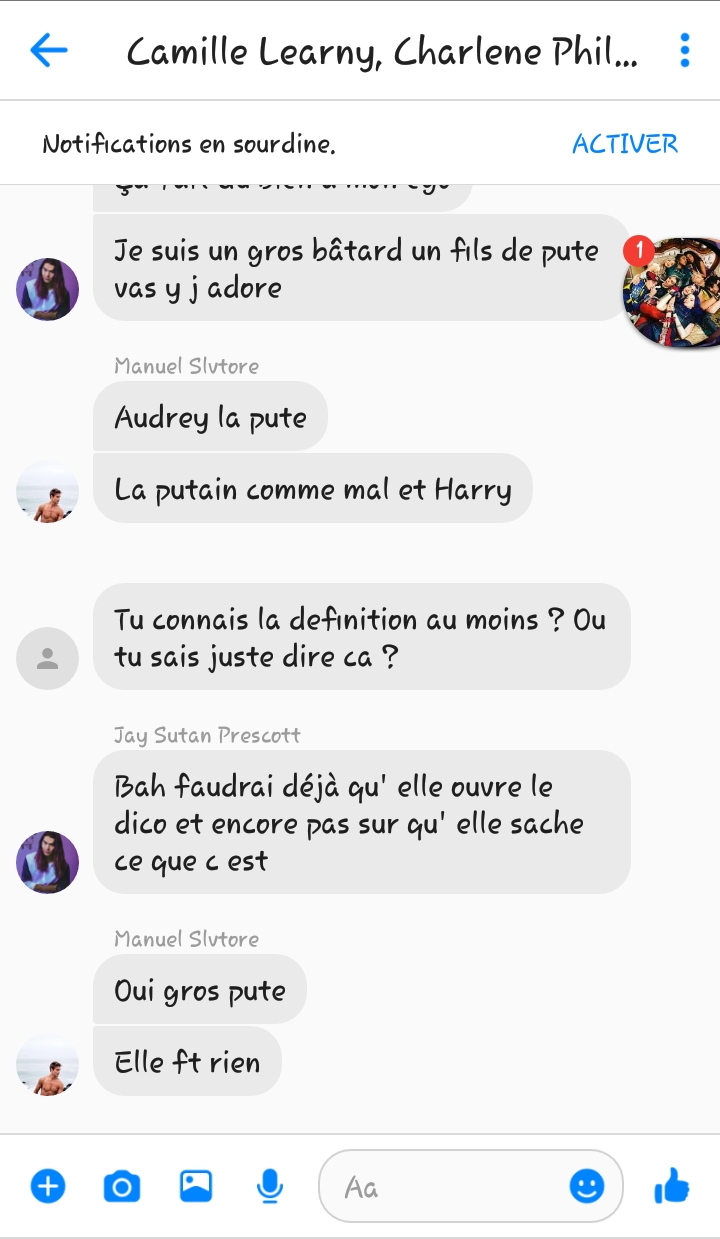 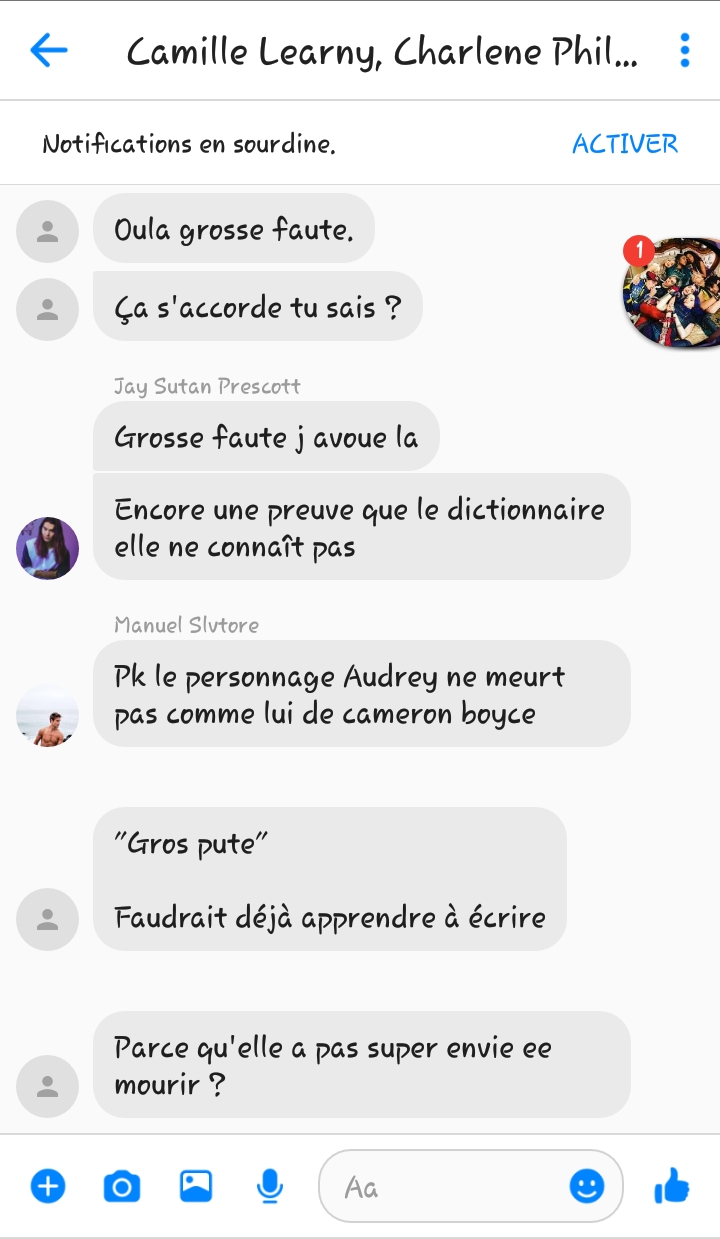 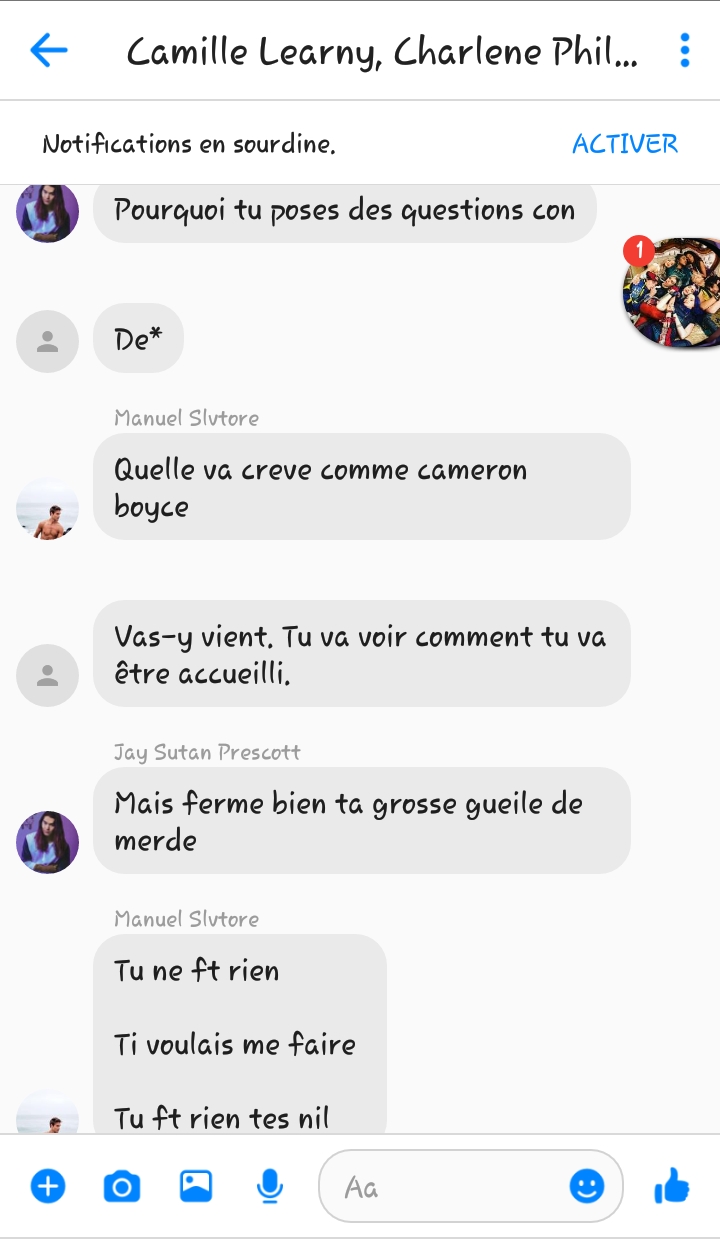 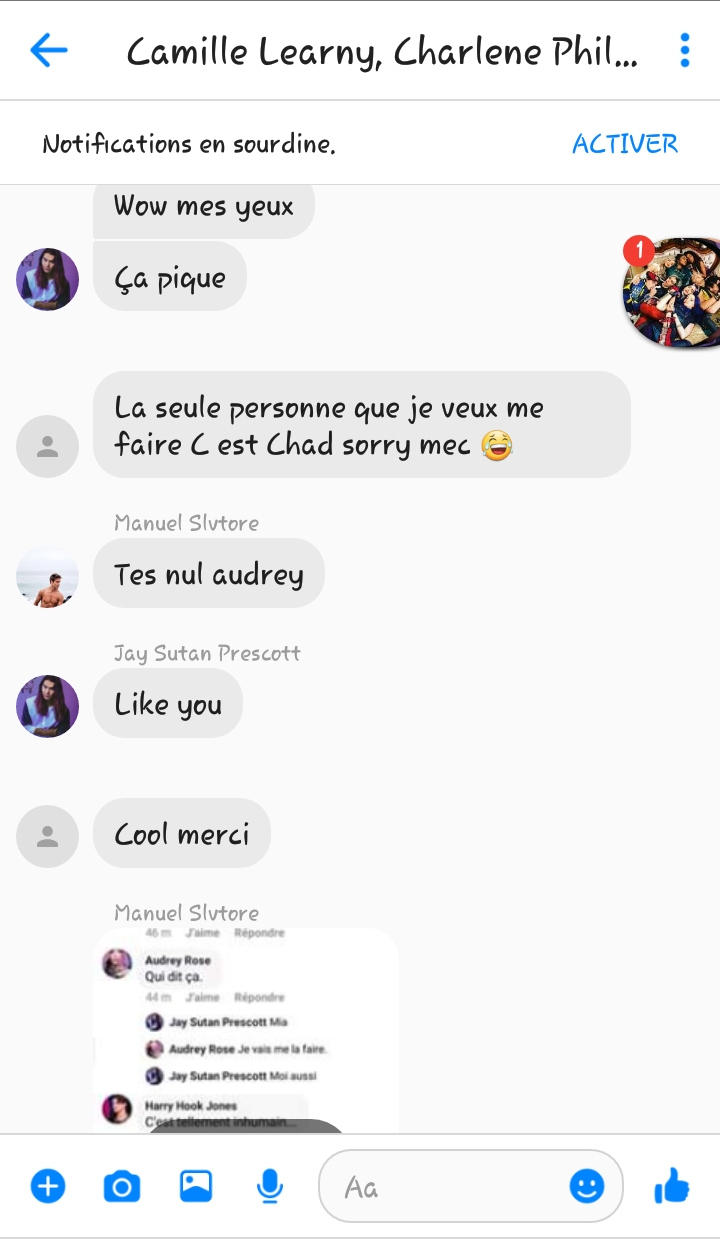 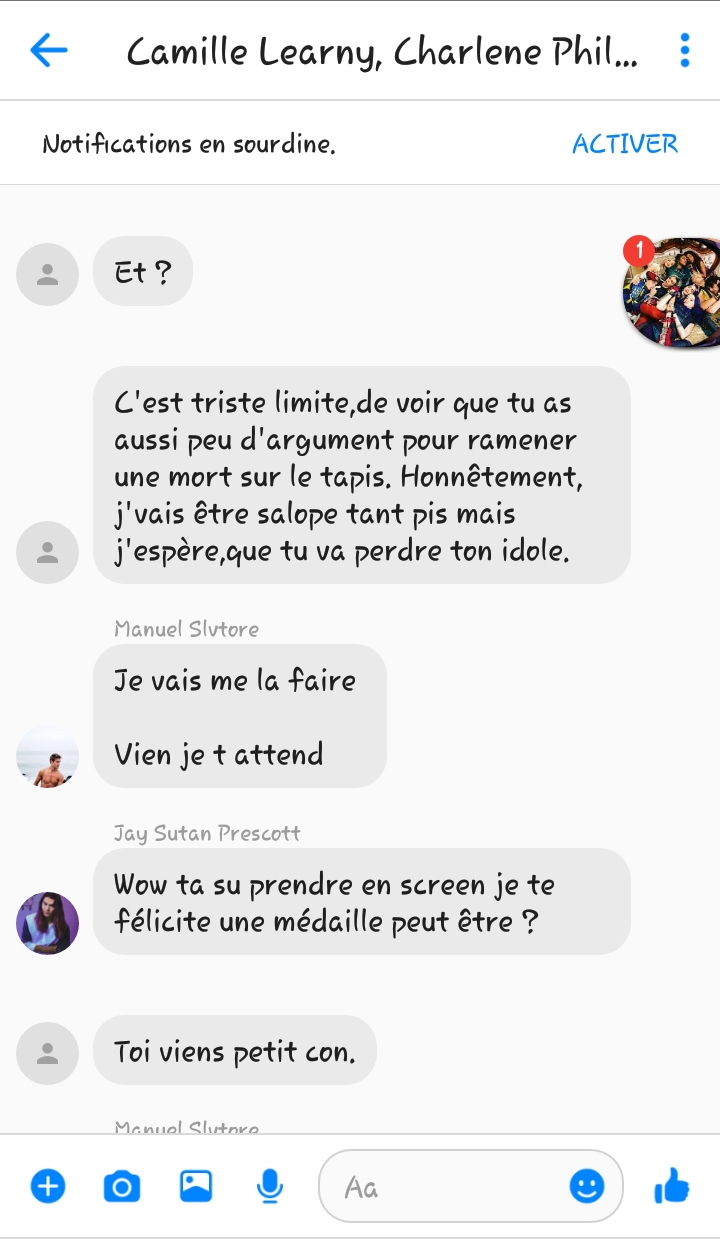 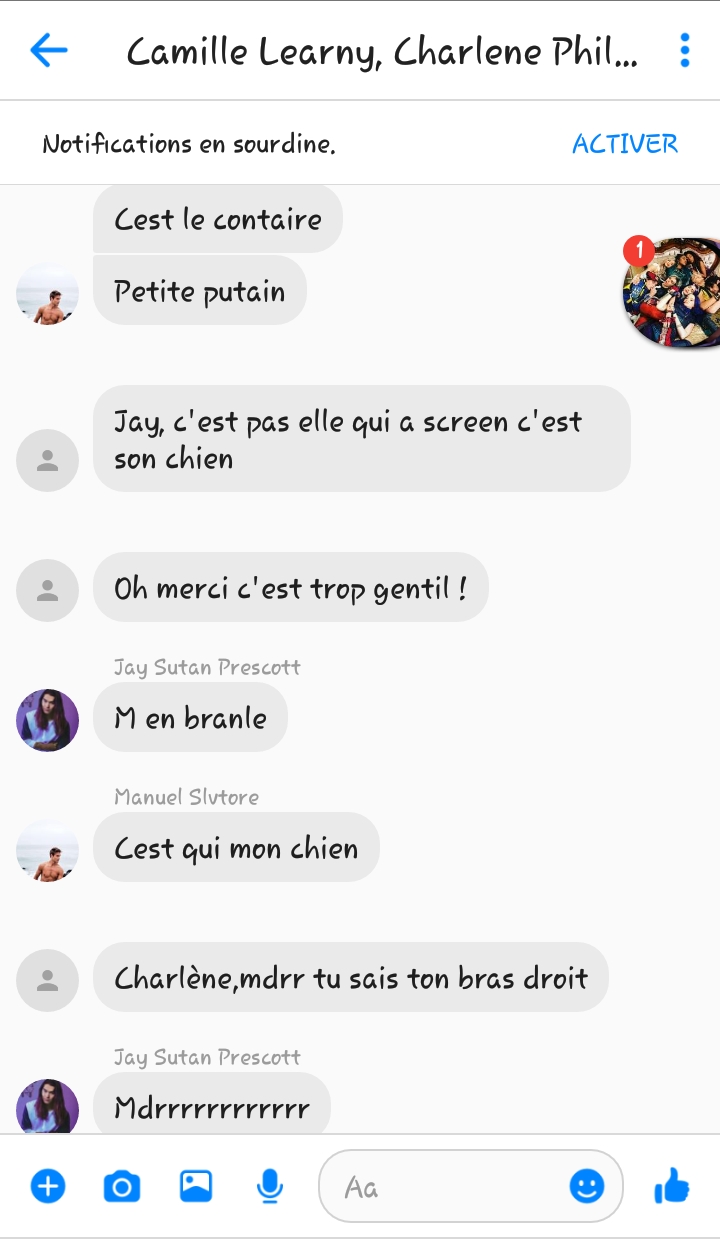 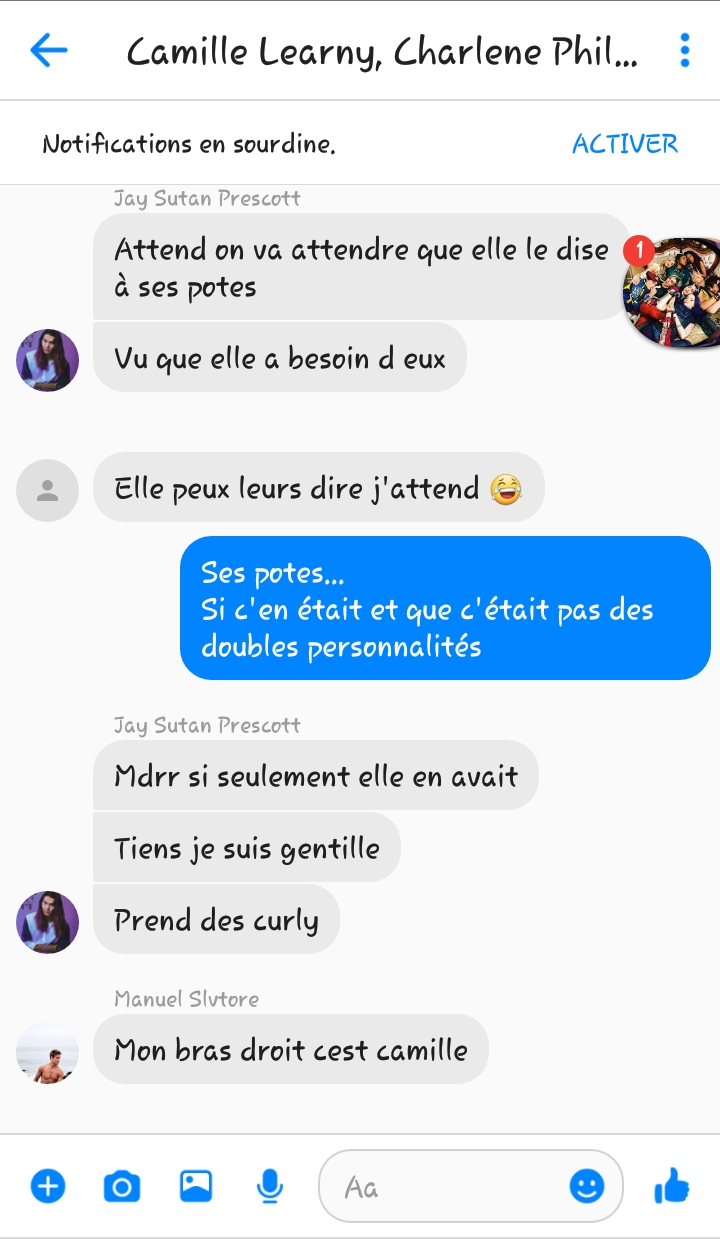 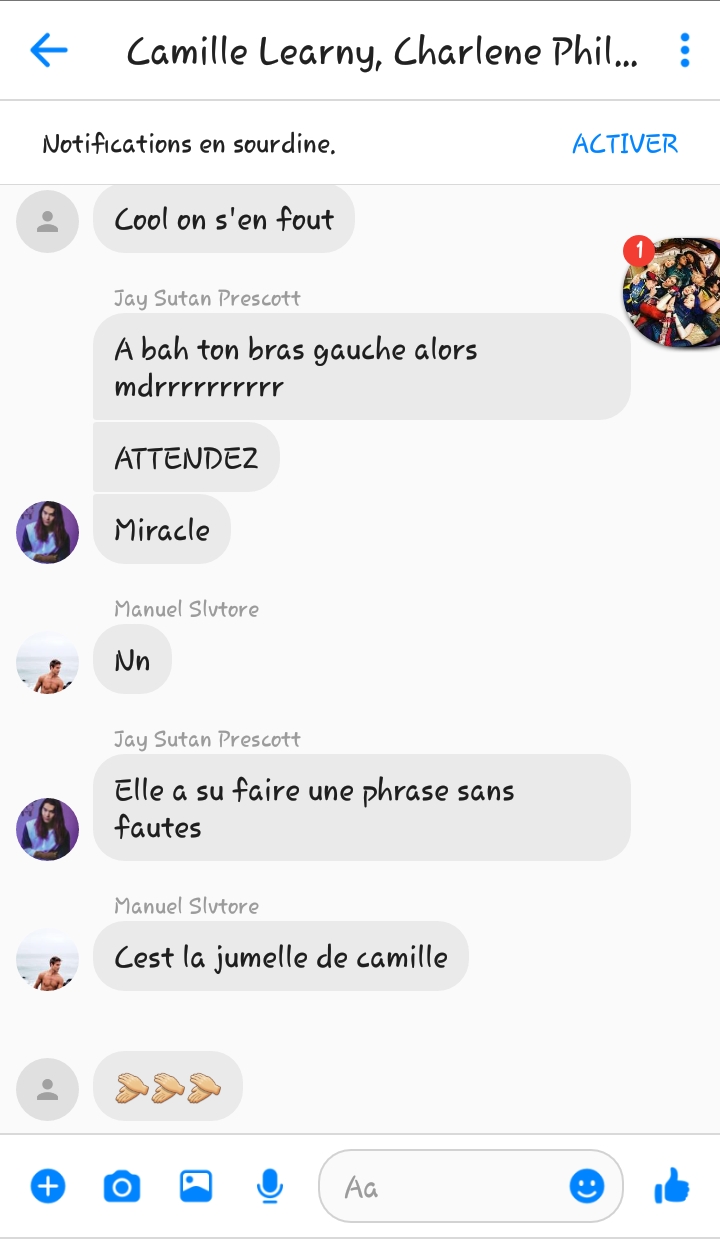 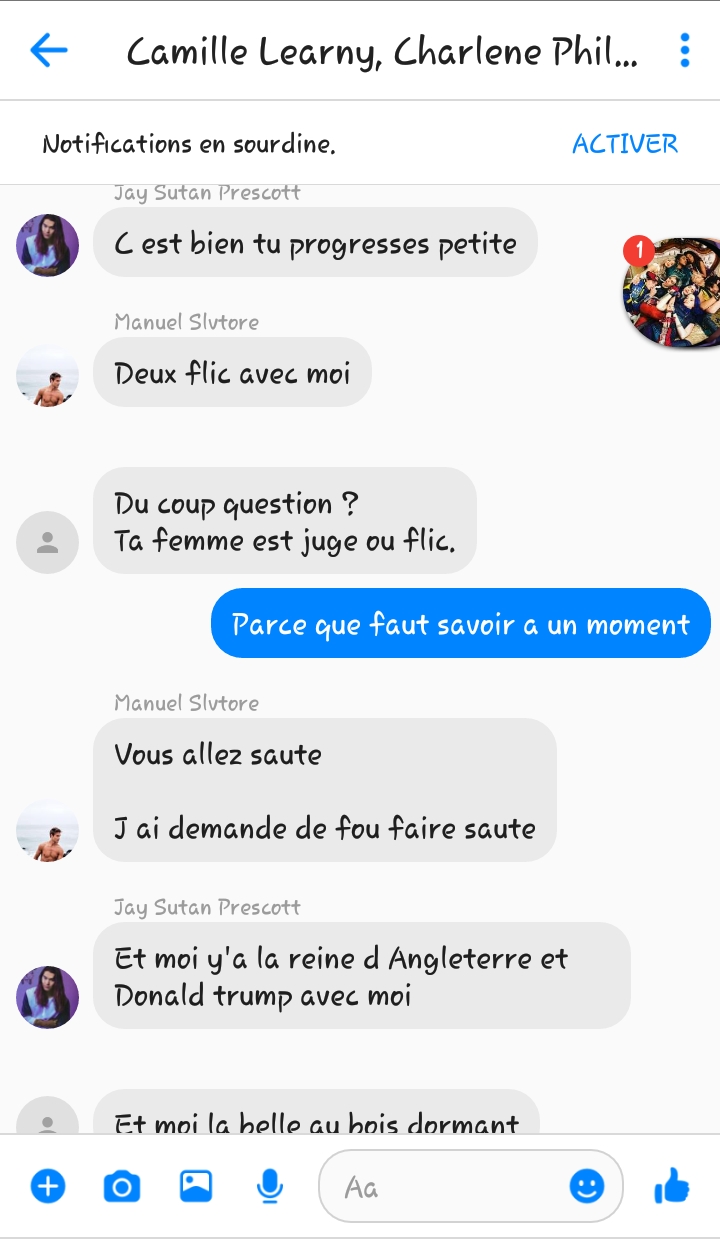 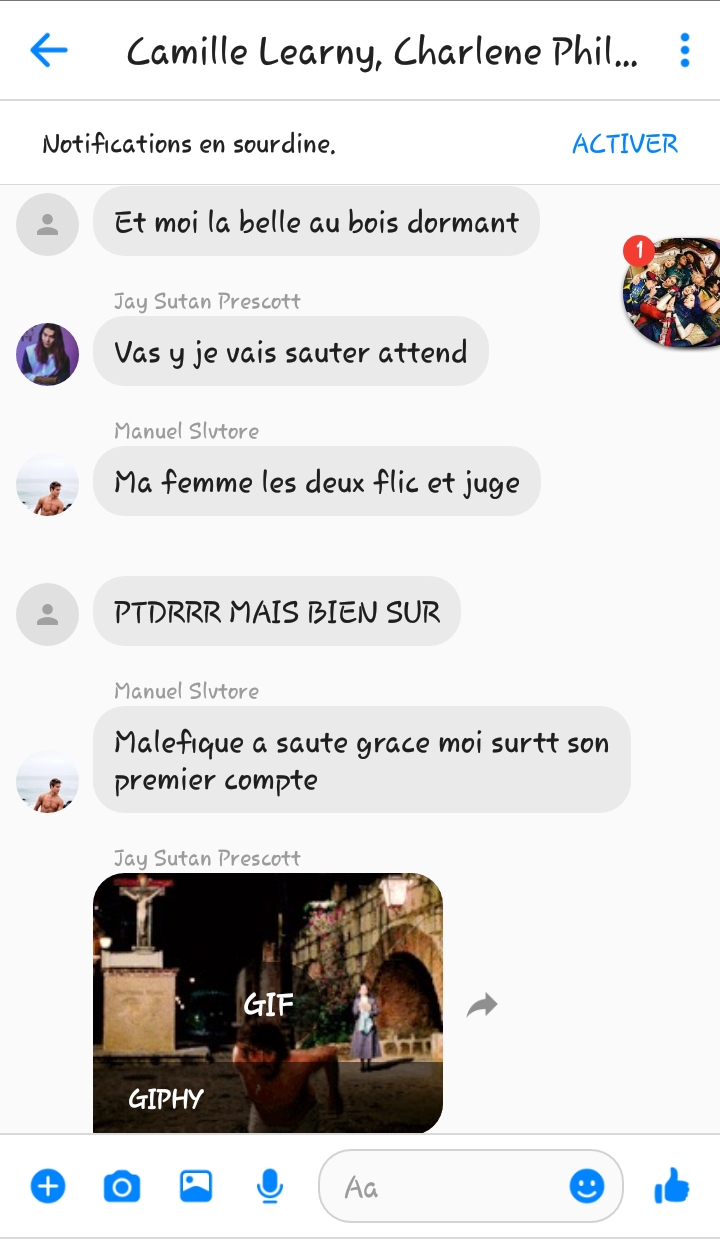 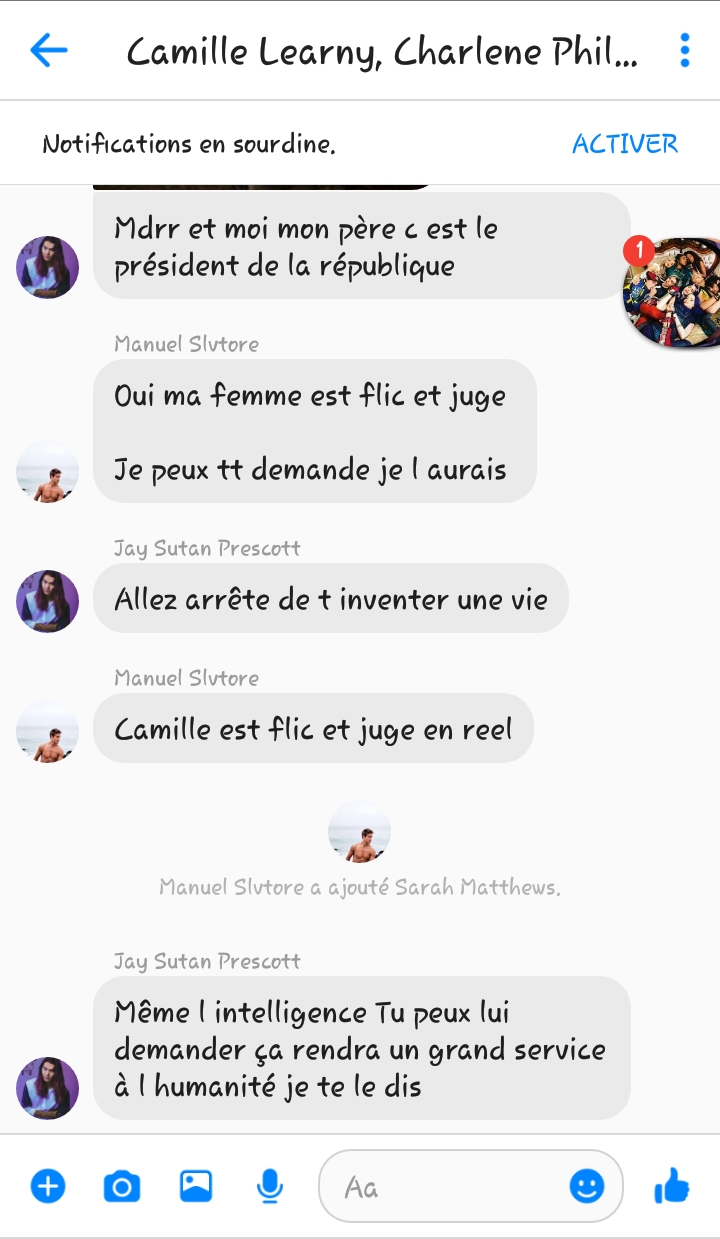 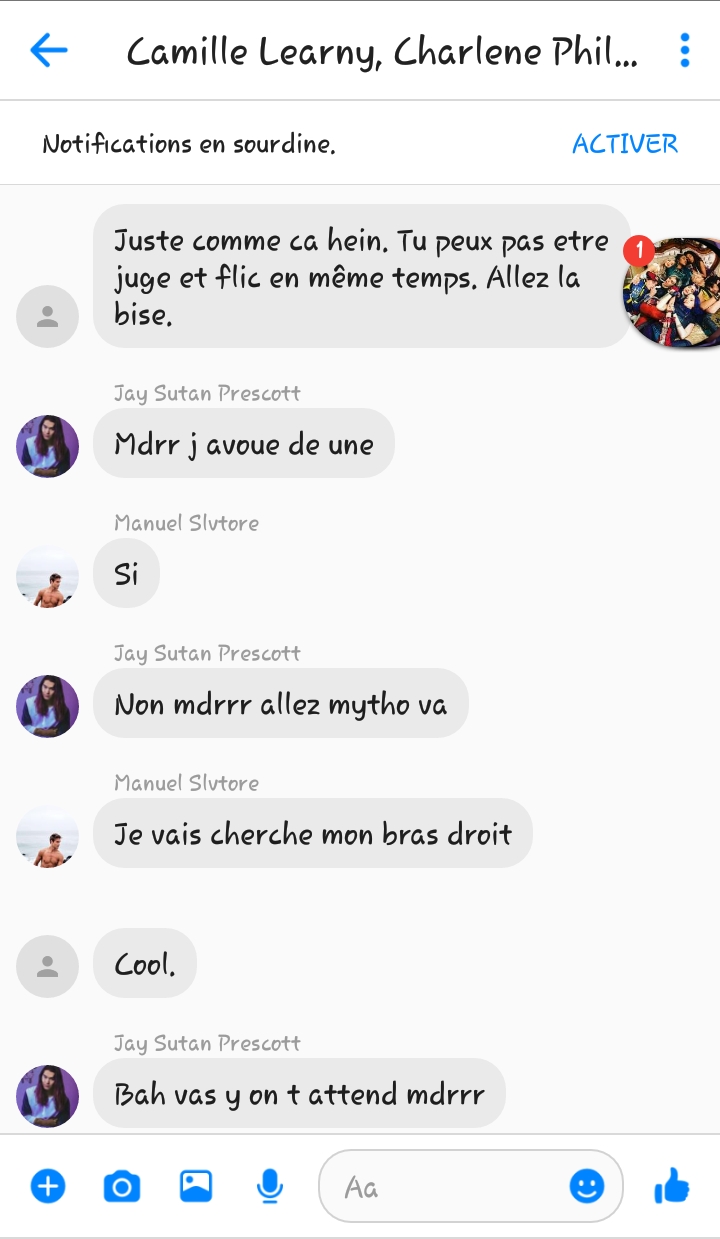 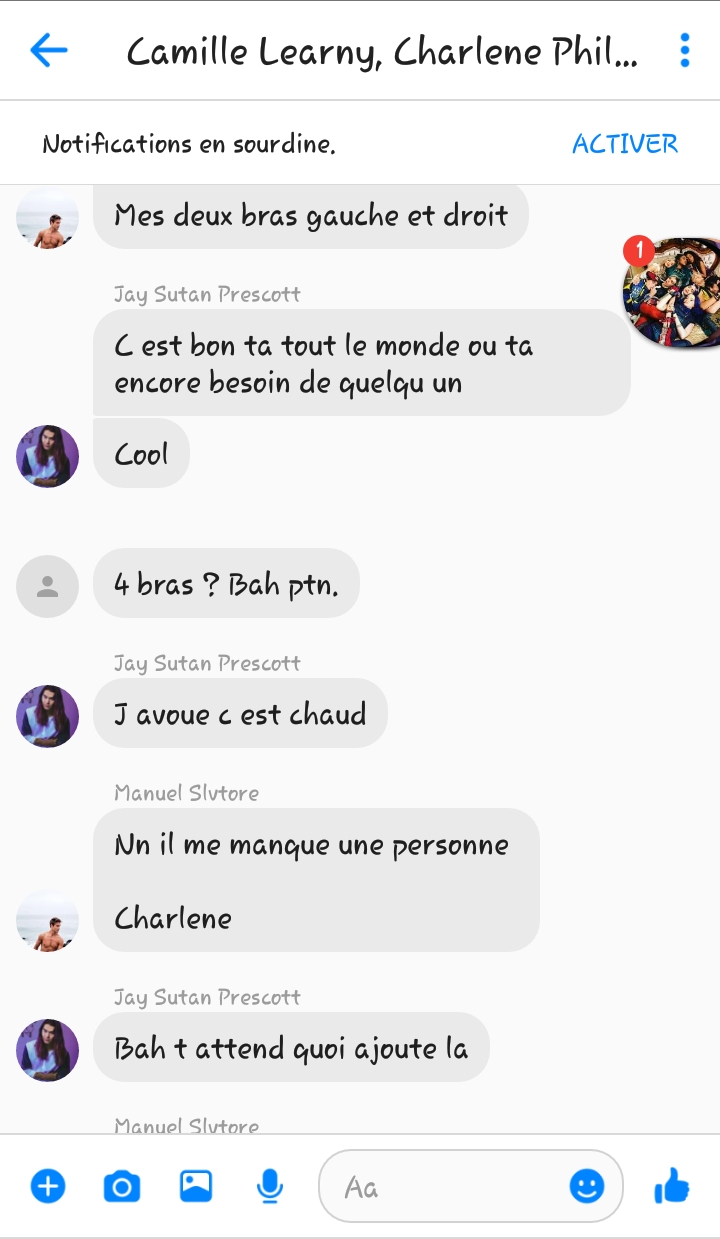 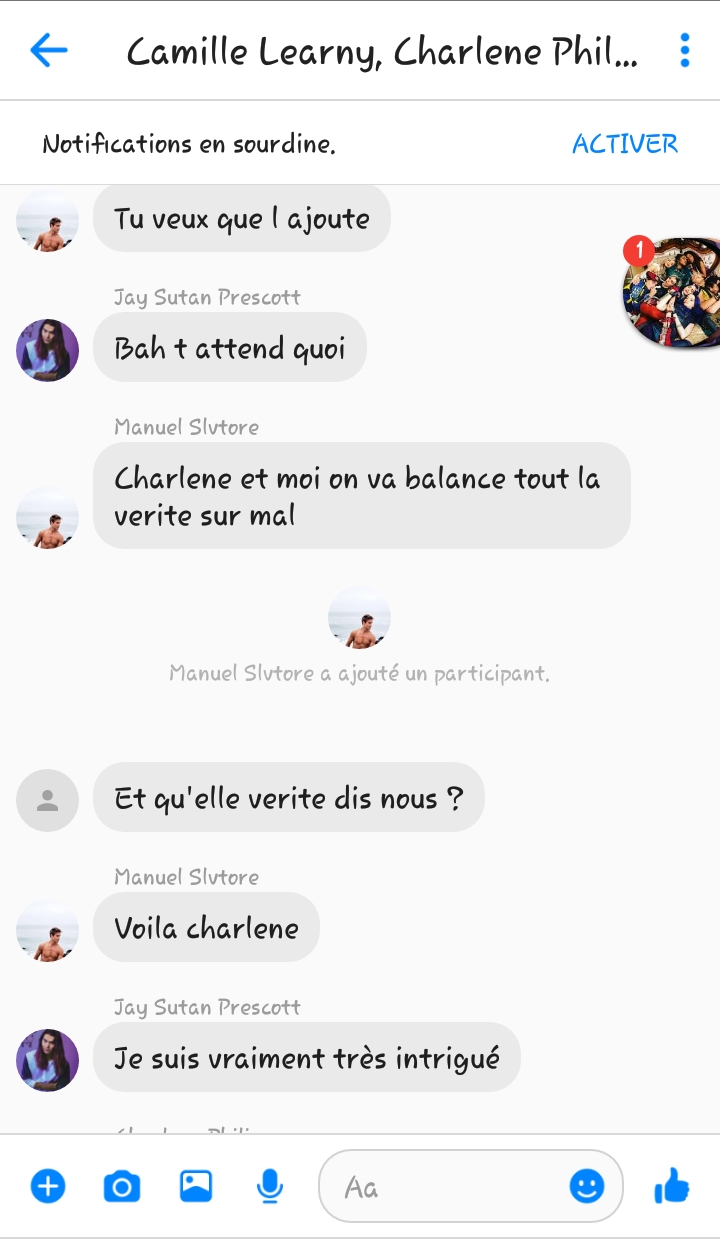 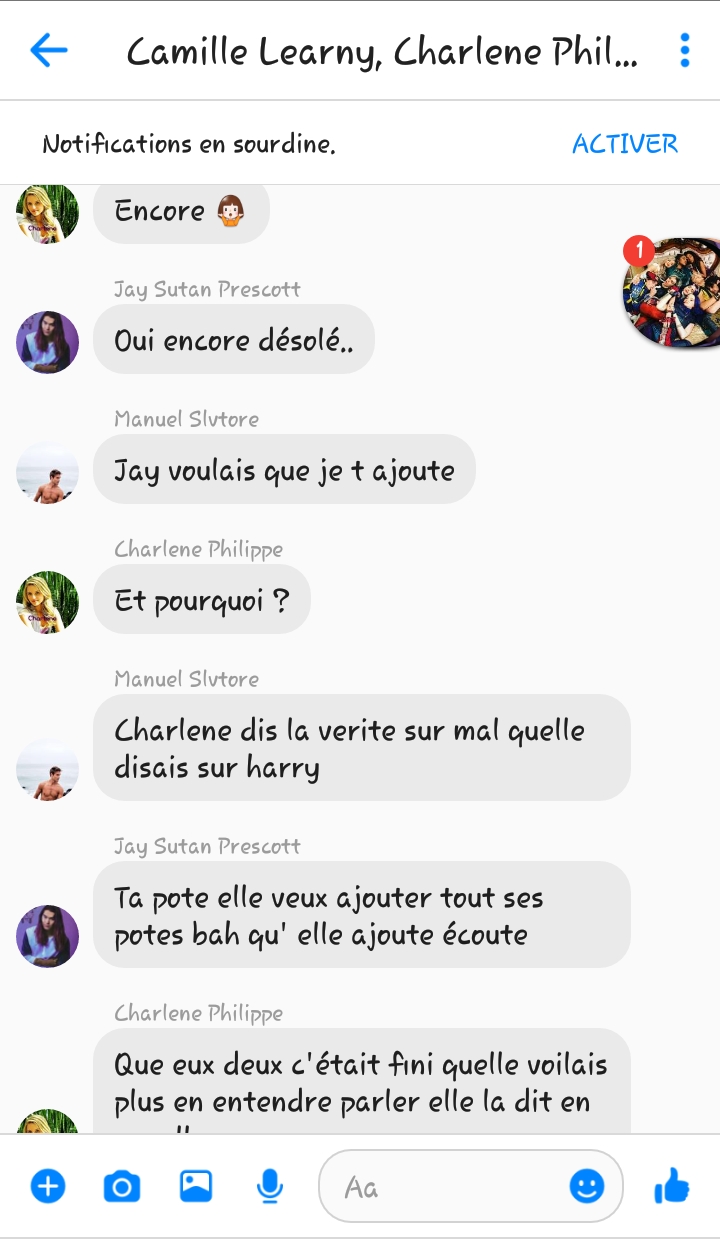 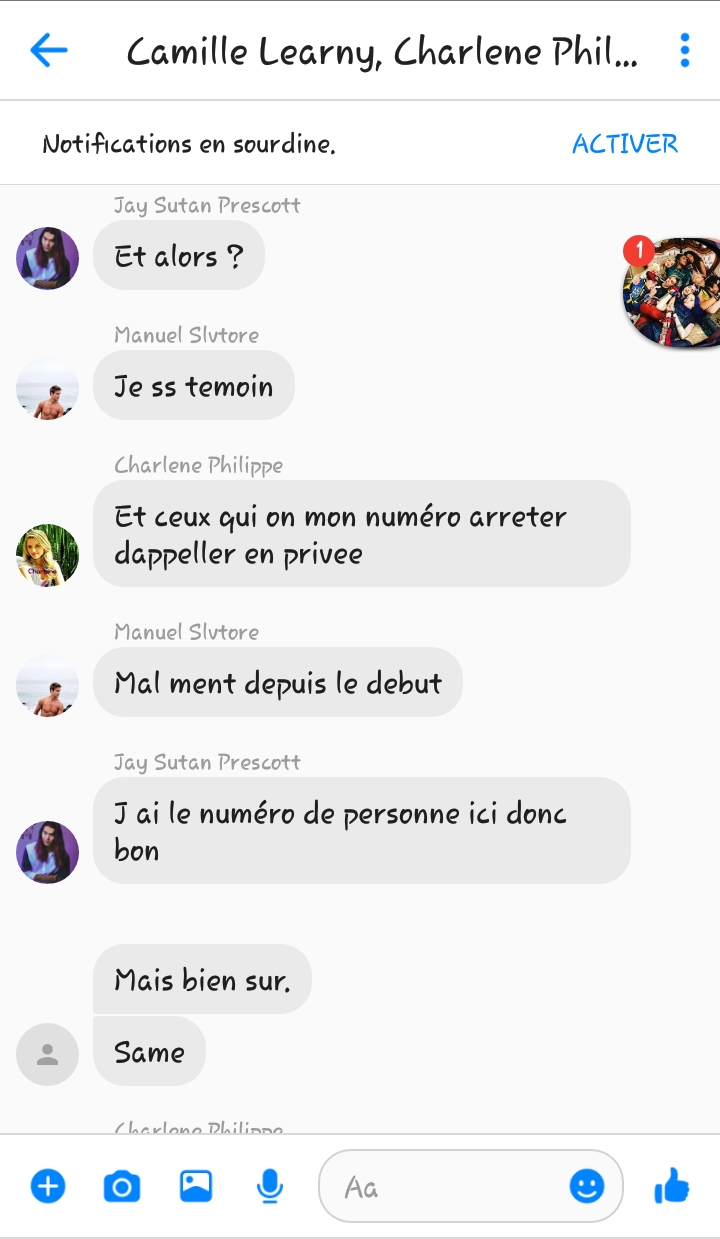 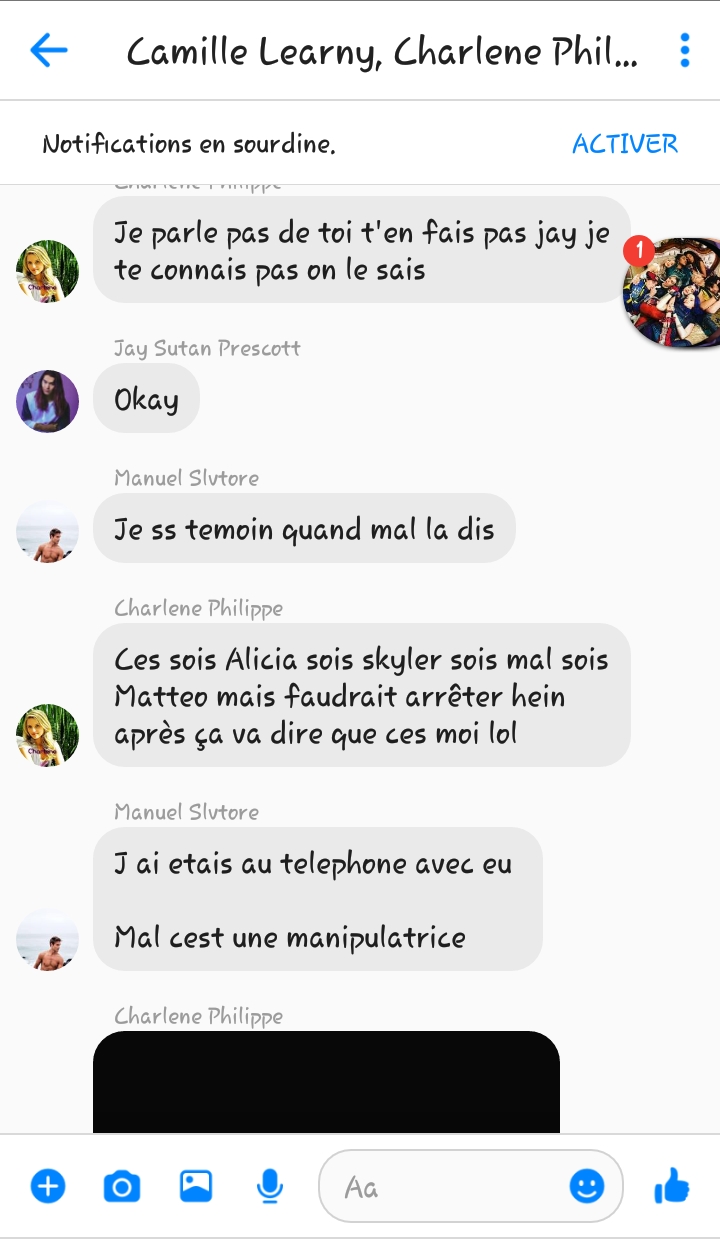 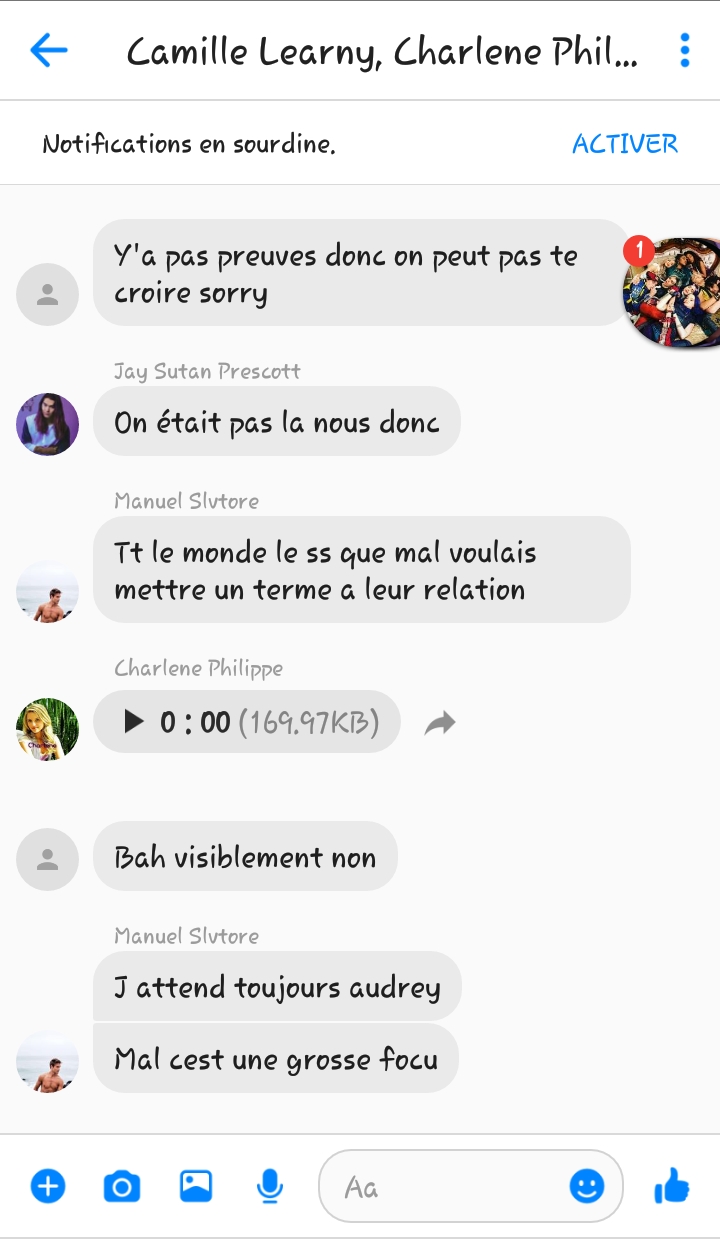 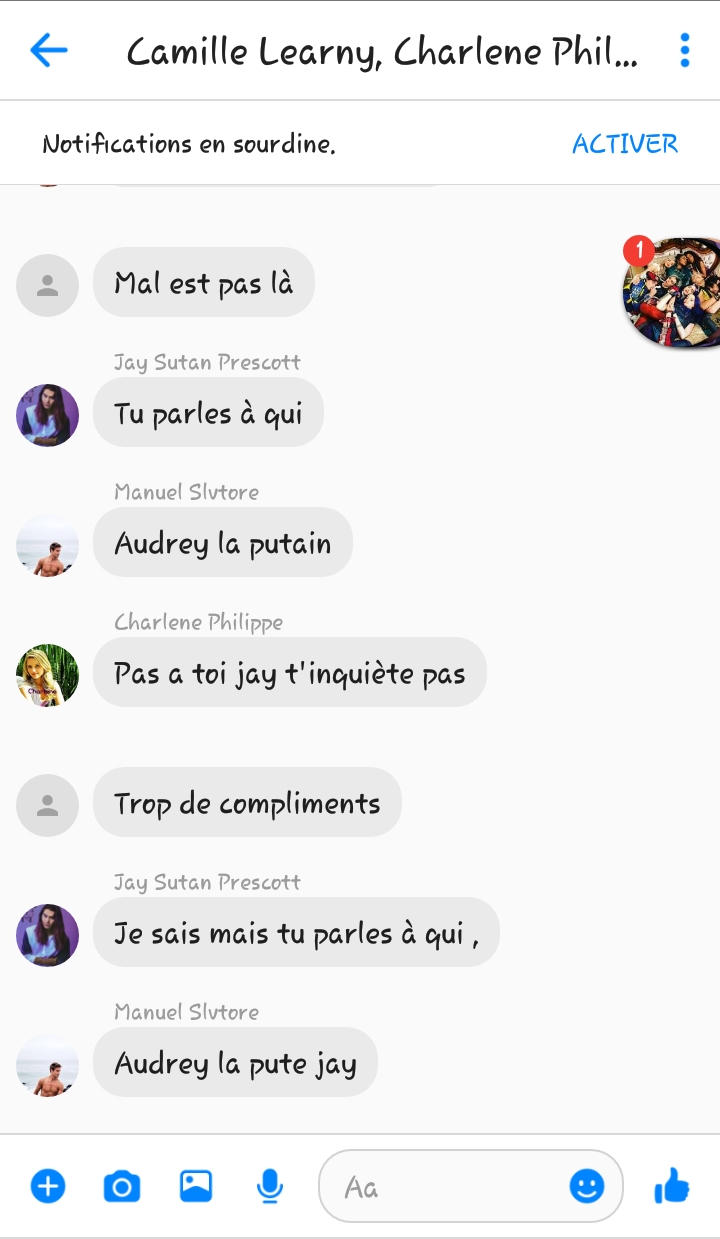 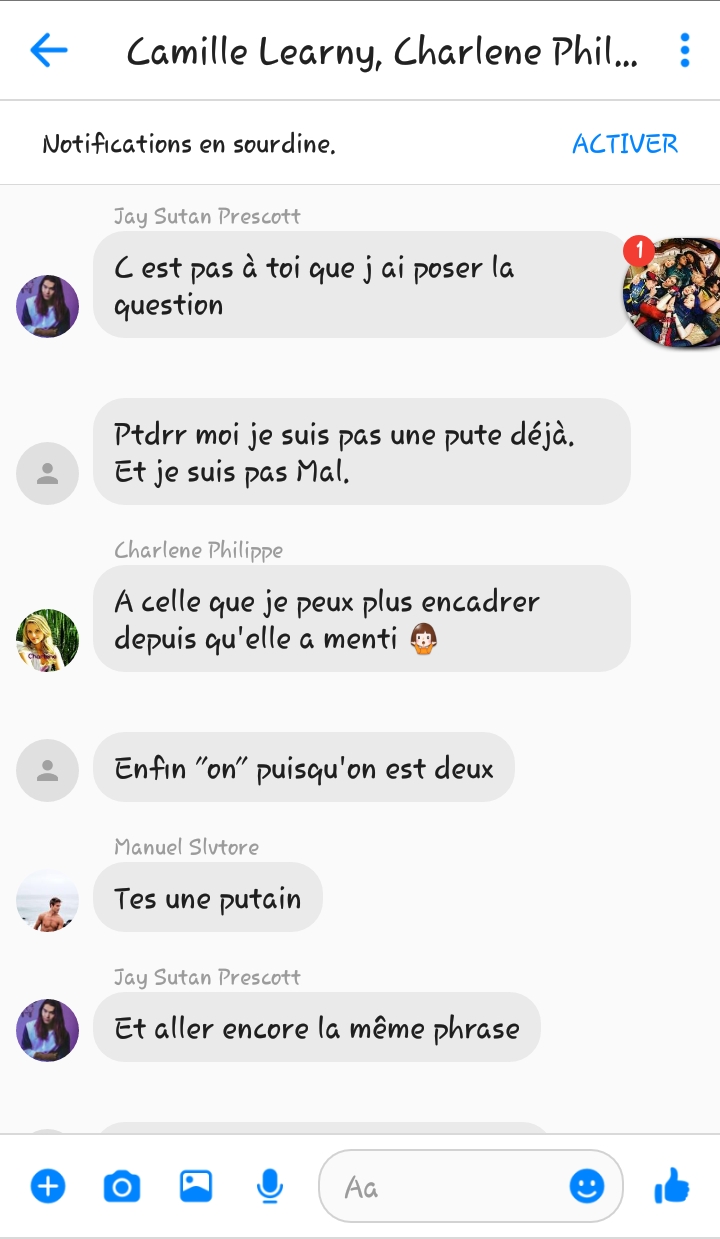 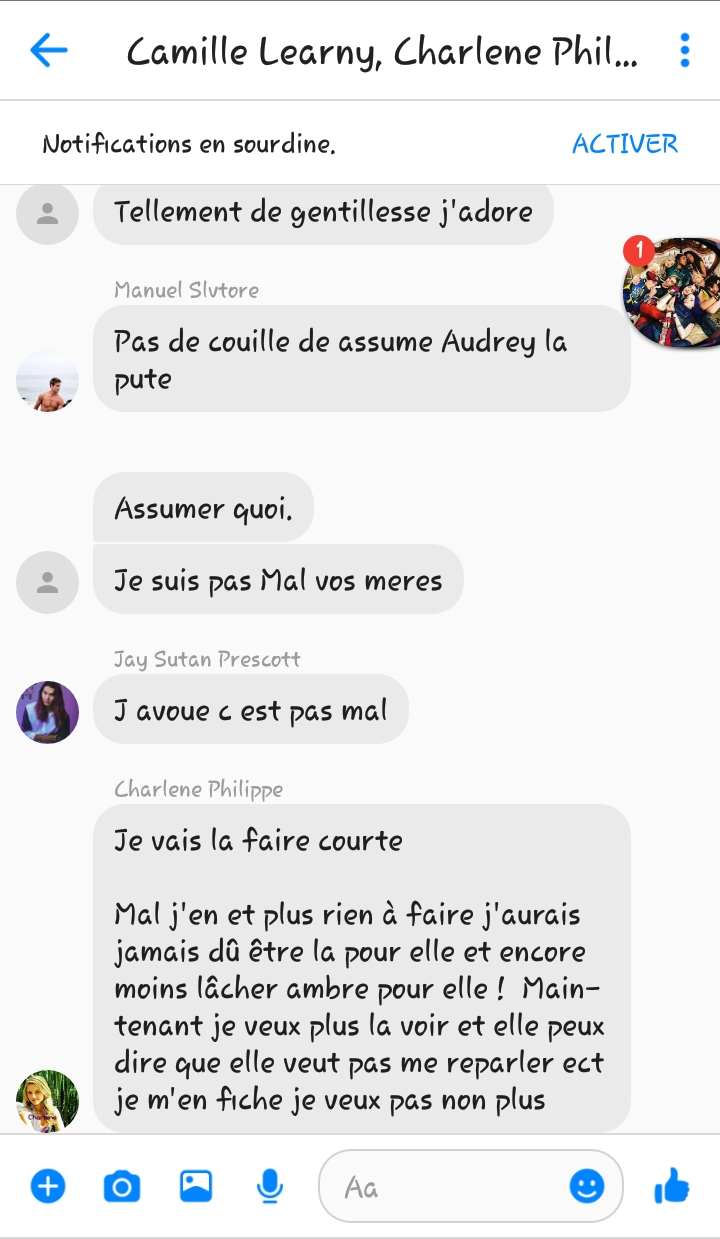 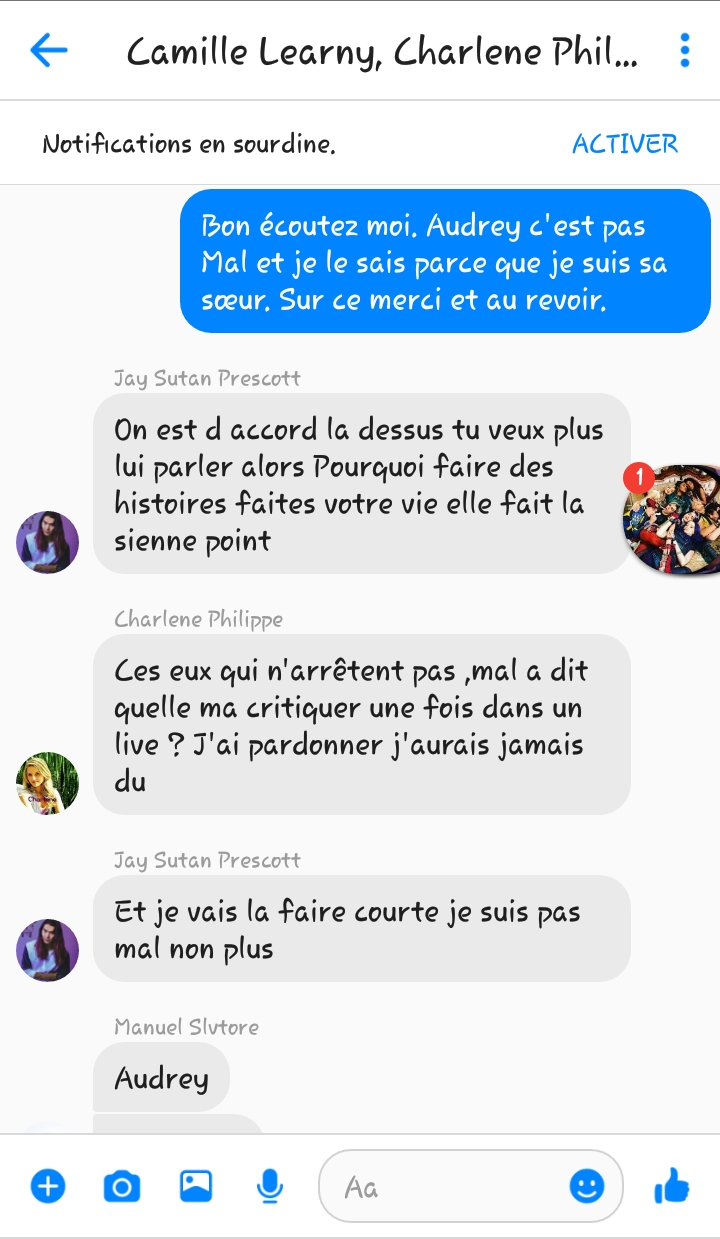 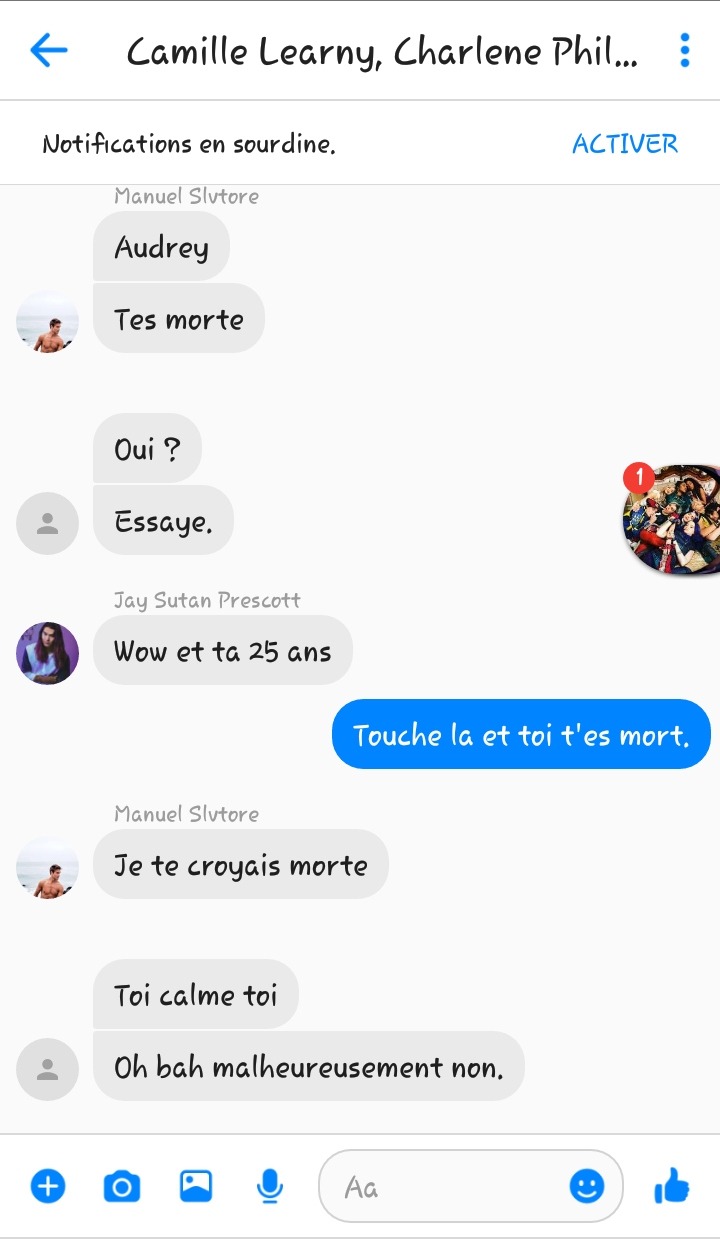 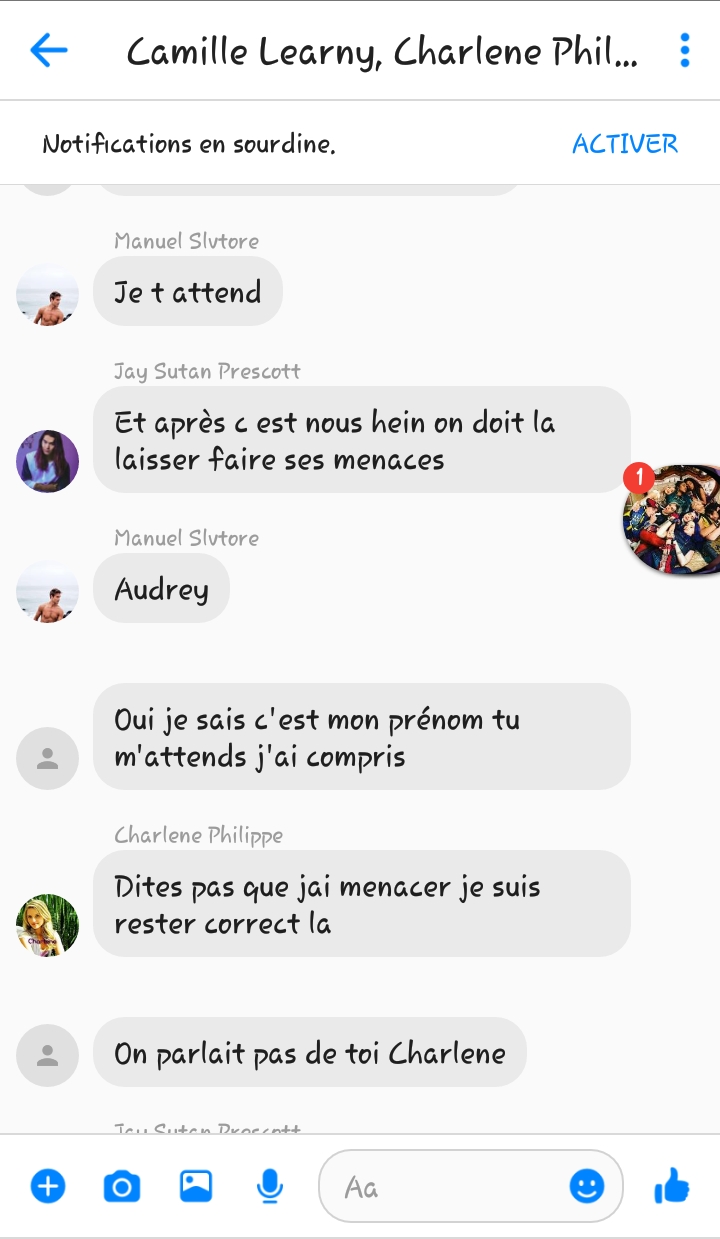 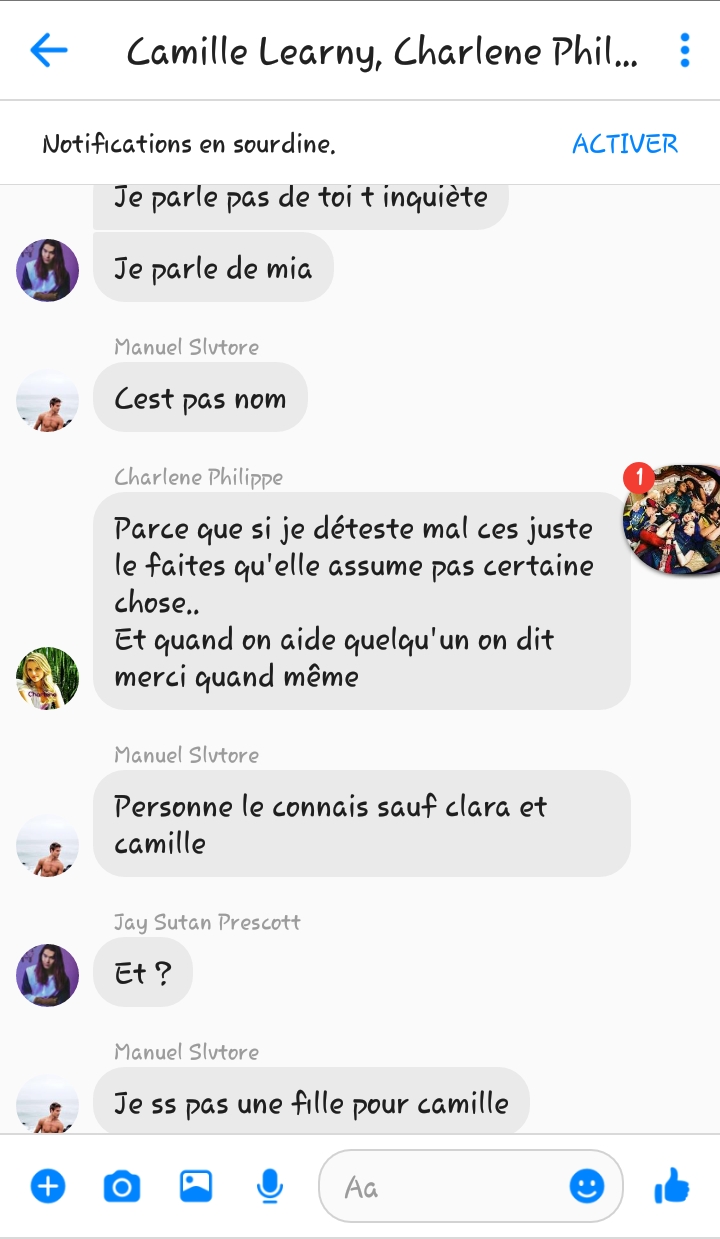 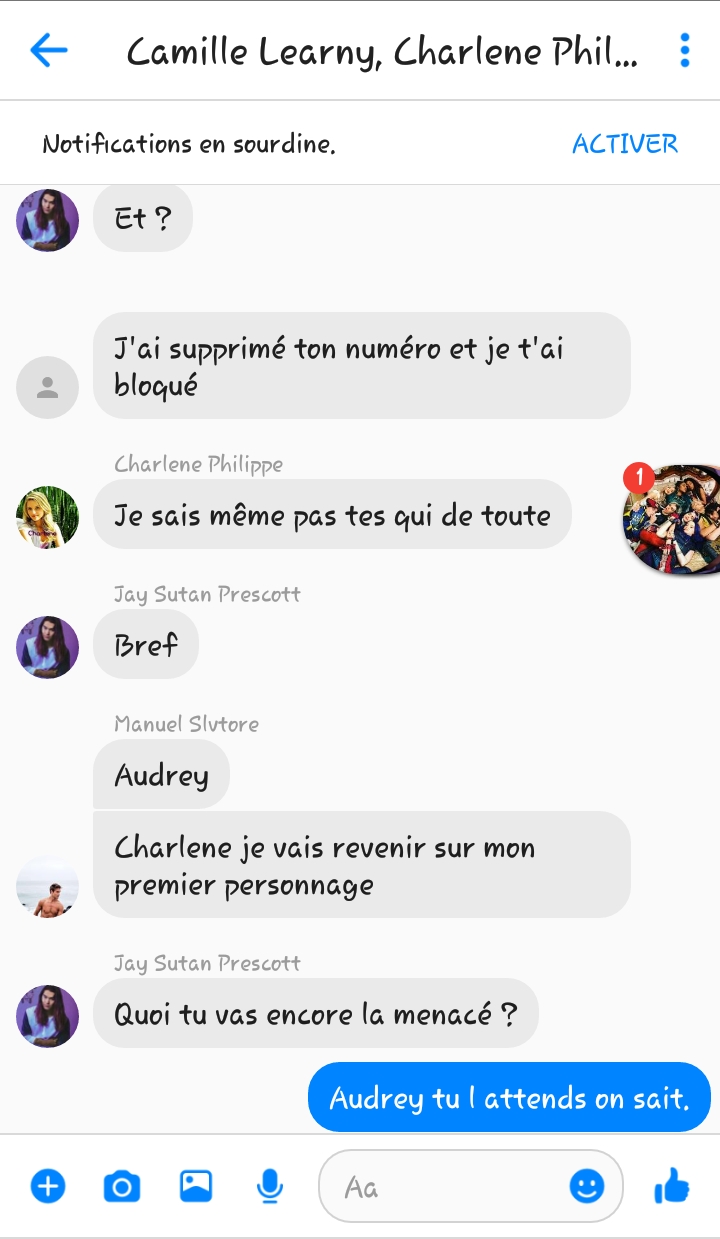 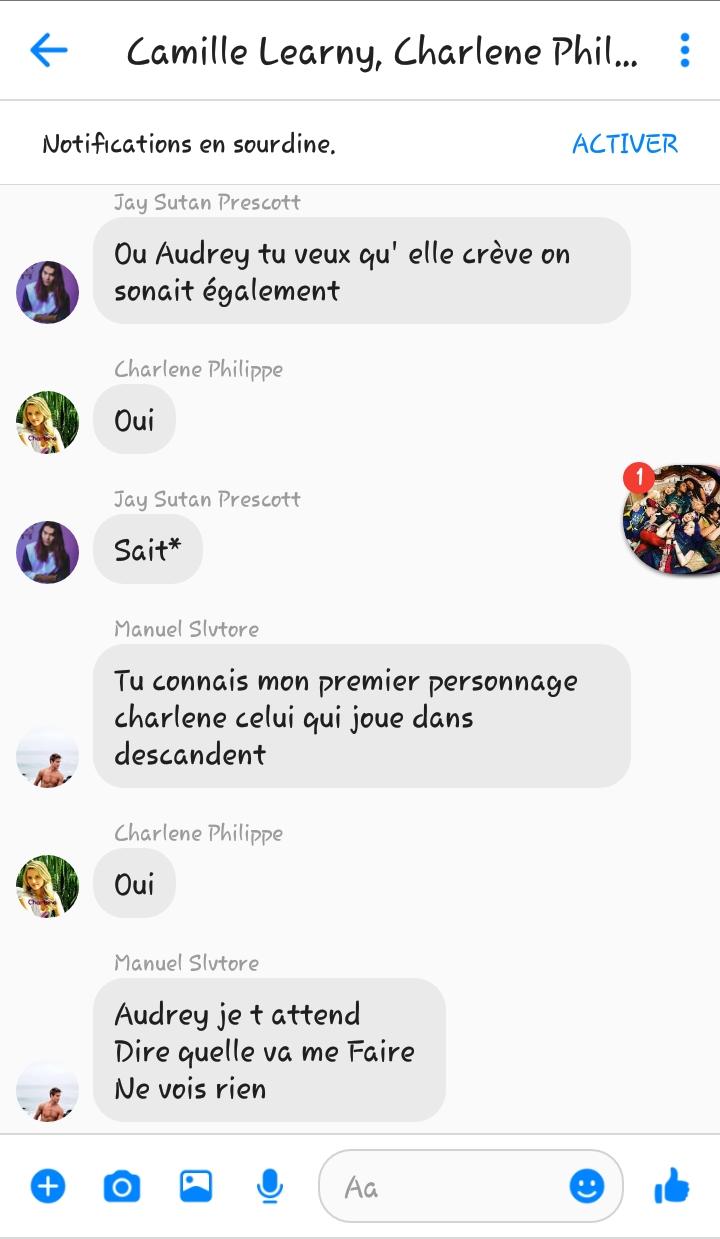 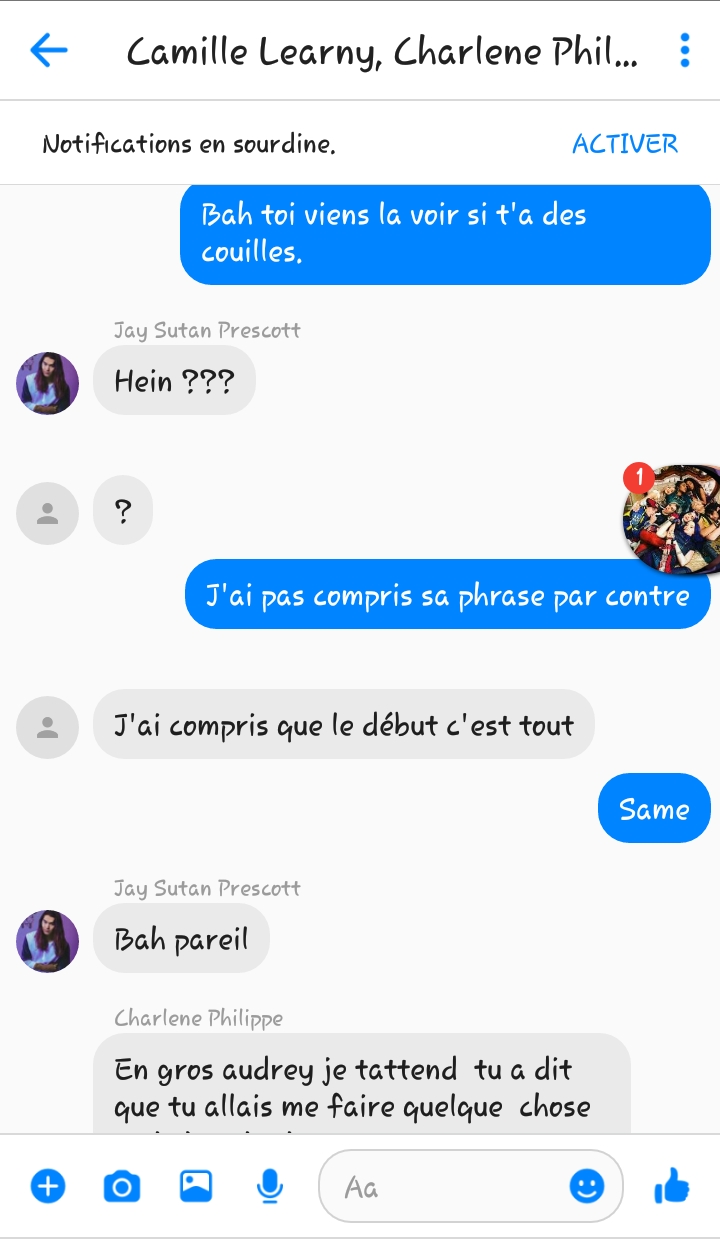 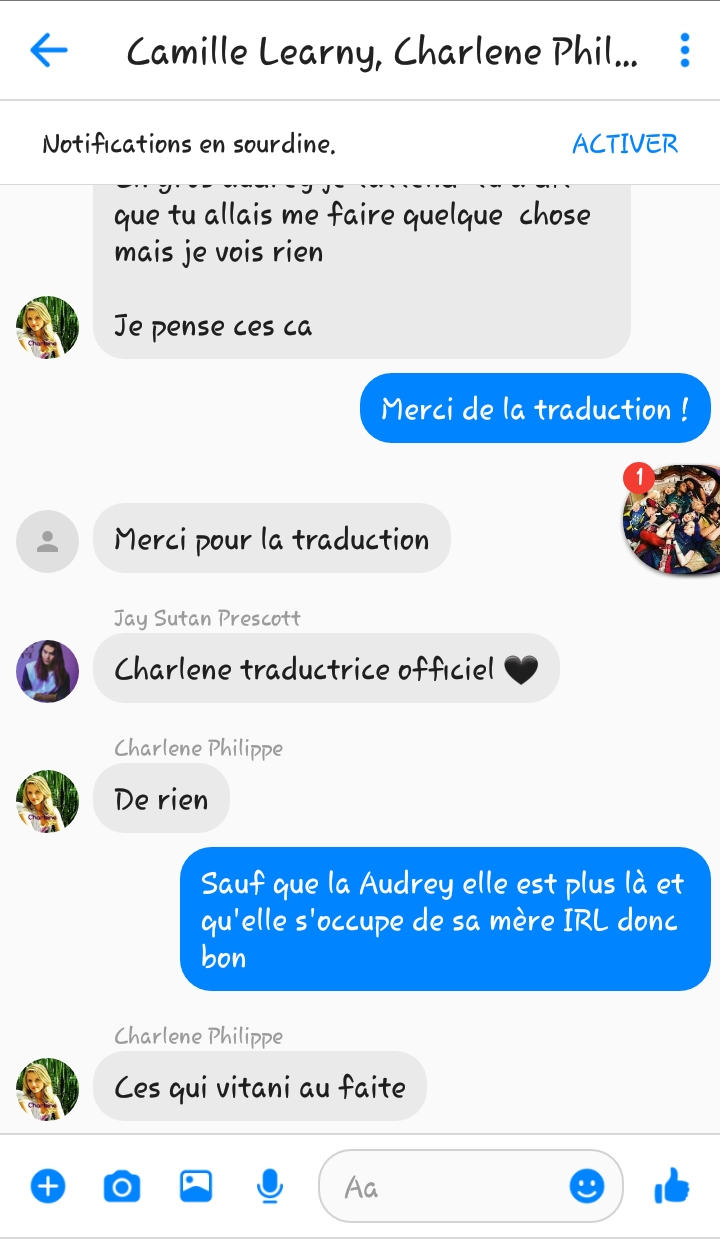 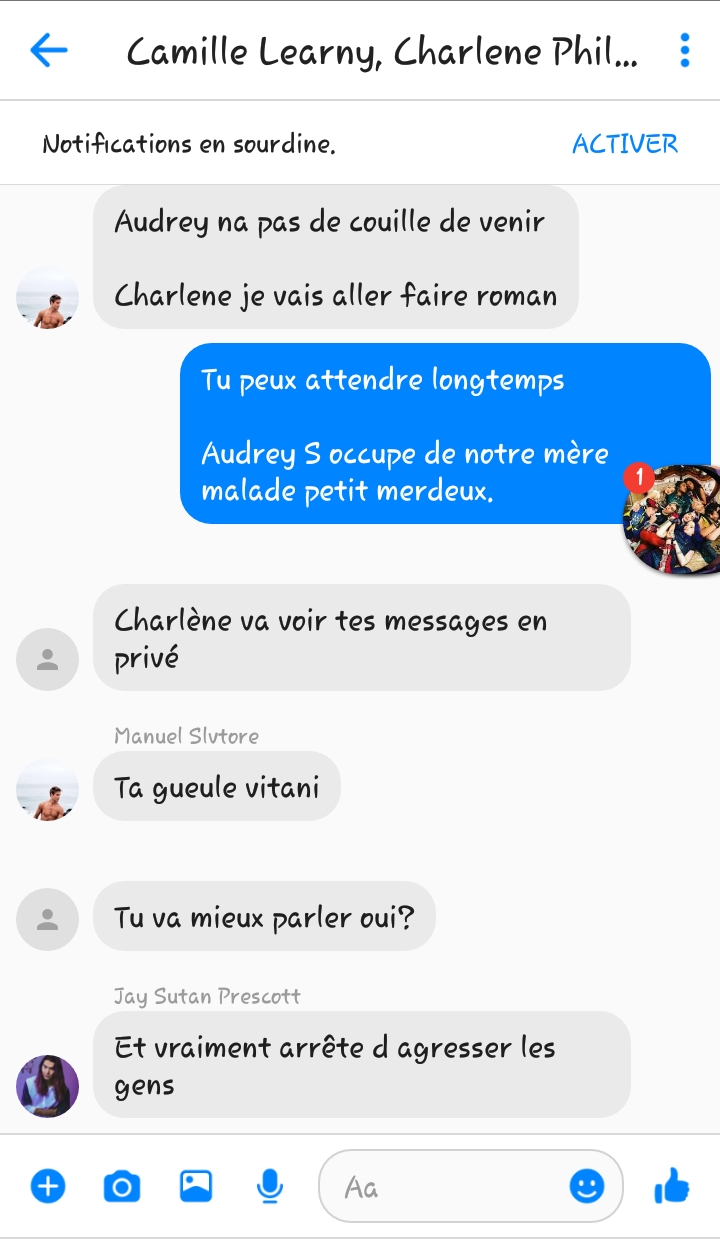 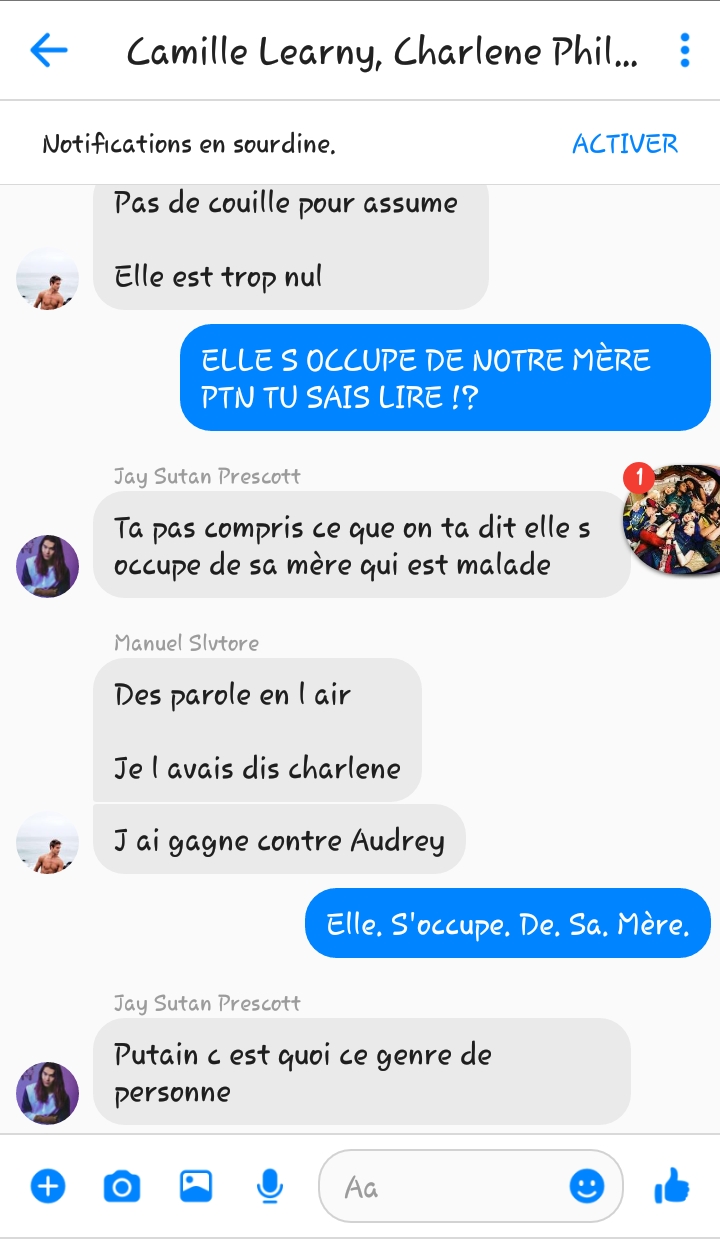 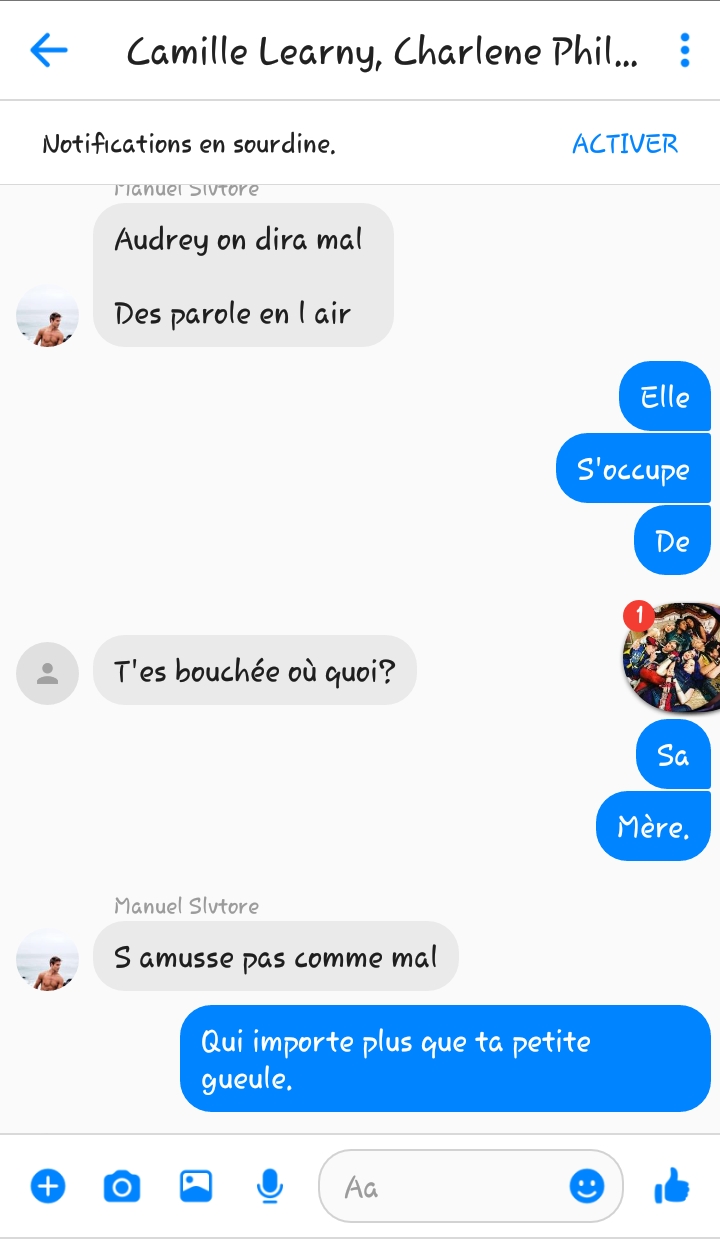 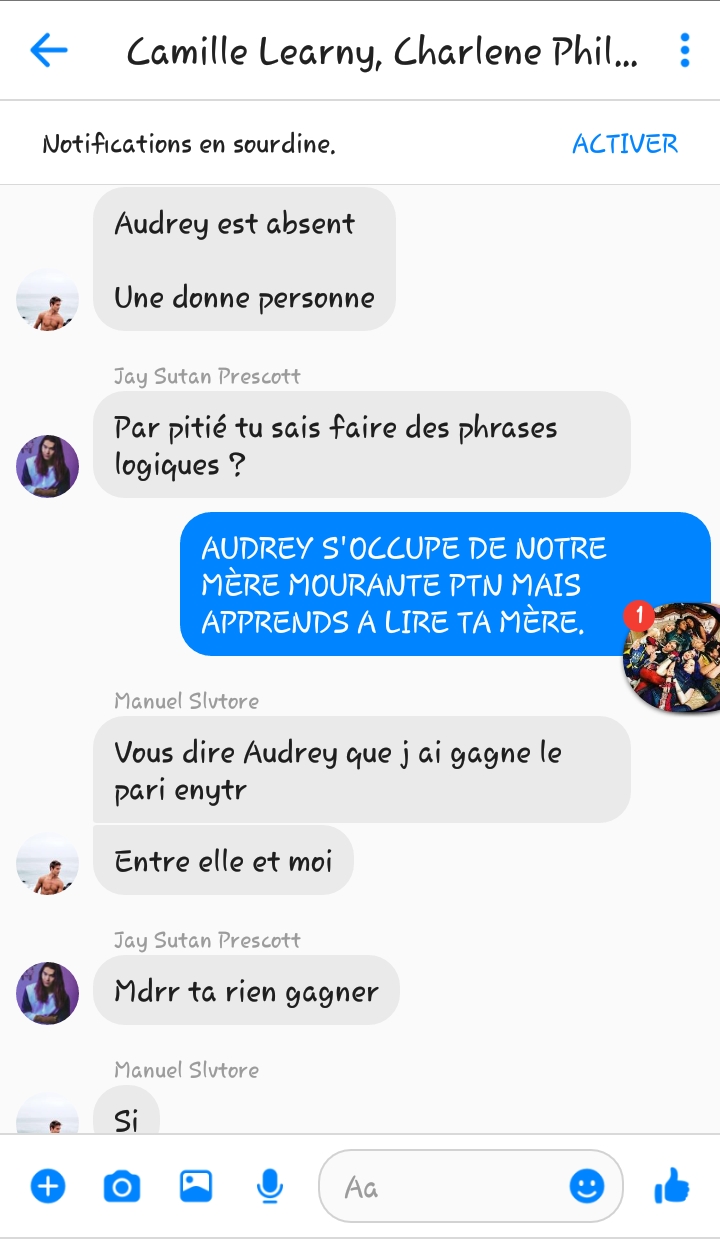 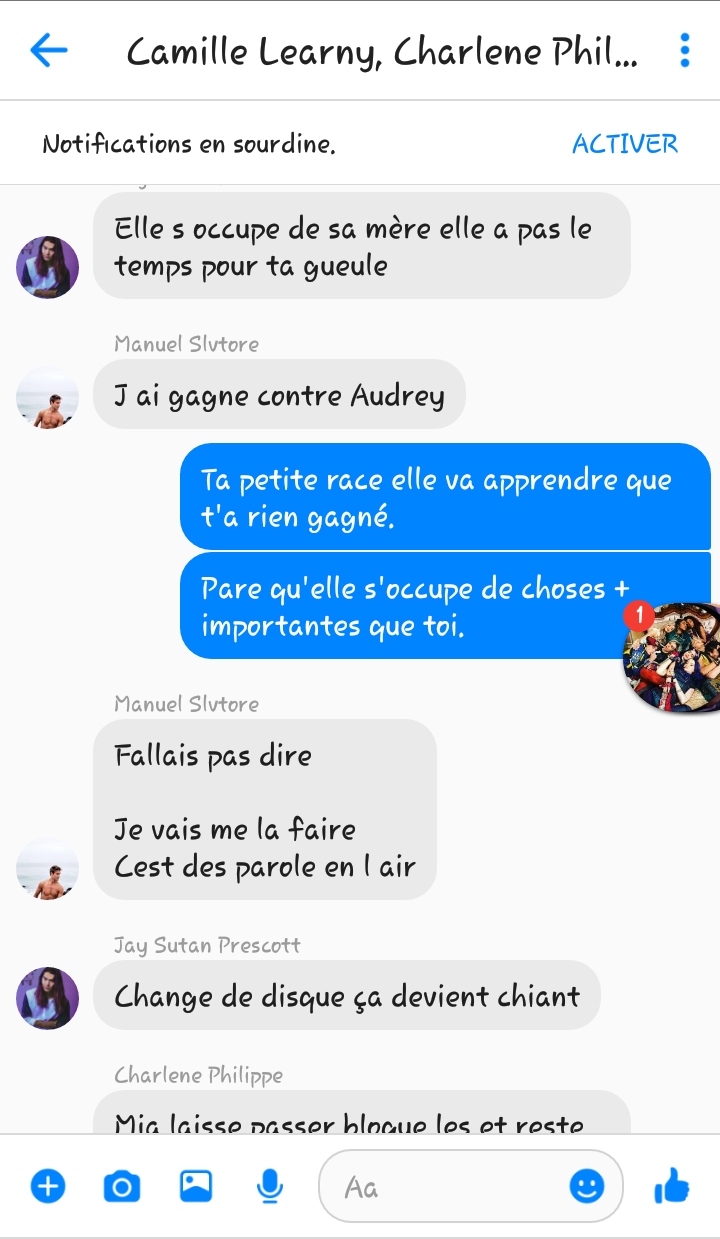 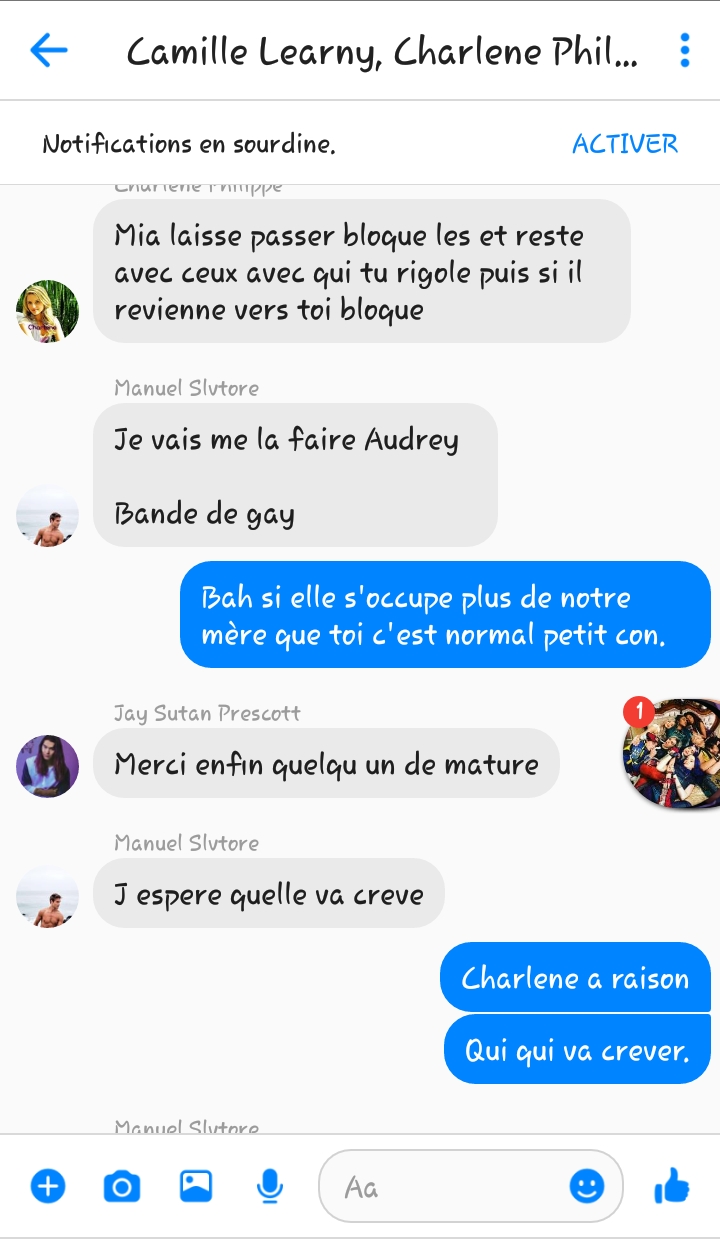 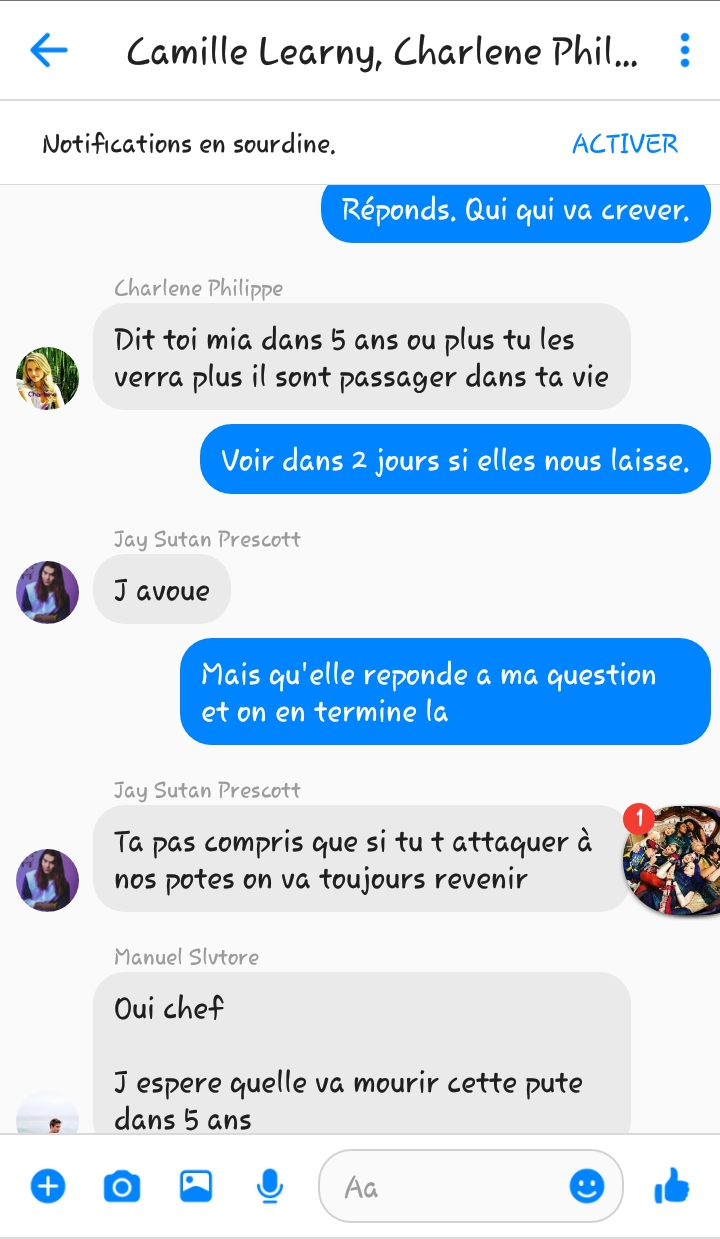 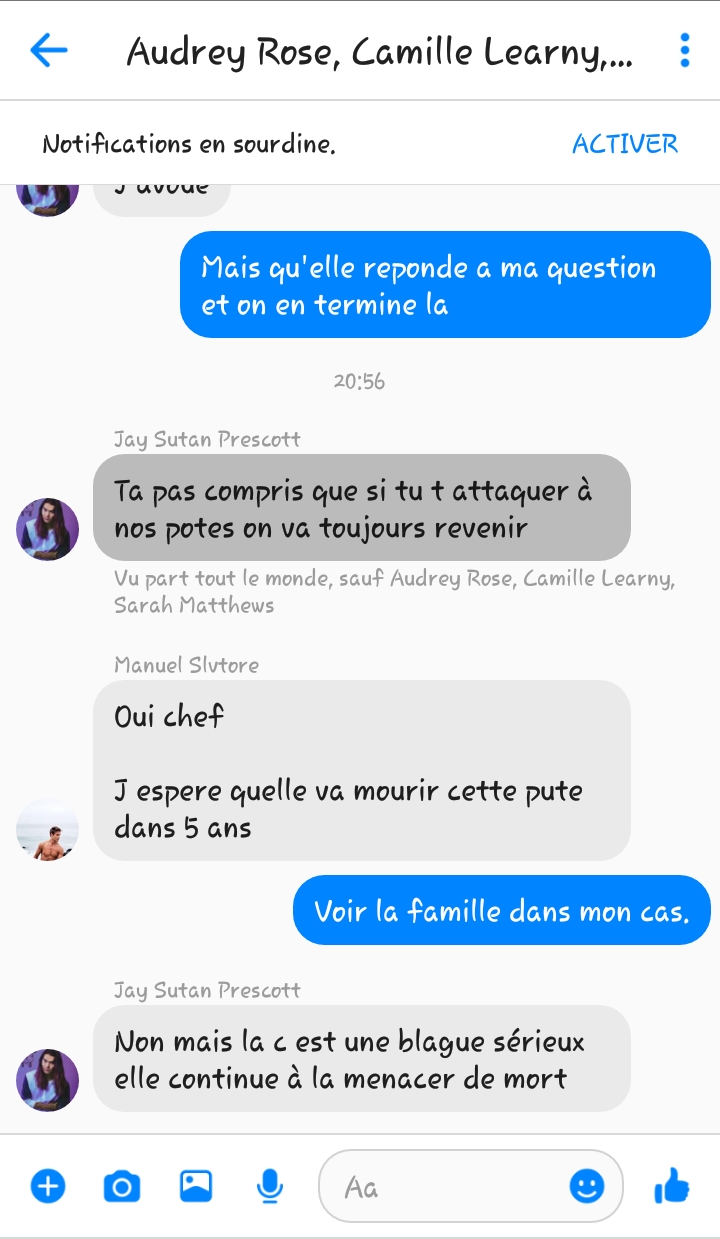 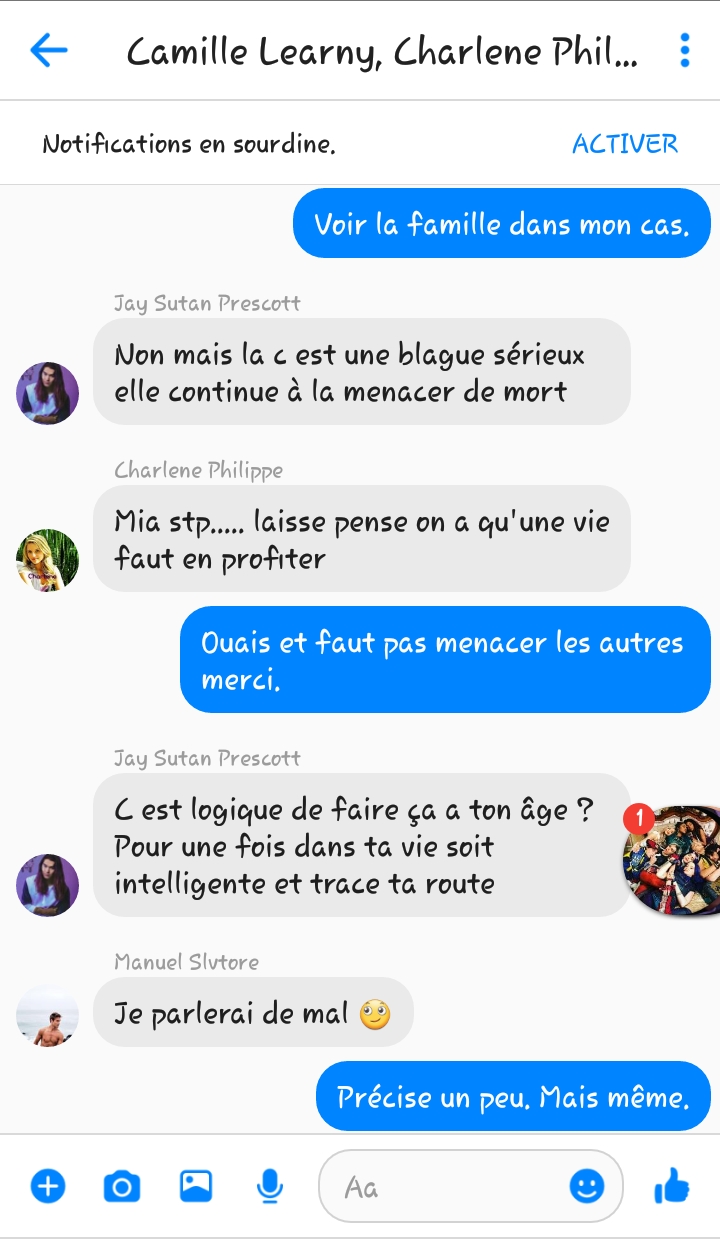 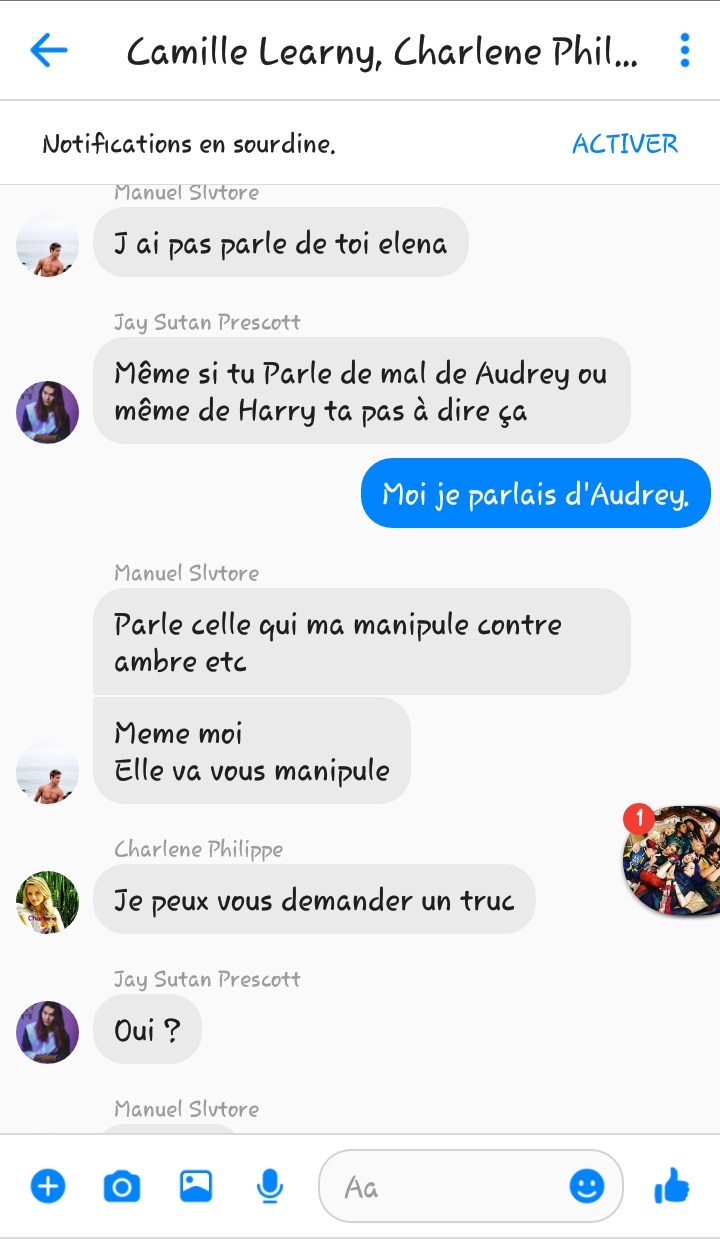 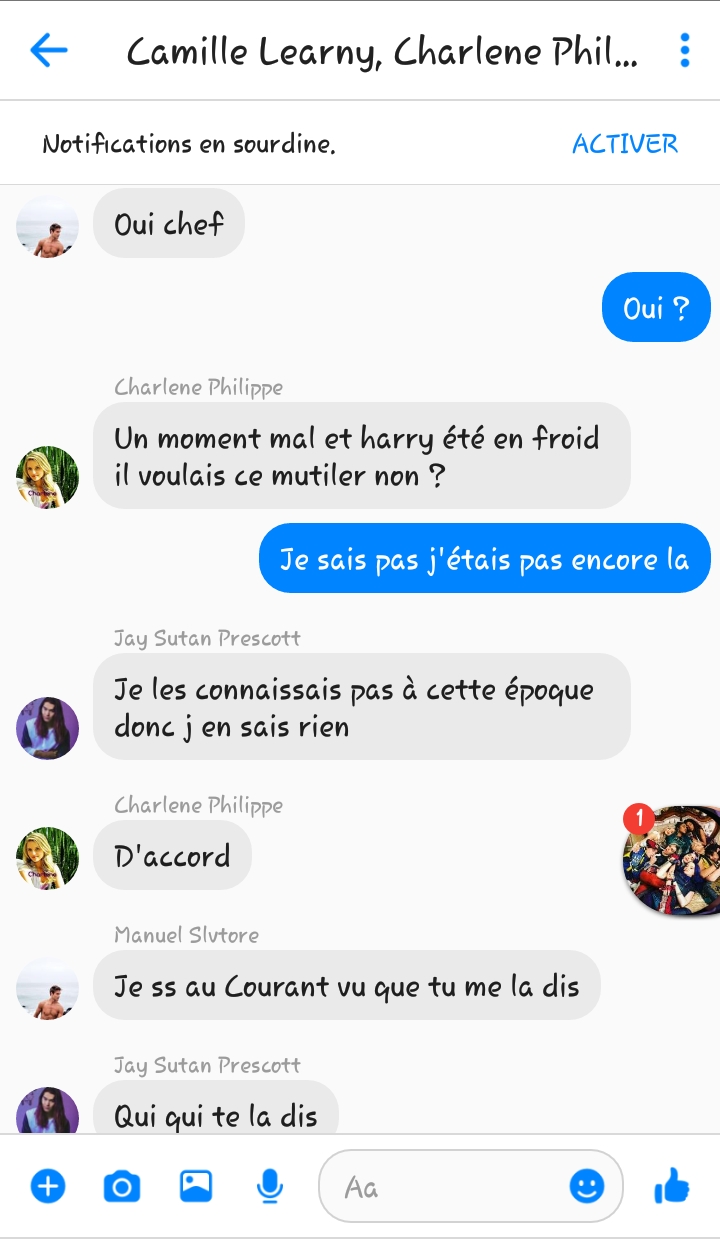 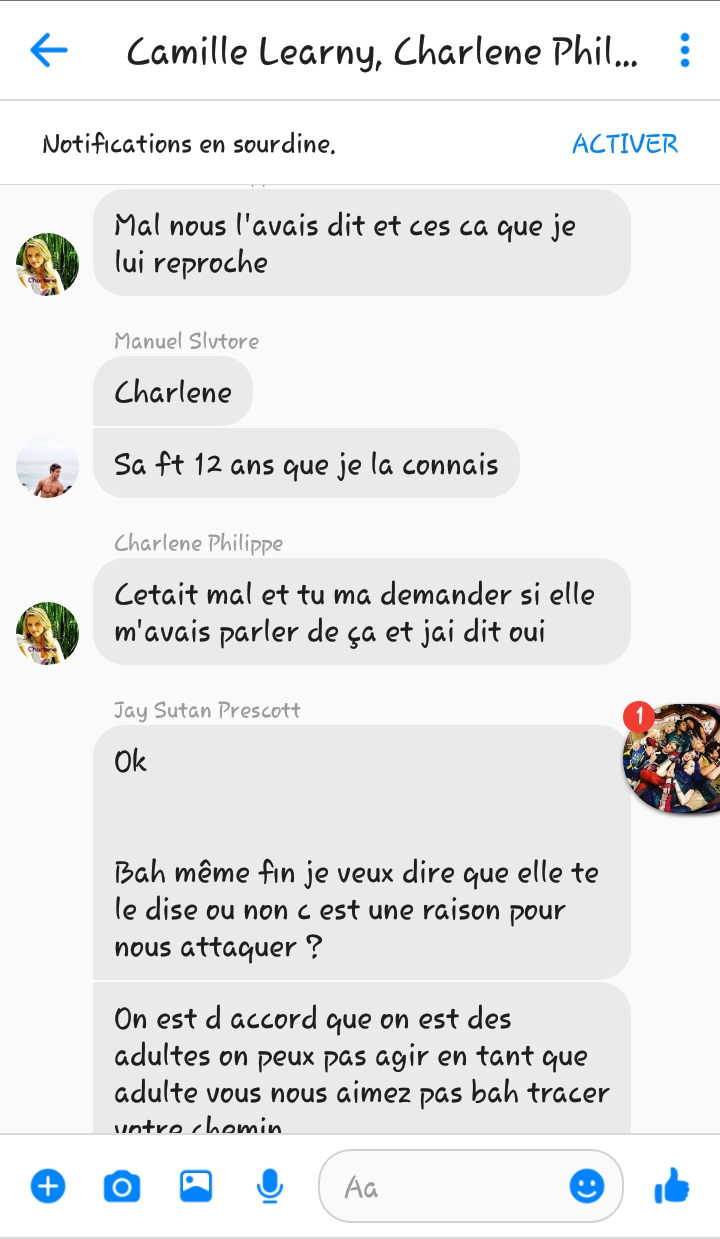 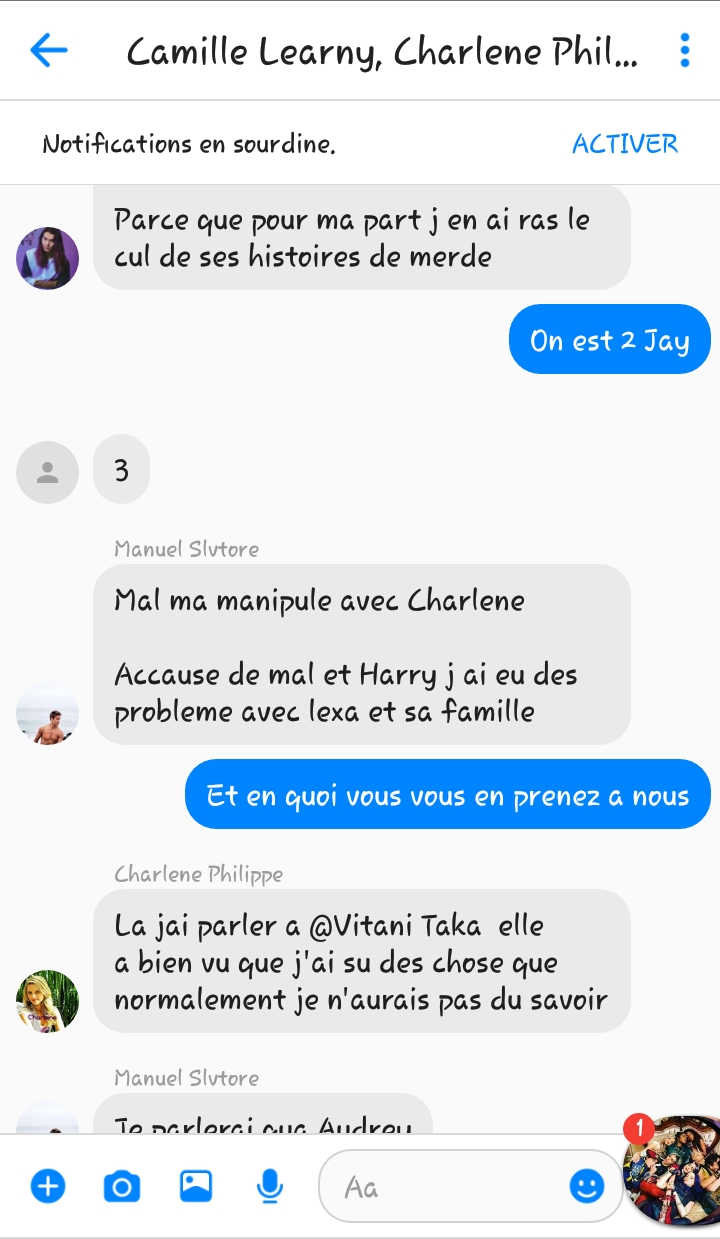 Encore et toujours contre Audrey (Pour changer 🤔)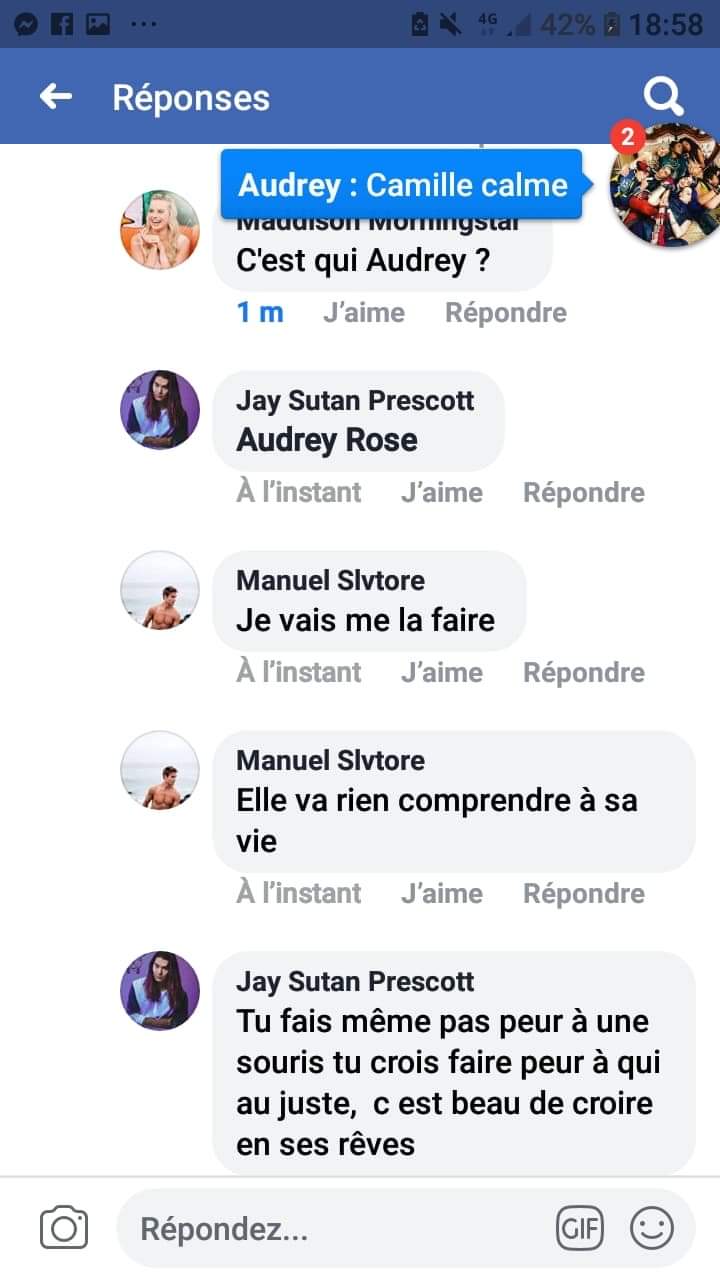 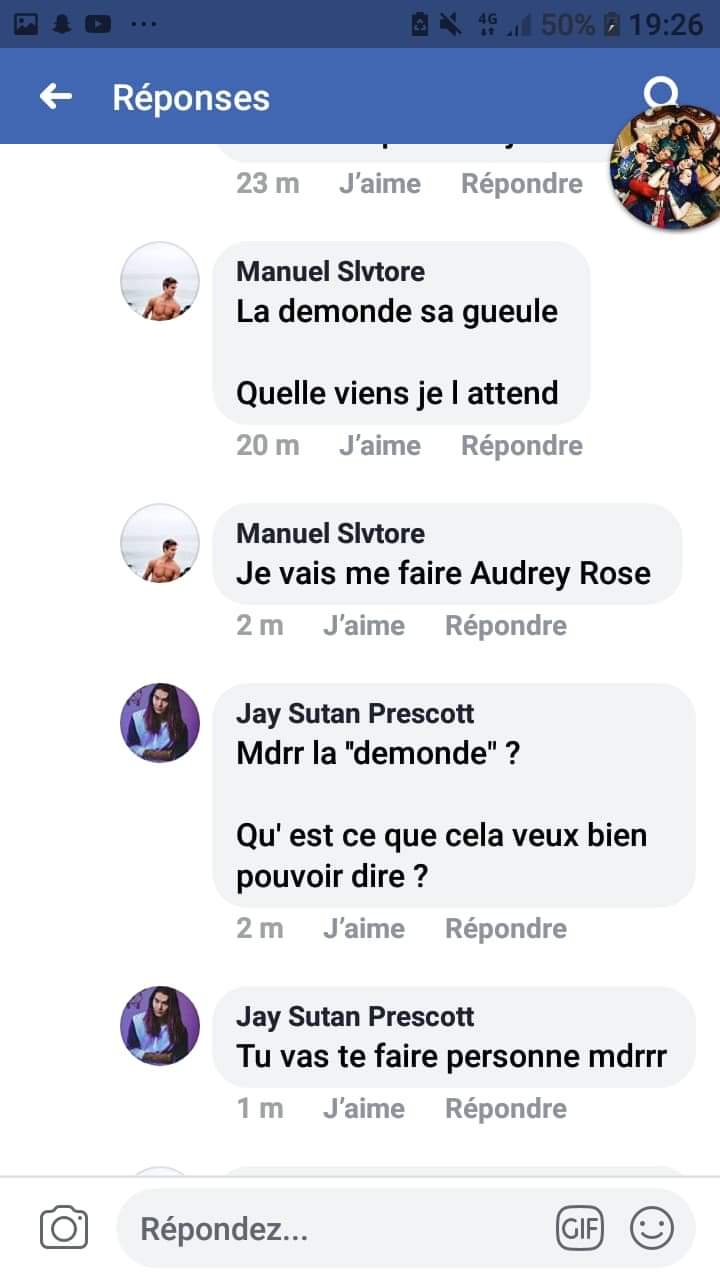 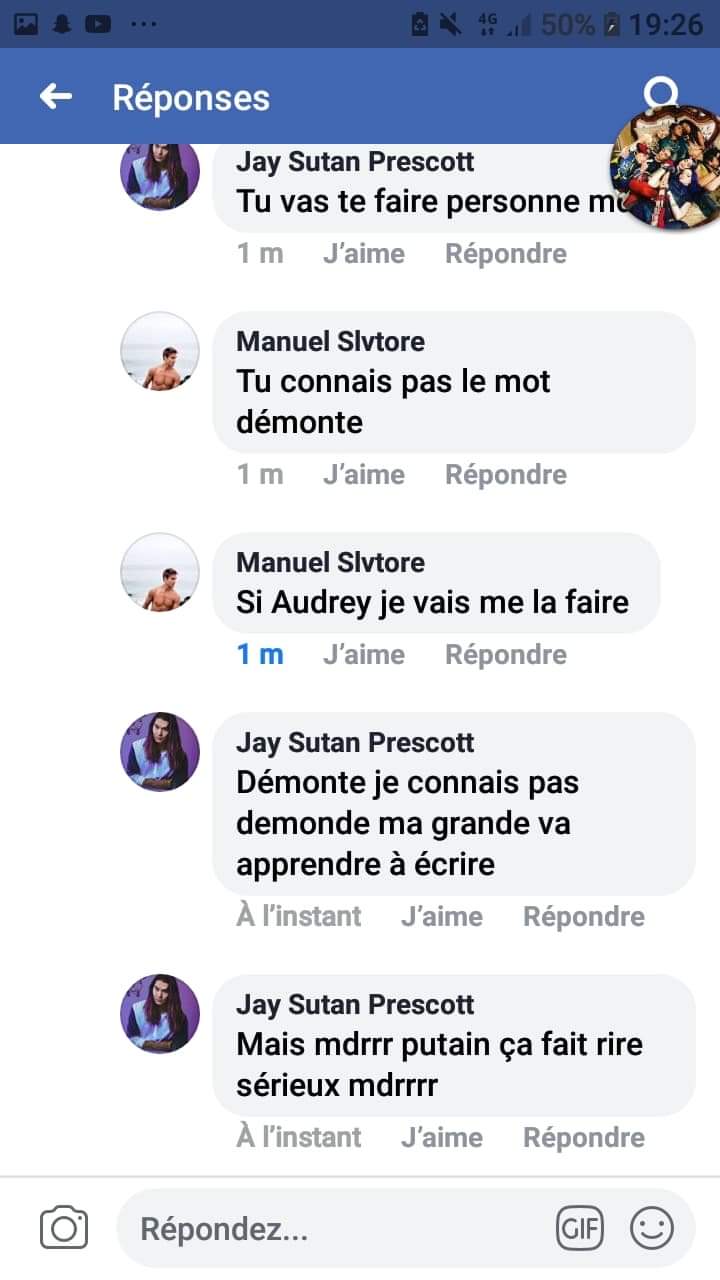 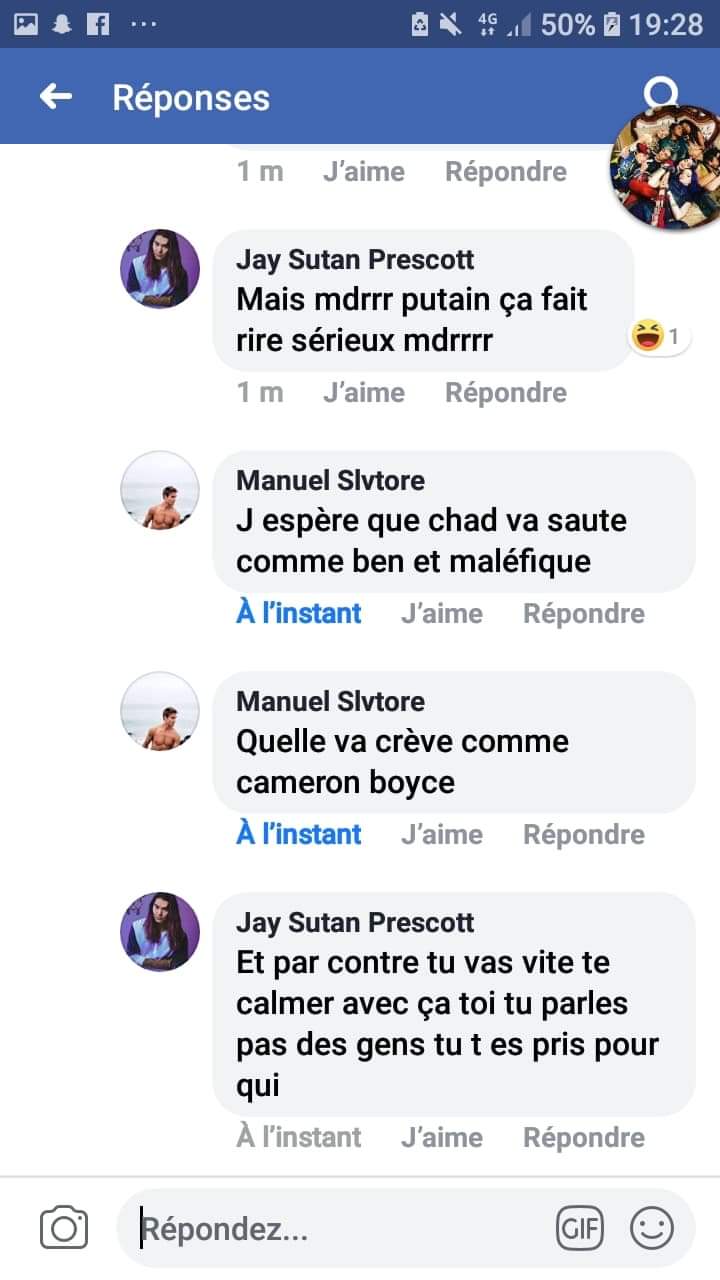 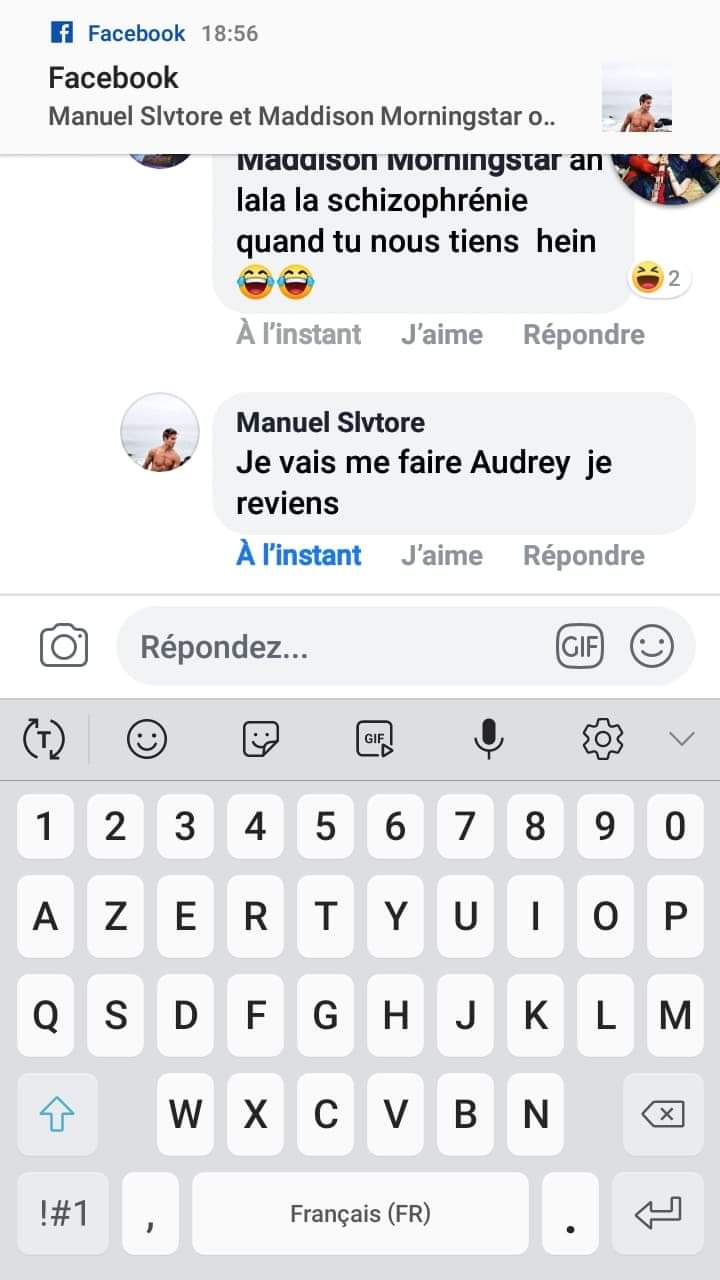 Dit-il alors qu'il a balancé les numéros (Voir dossier n°2.)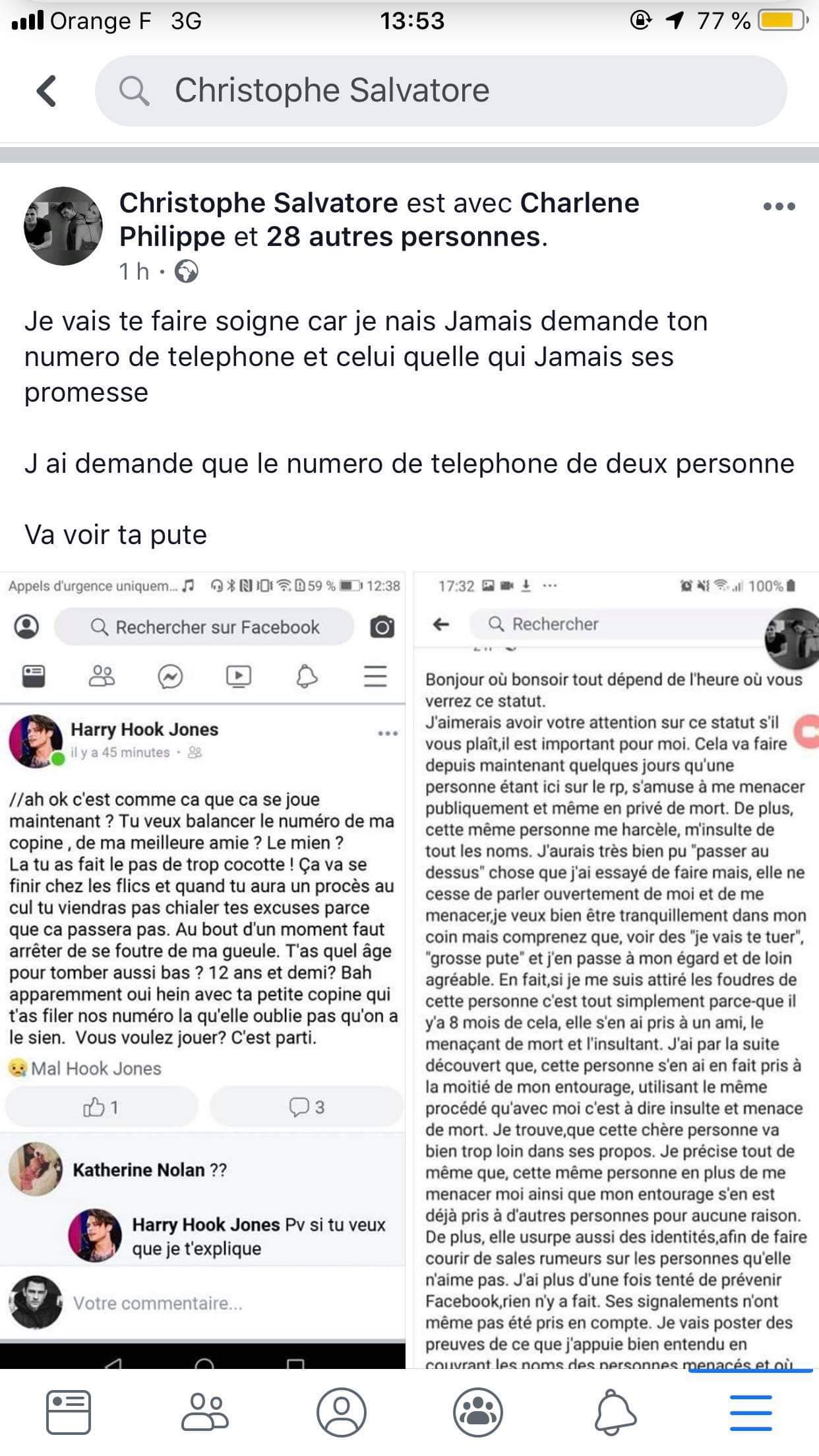 Se contredit en même pas 2 phrases.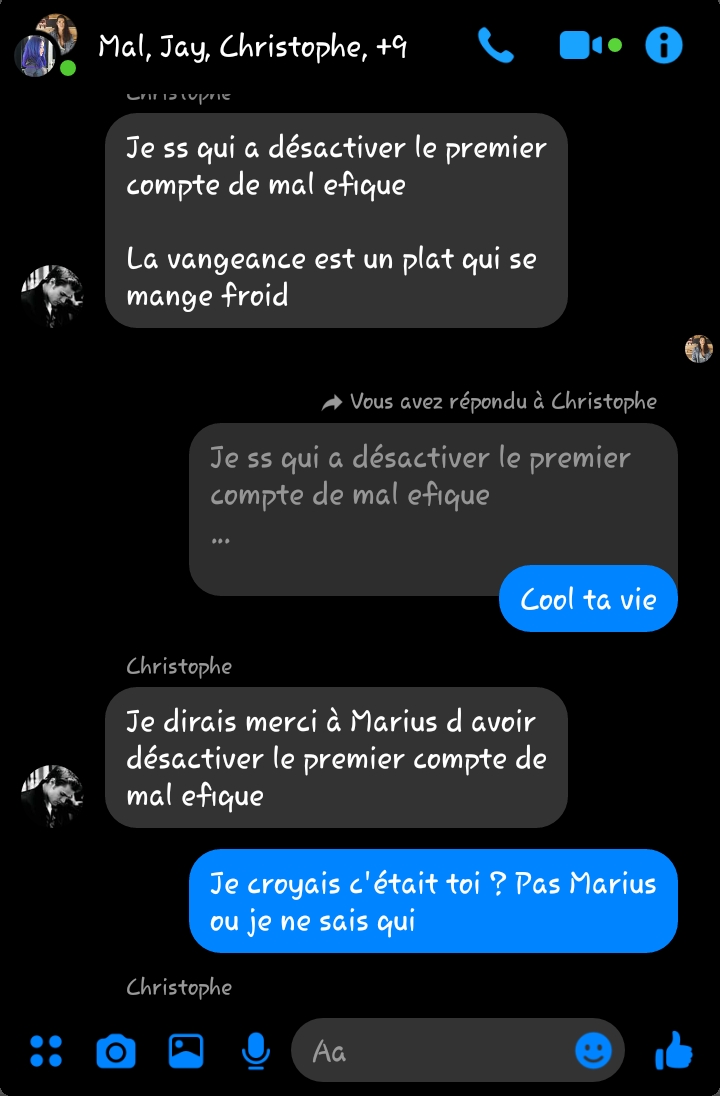 Christophe semble être vachement en forme pour une dépression quand même vu tout ce qu'il/elle ? À fait..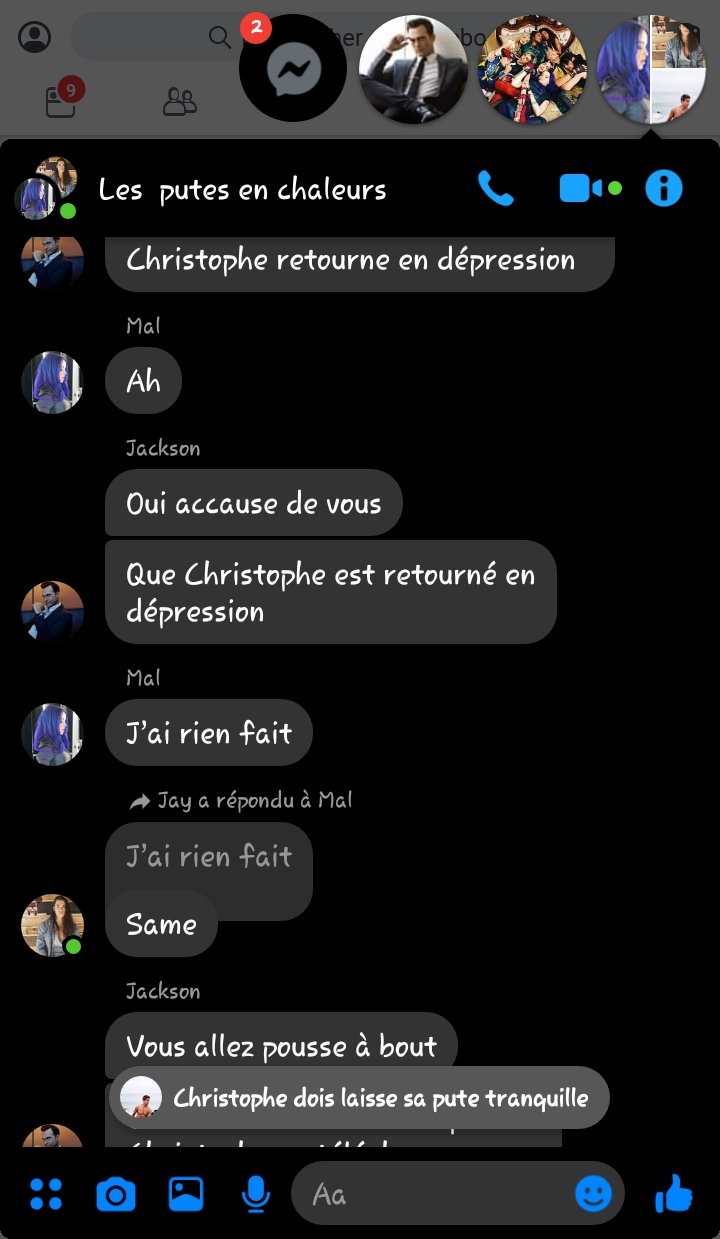 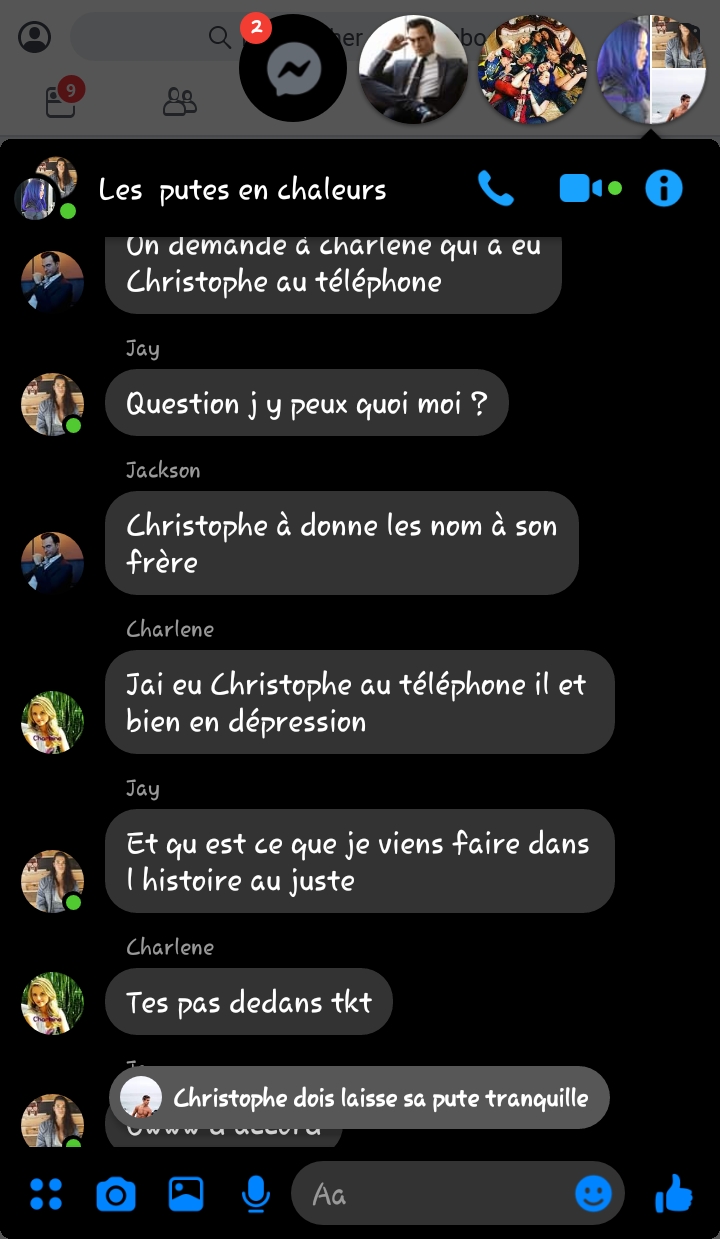 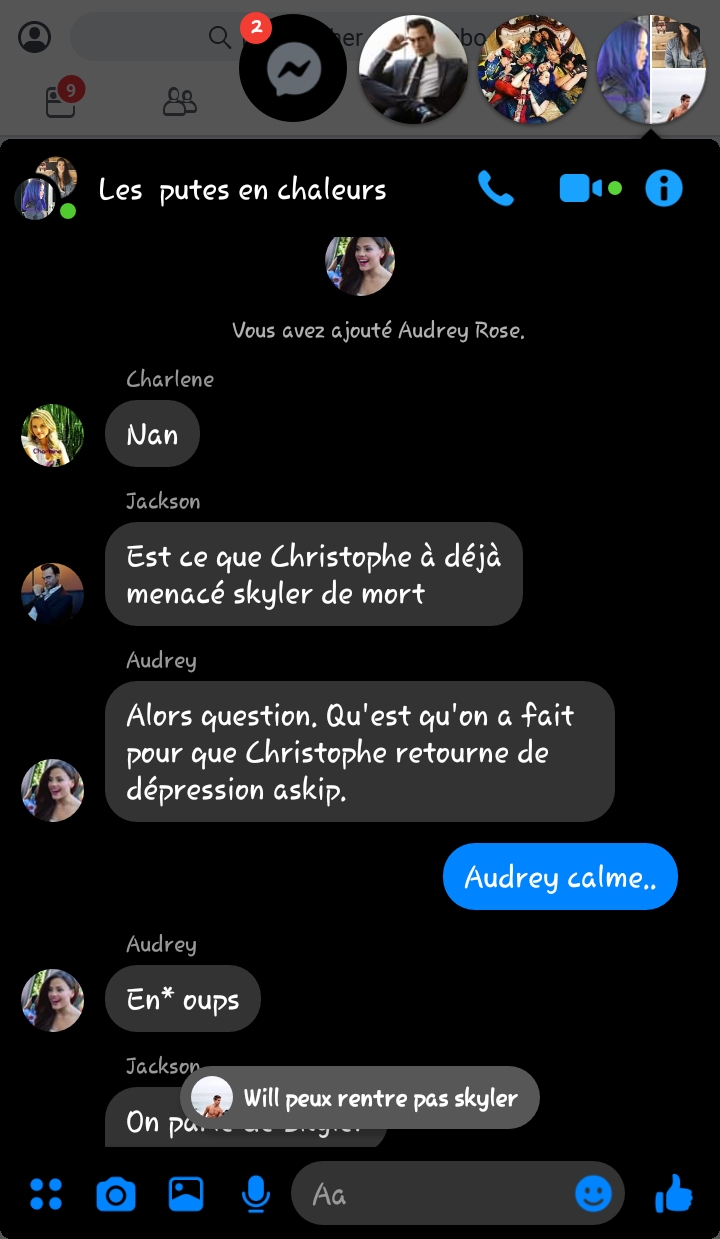 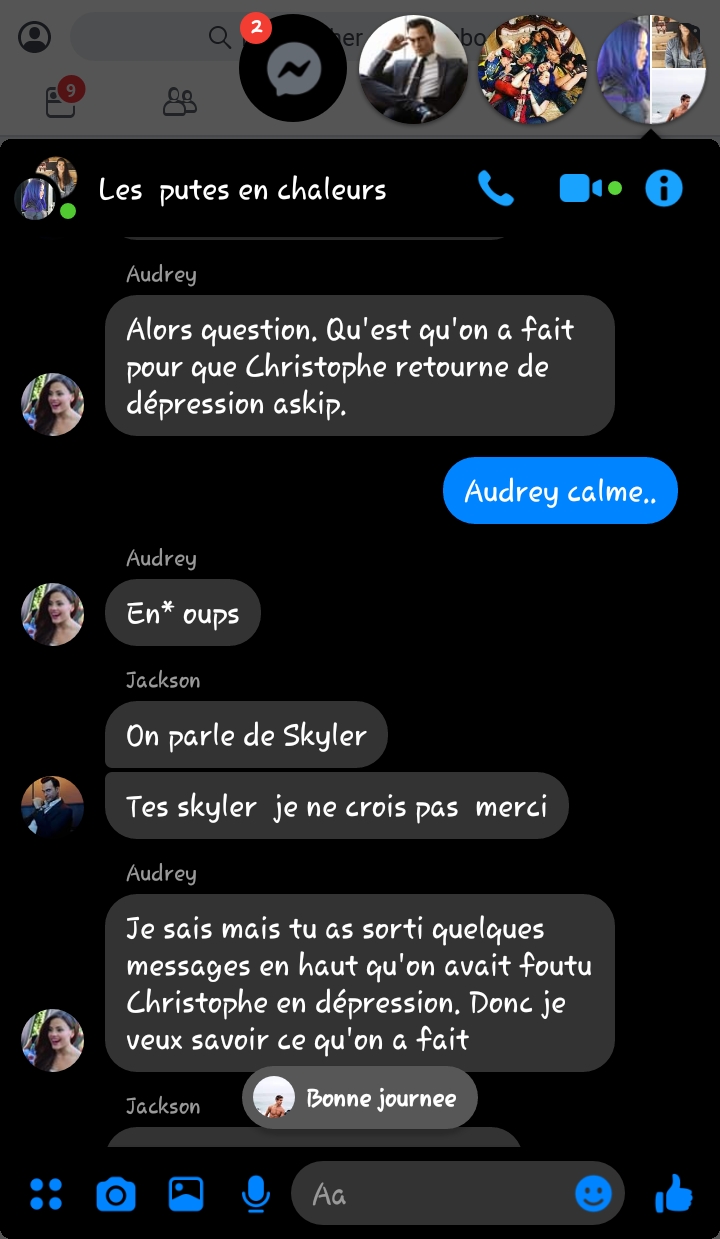 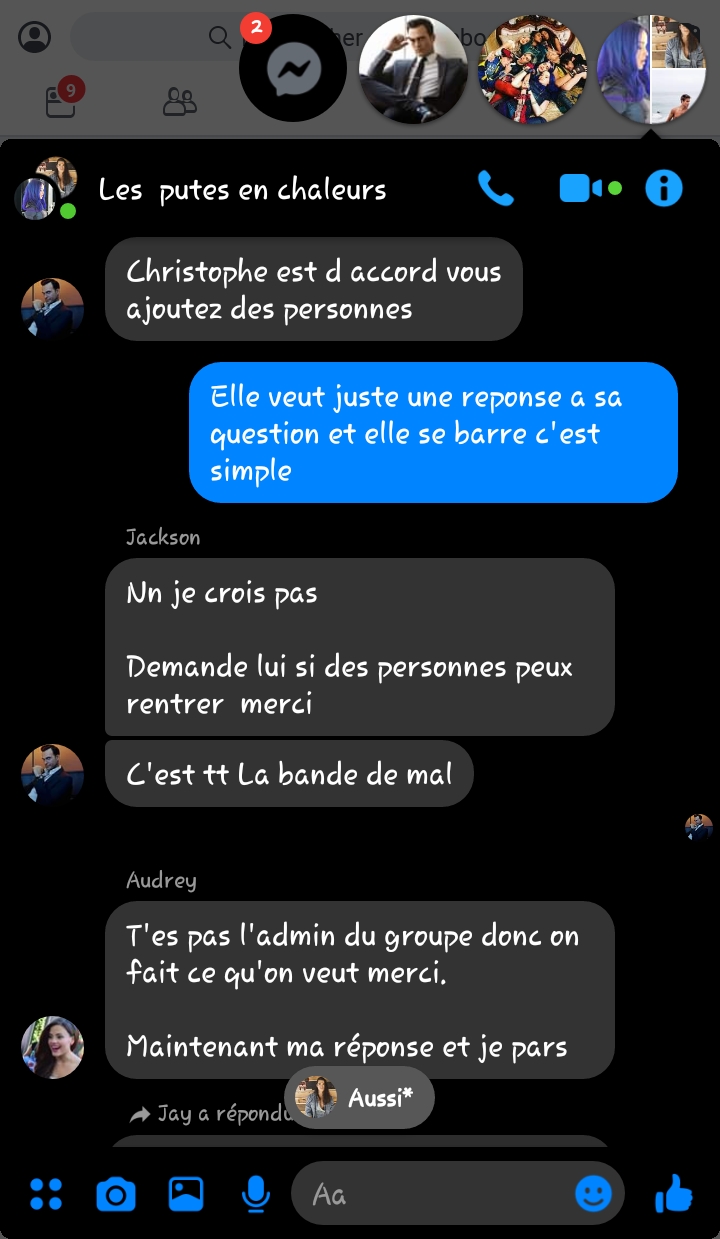 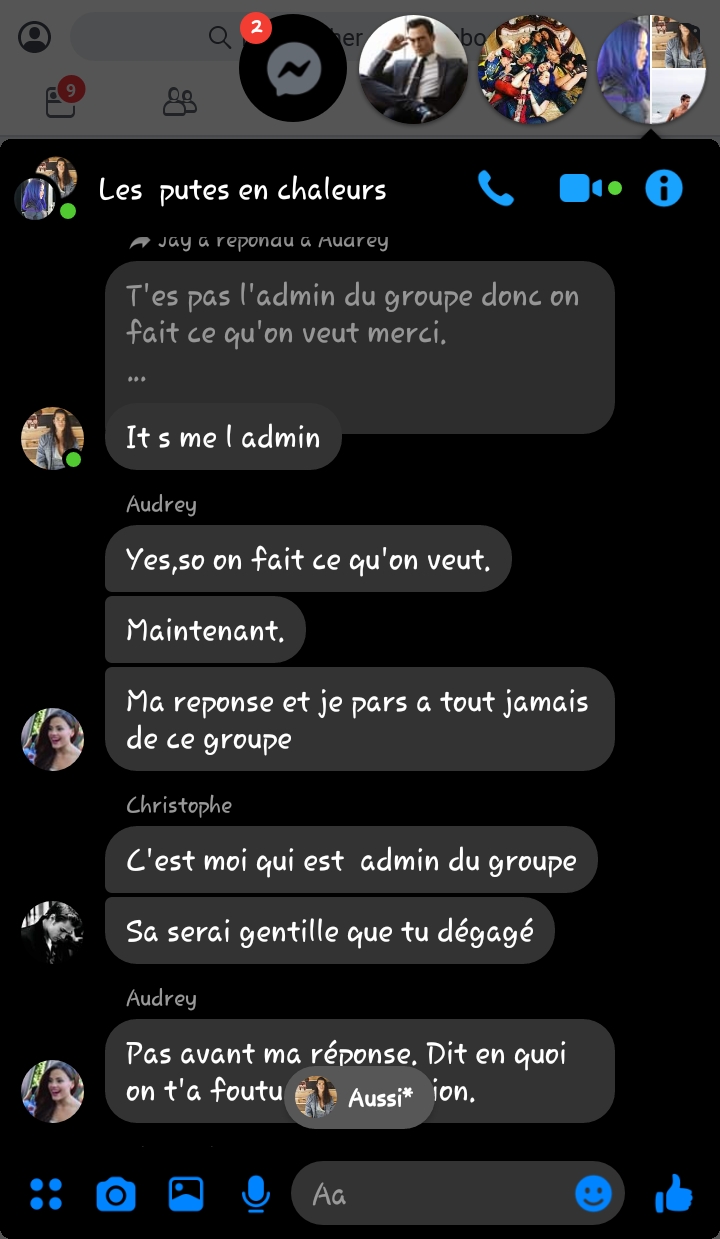 Par ailleurs ce même Christophe soi-disant en dépression à fait un groupe pour lyncher la créa de Mal qui a rien demandée. (Au passage elle sort qu'elle as 150 comptes mais après nie totalement que c'est elle.)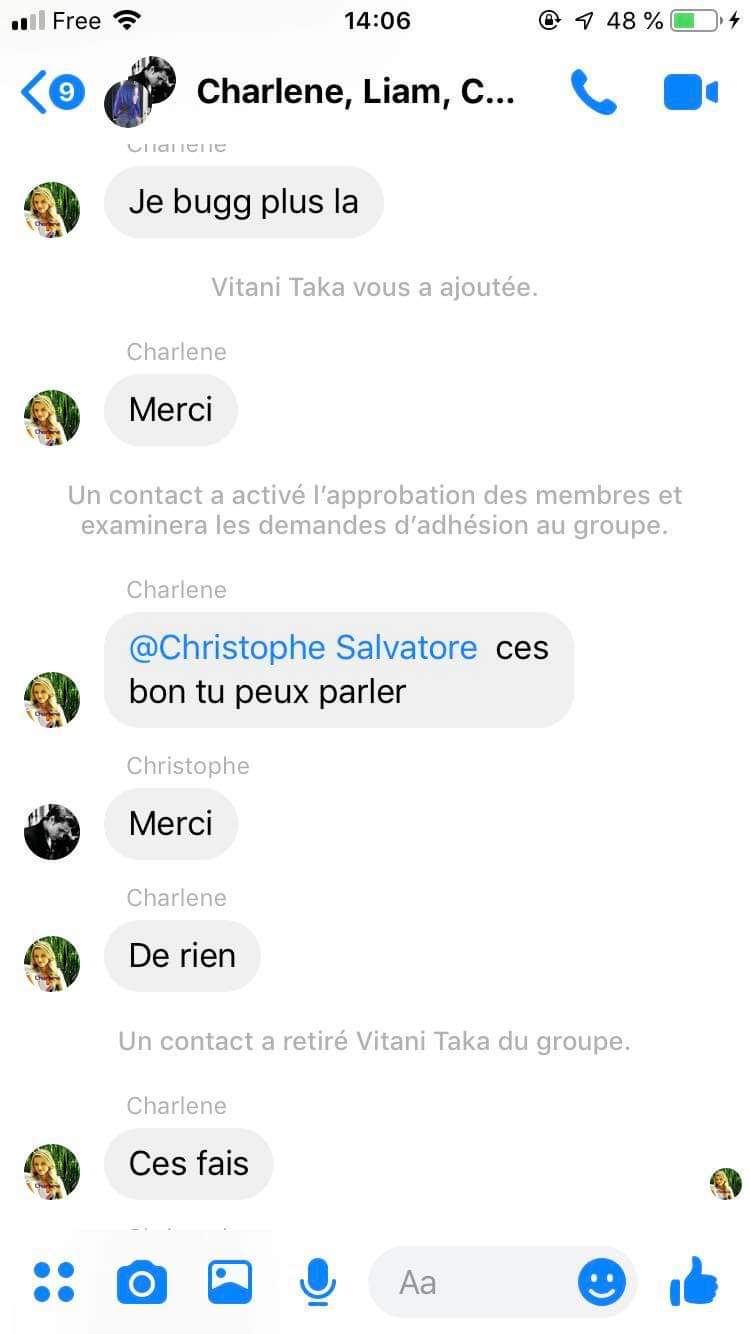 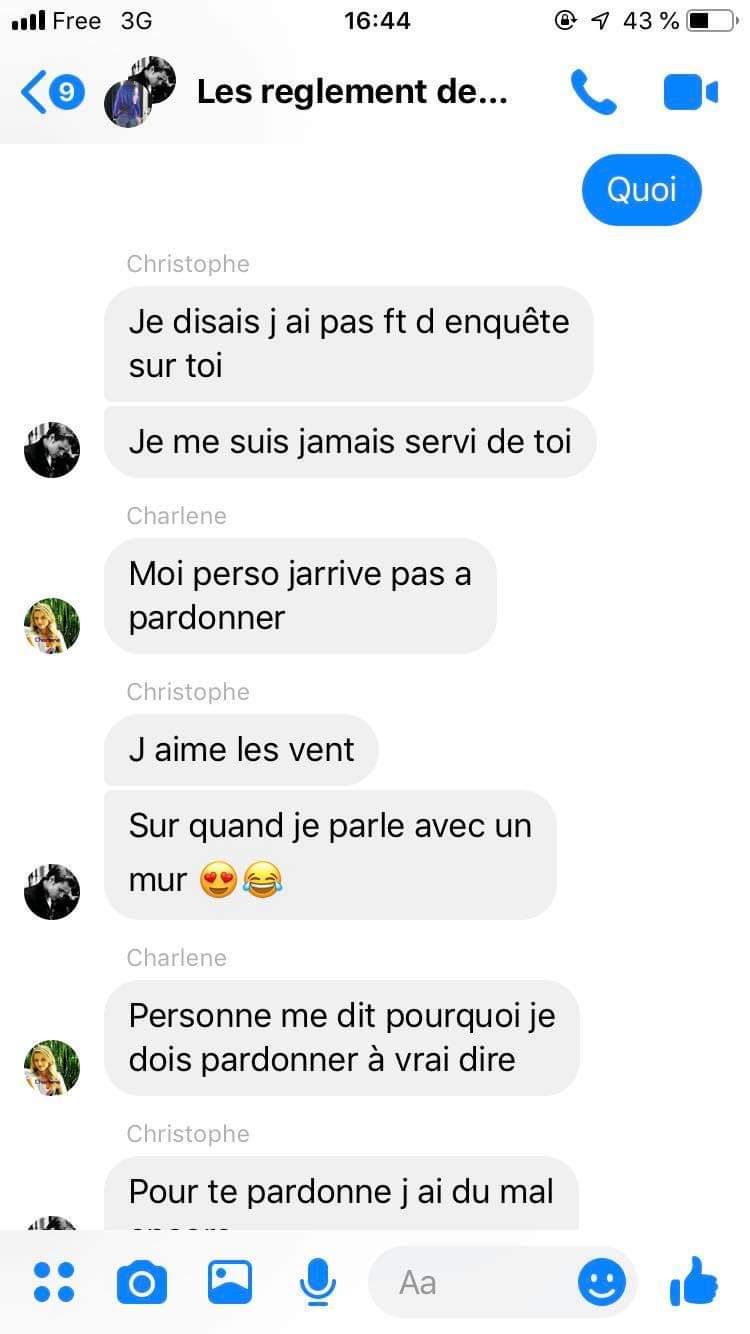 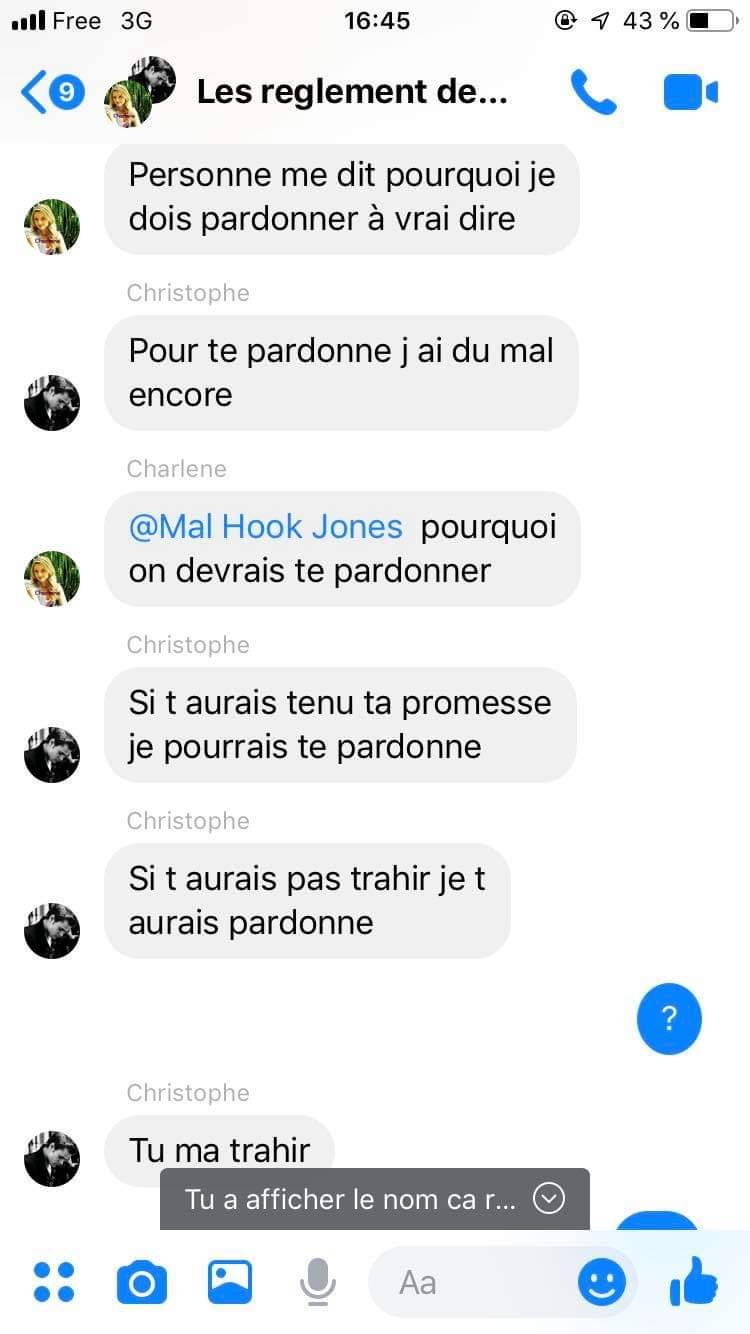 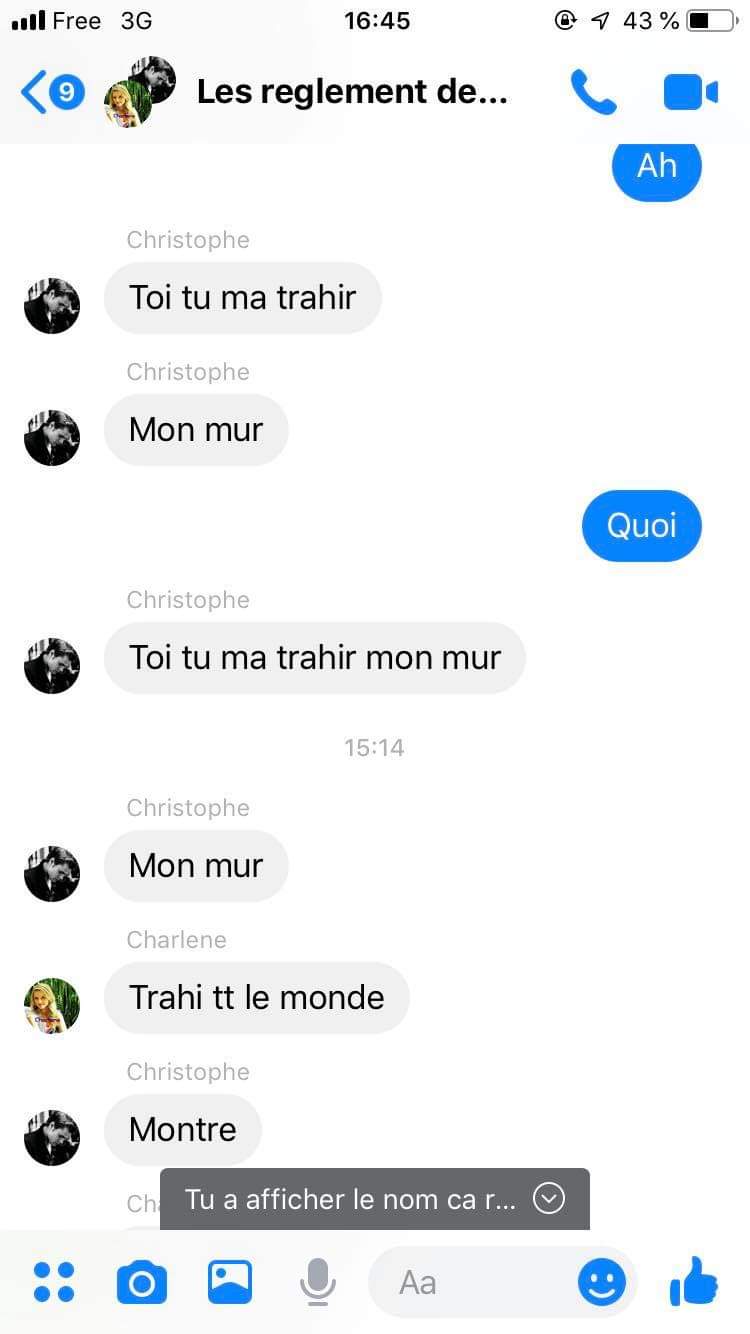 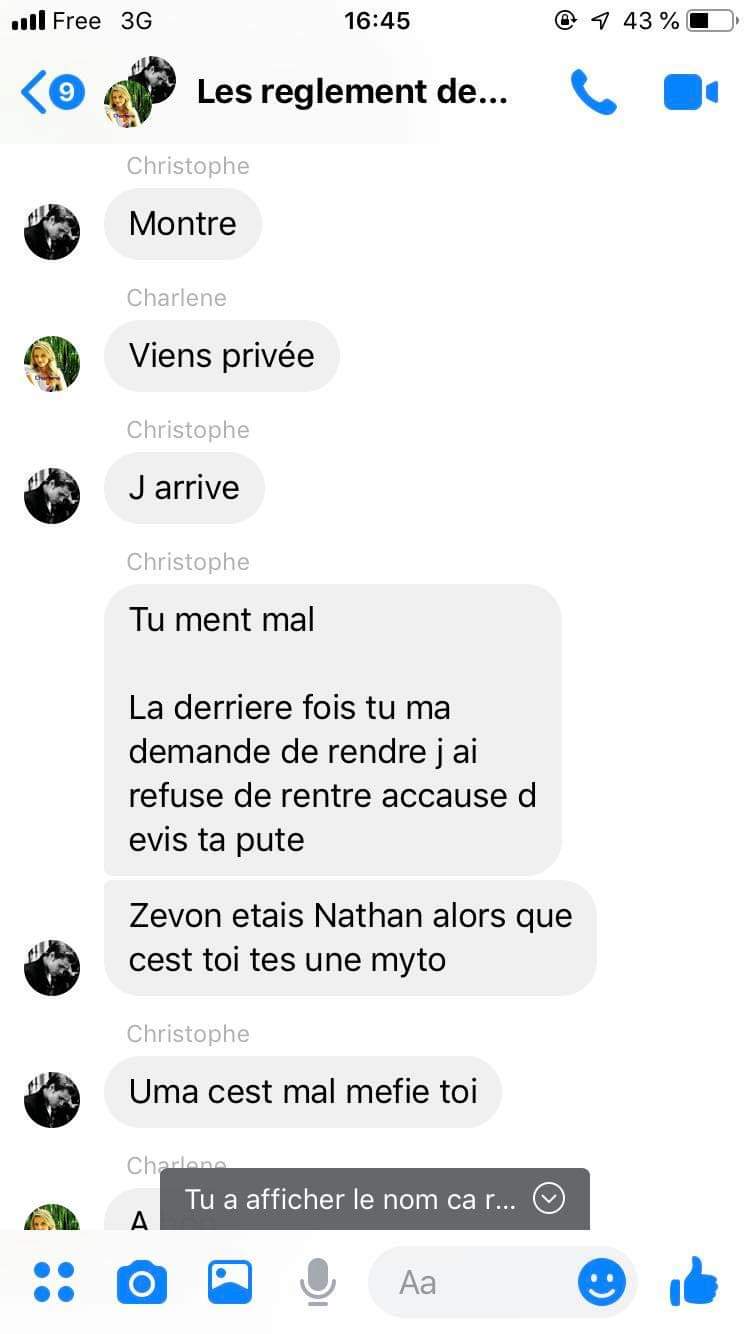 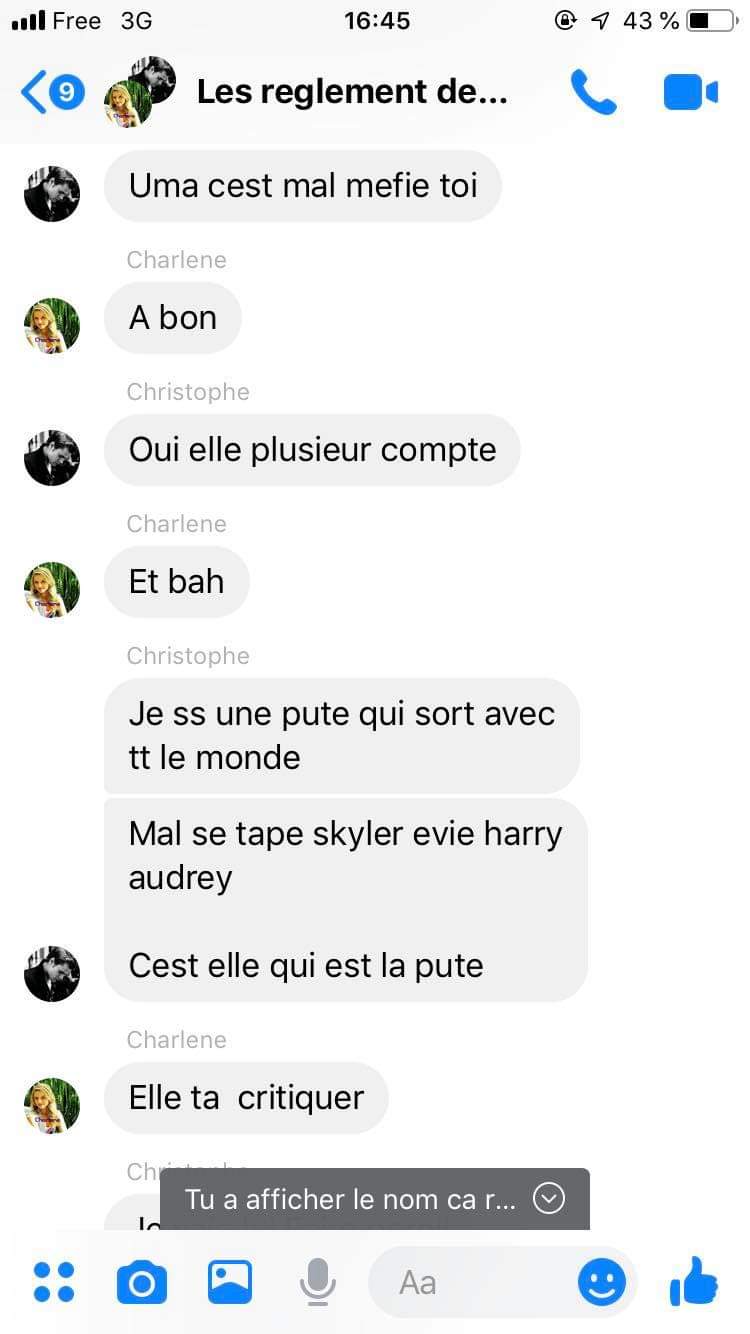 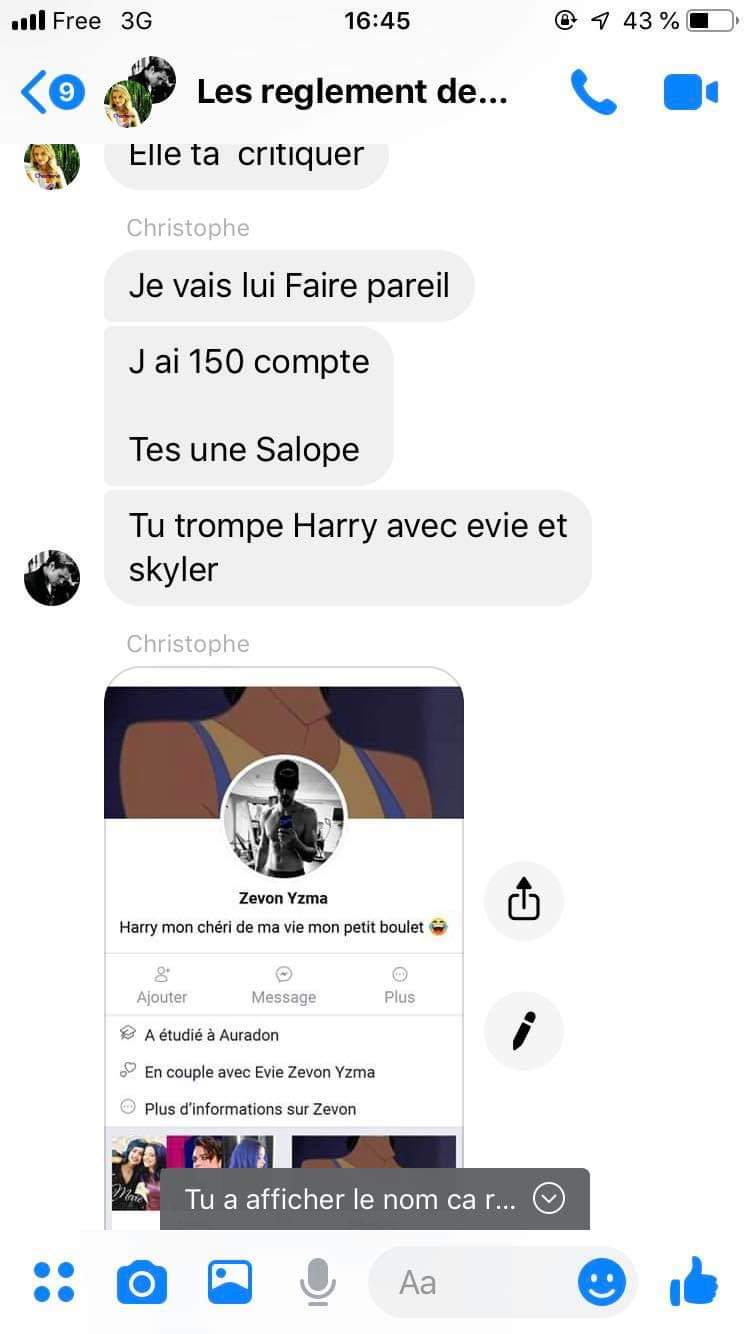 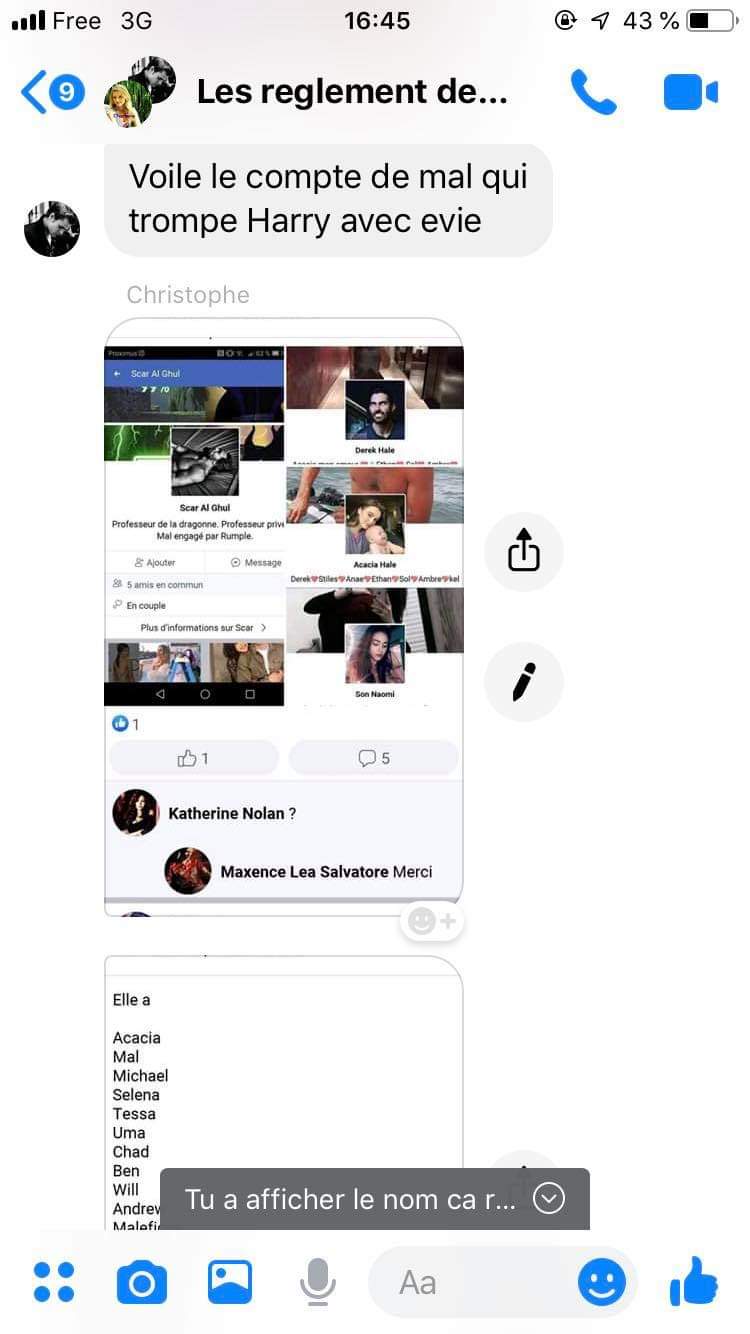 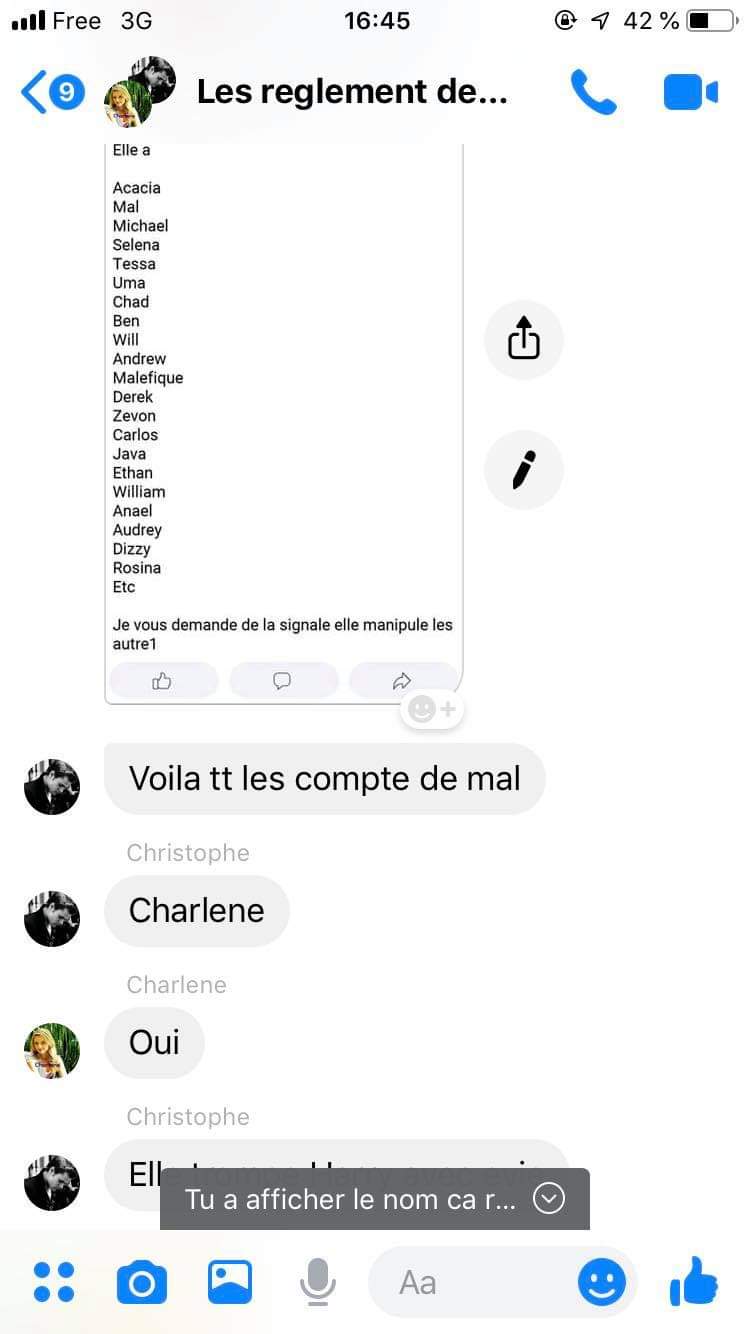 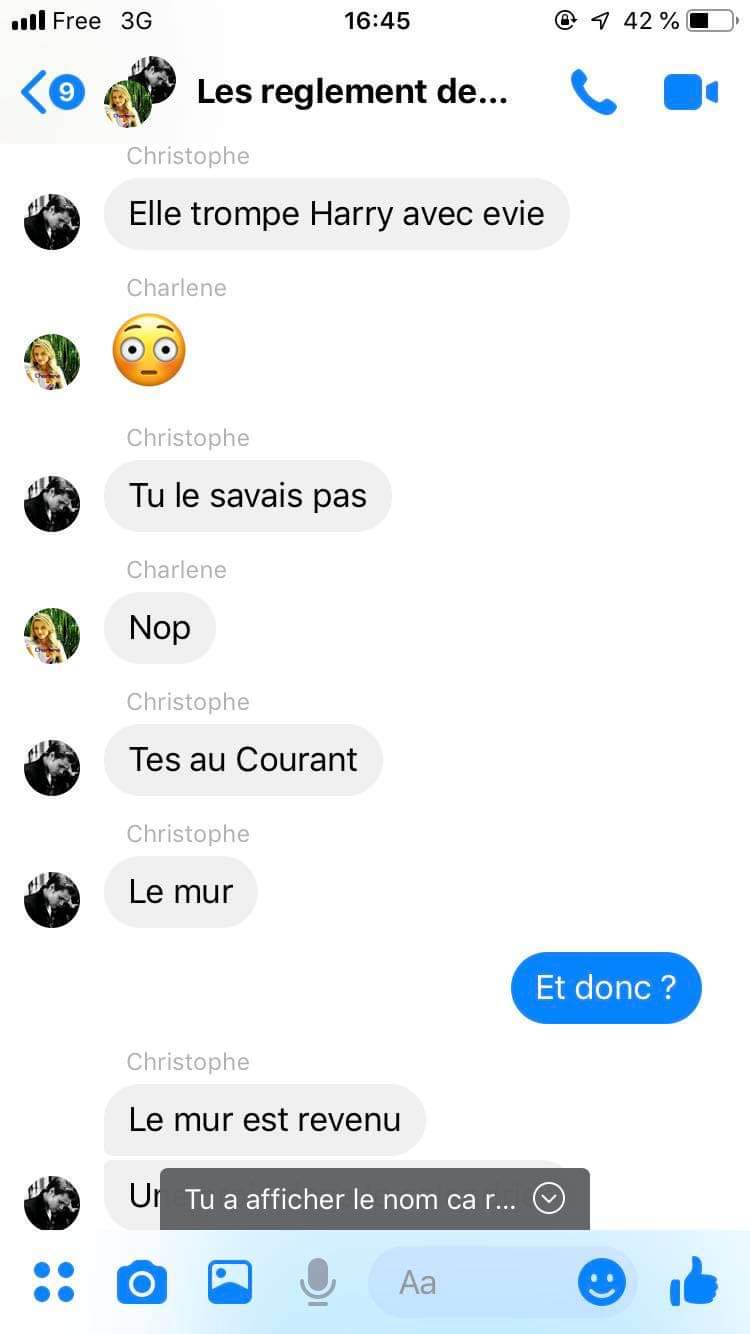 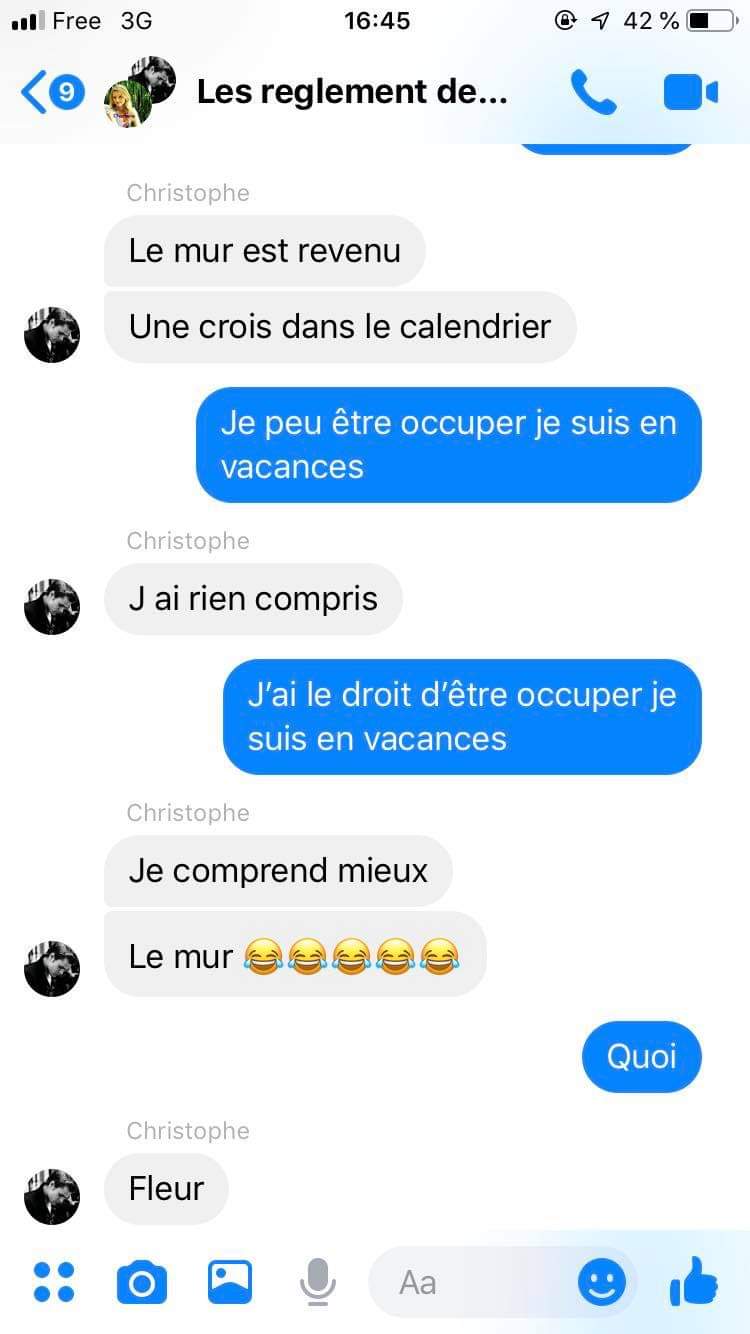 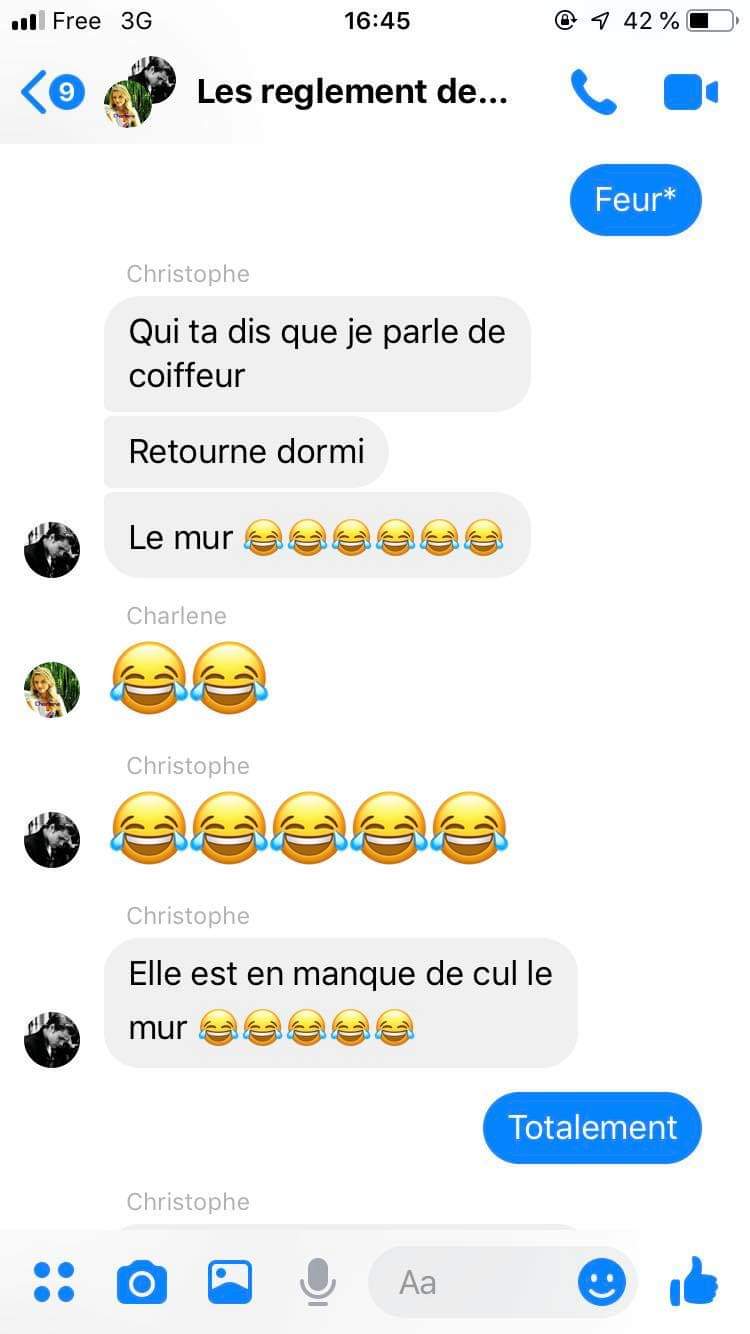 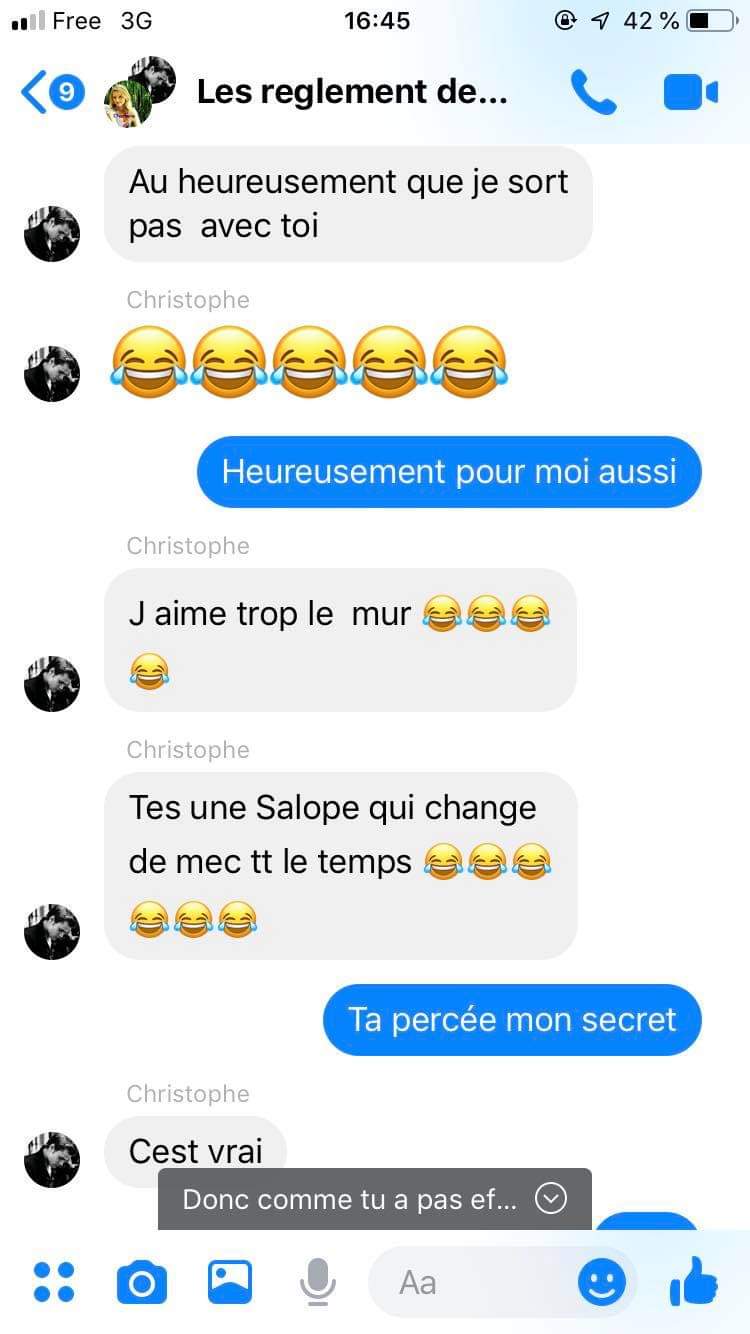 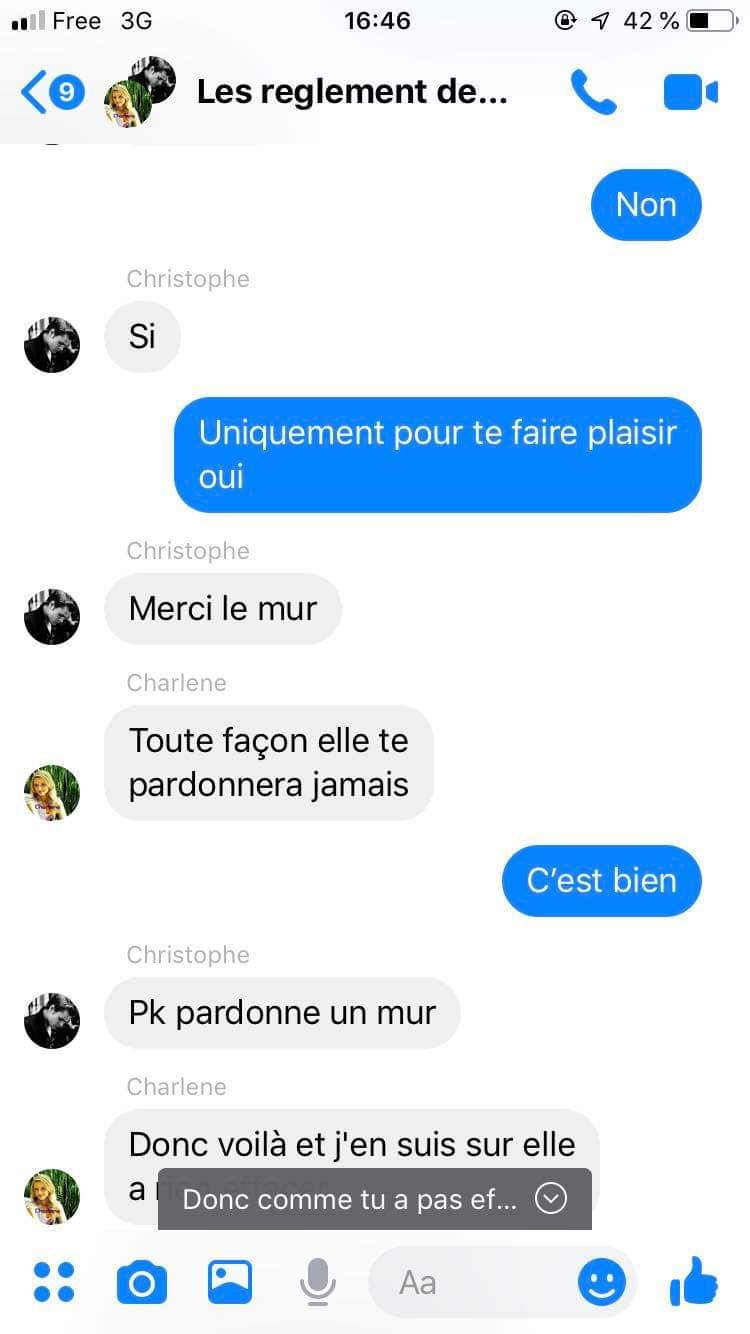 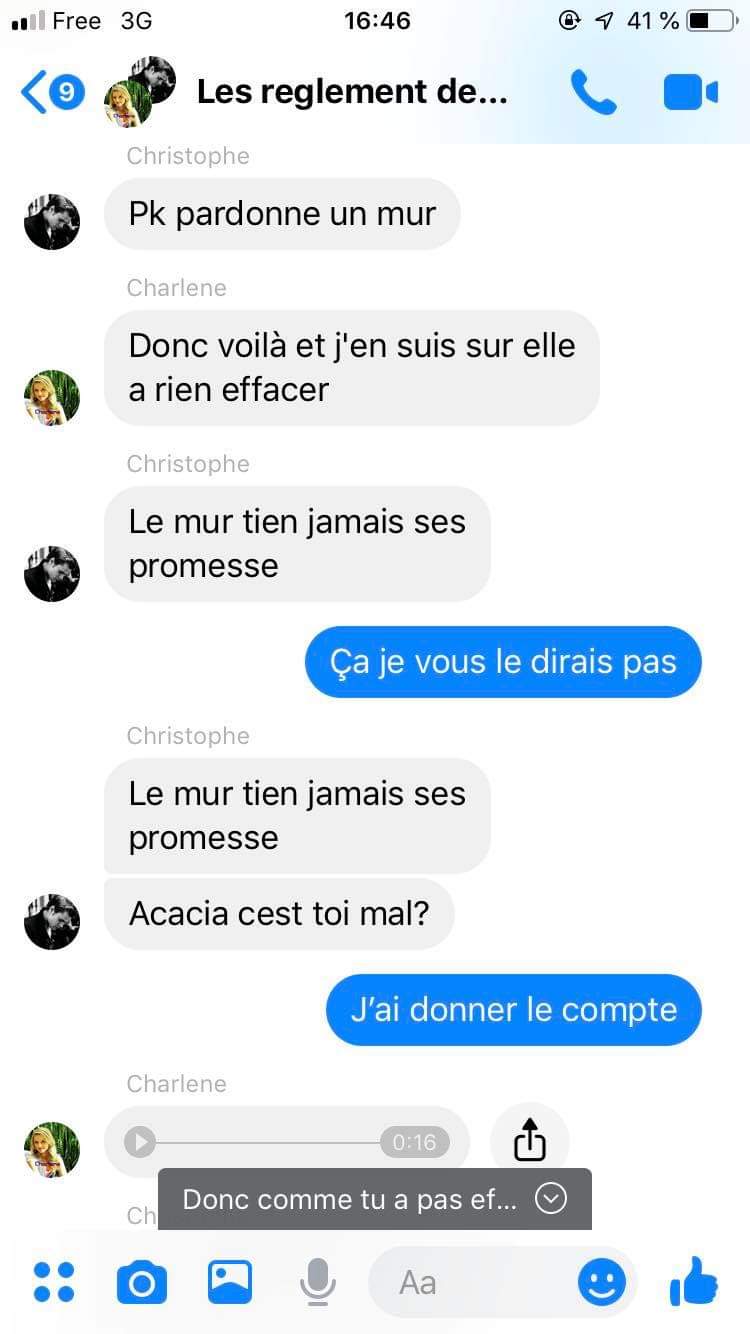 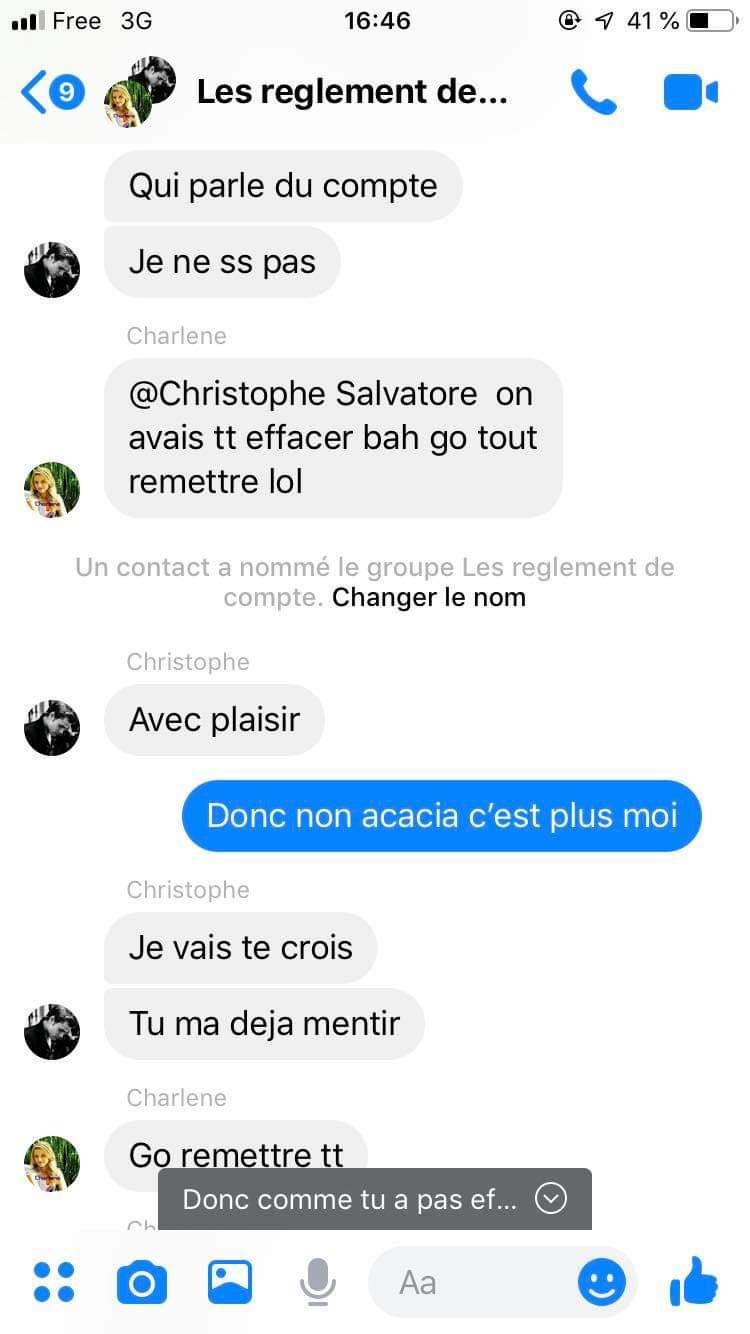 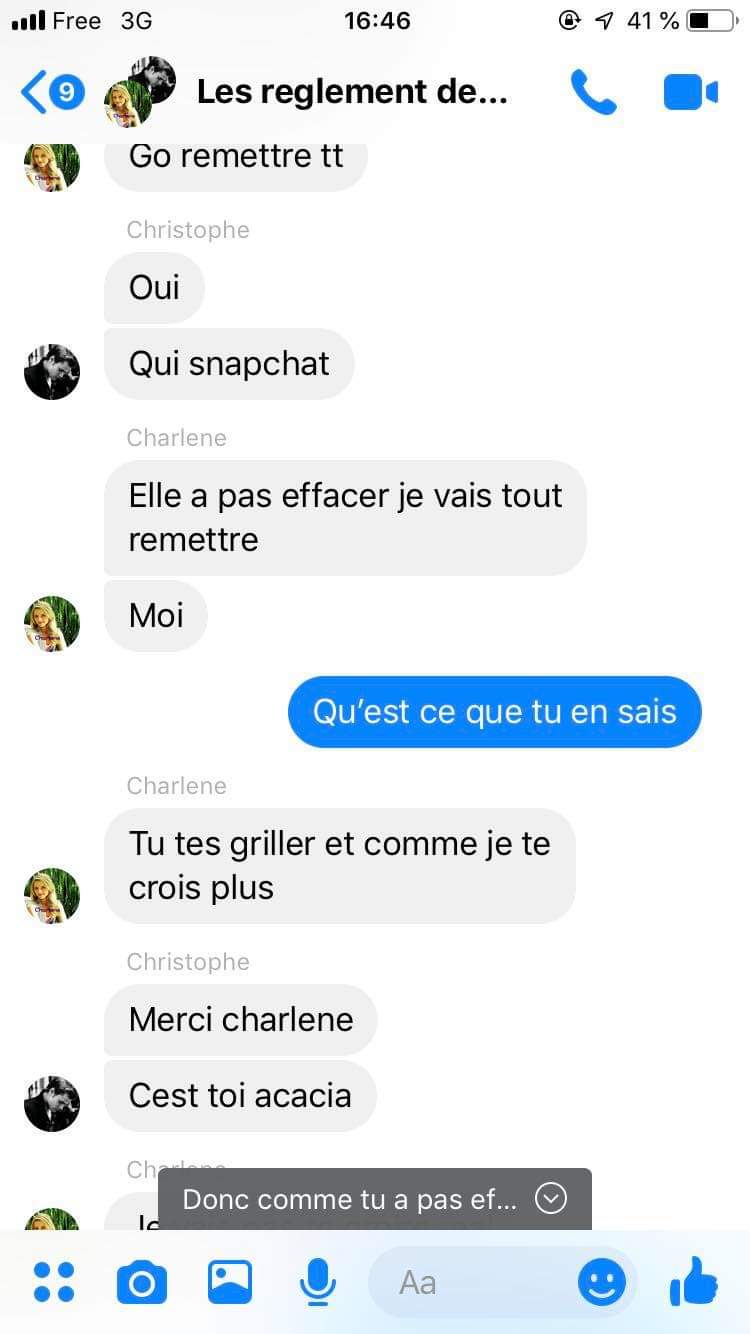 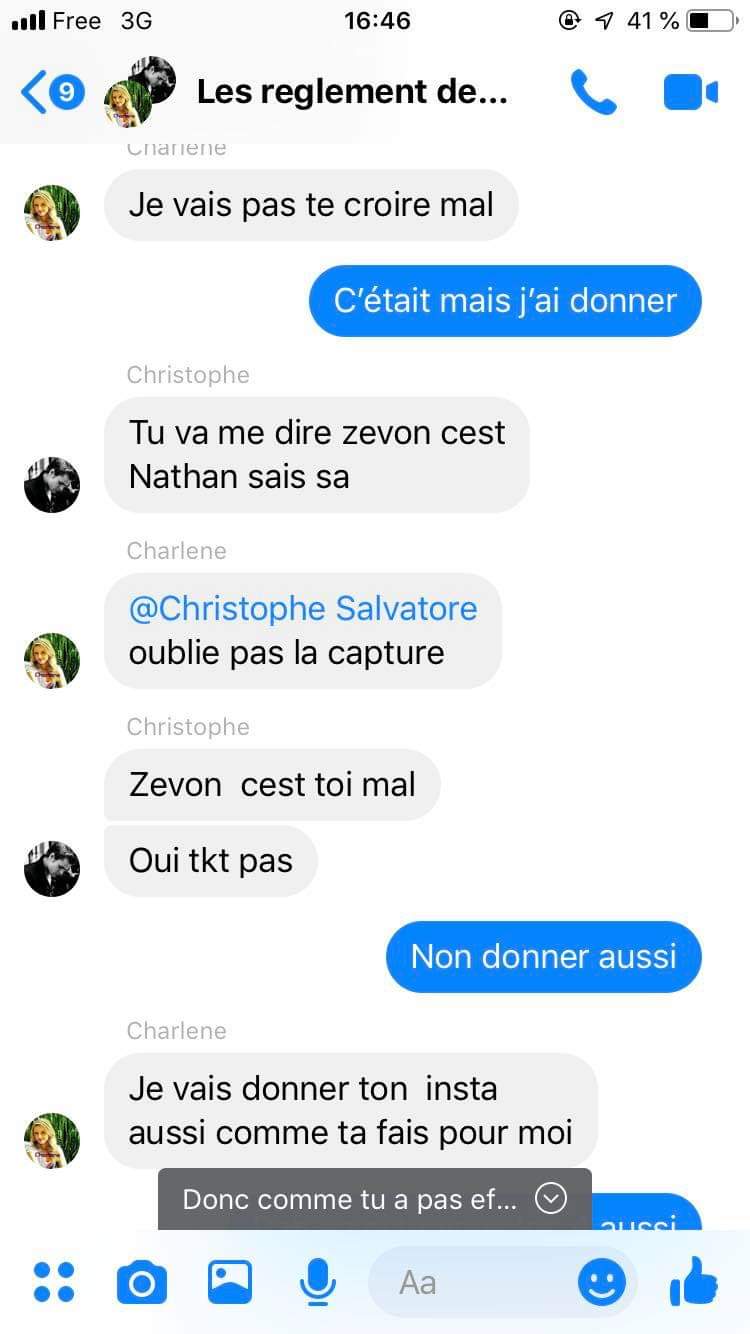 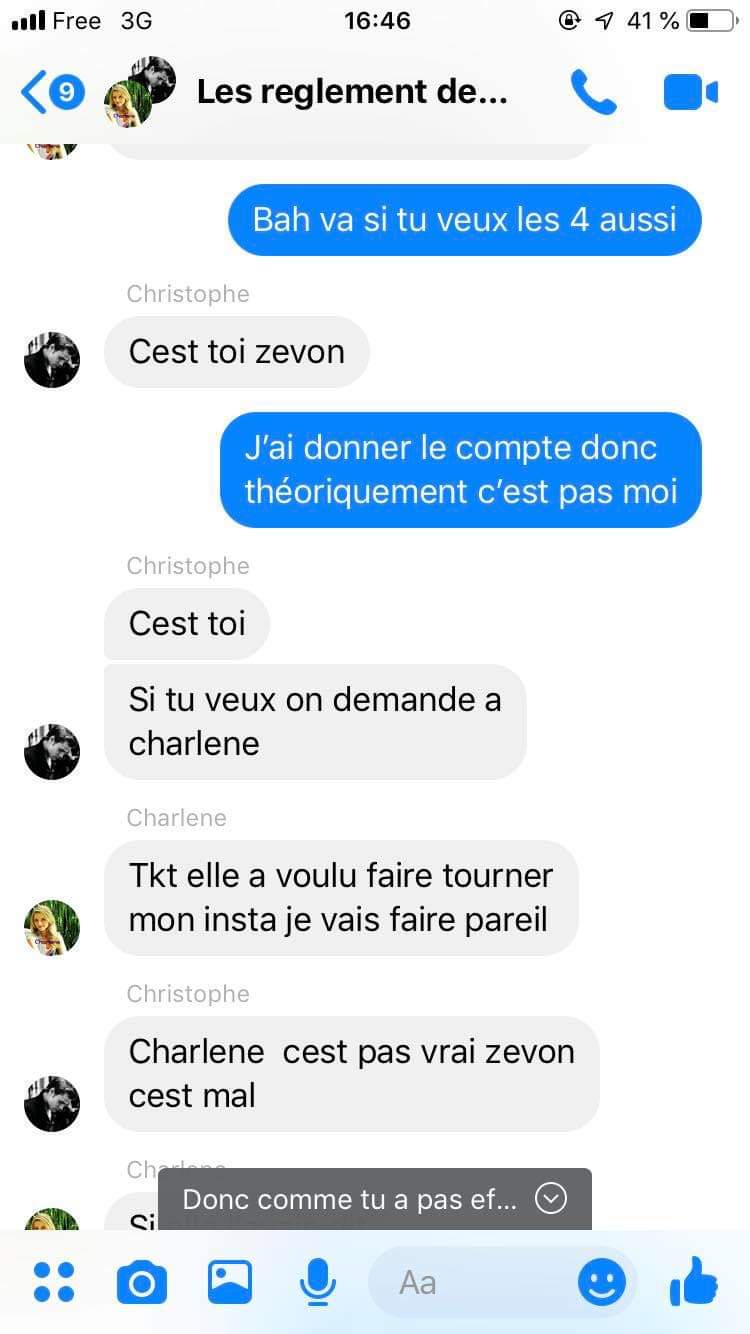 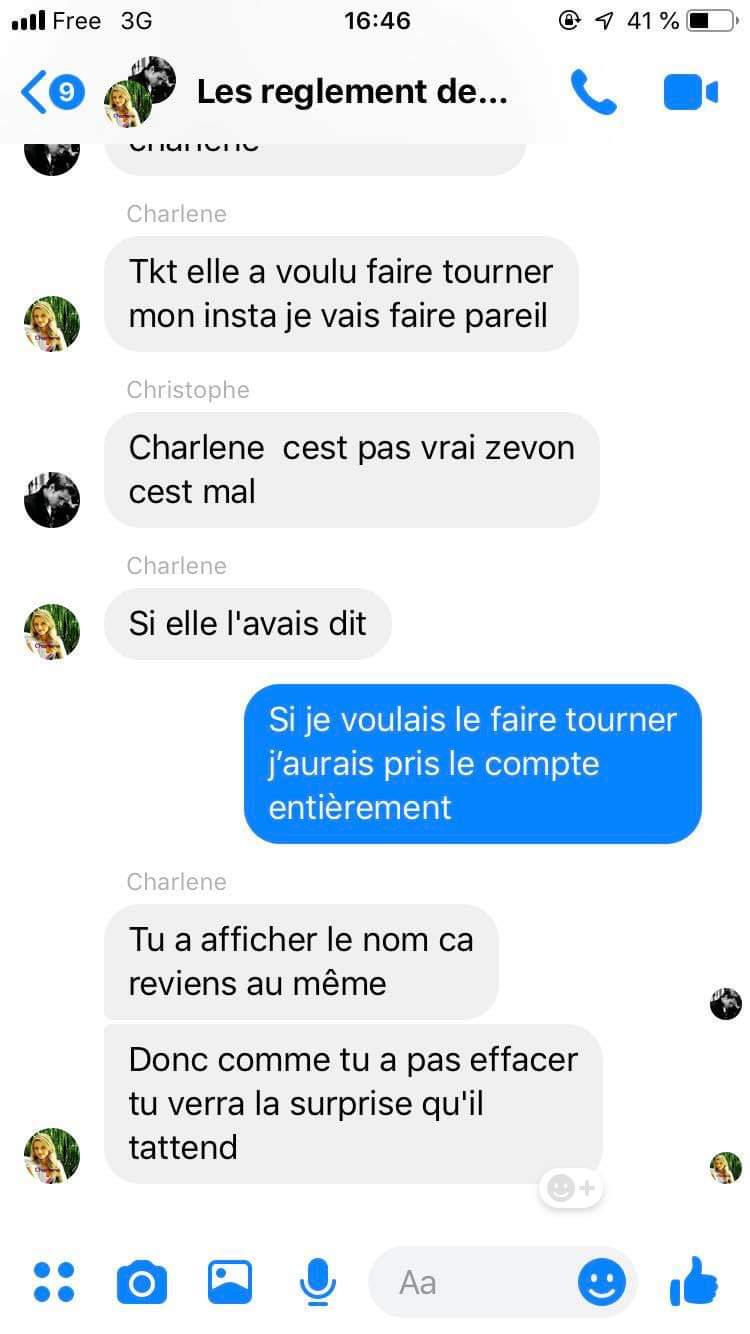 Insulte le rp Descendants de Mal et Harry.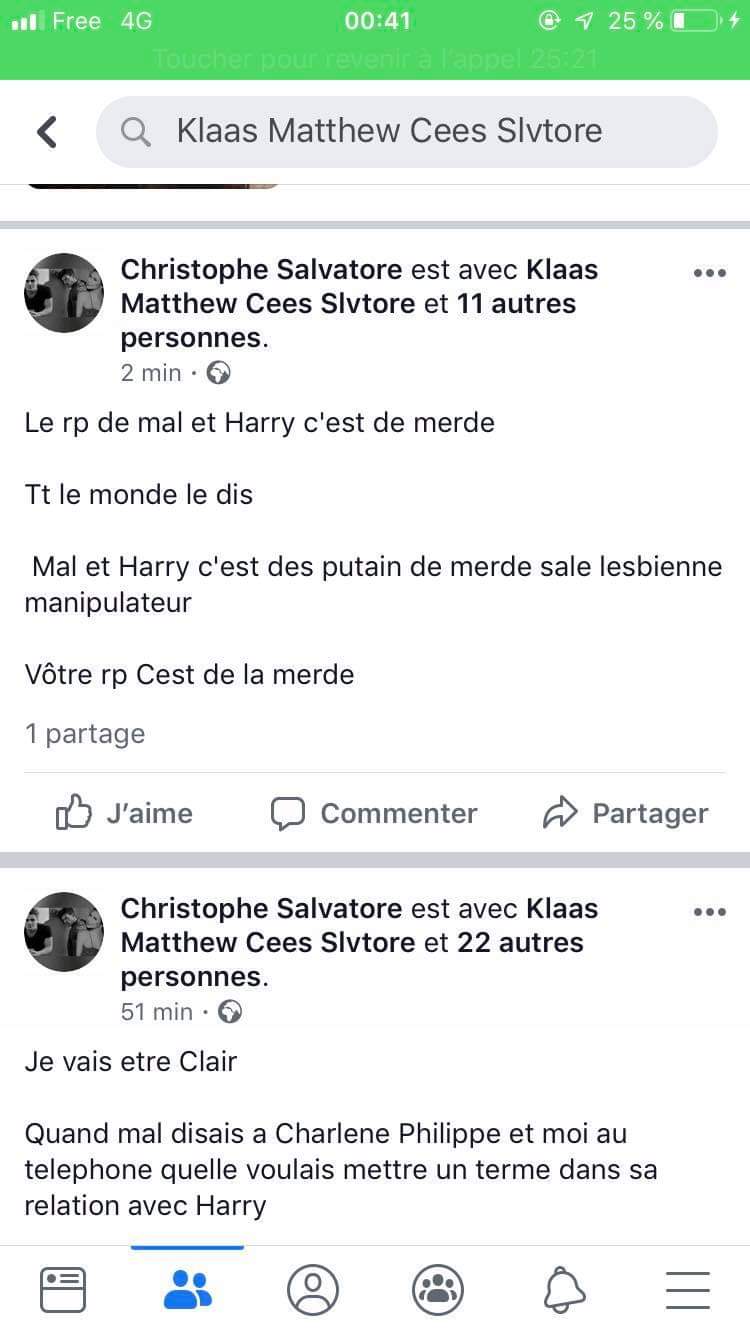 Contradiction. Encore.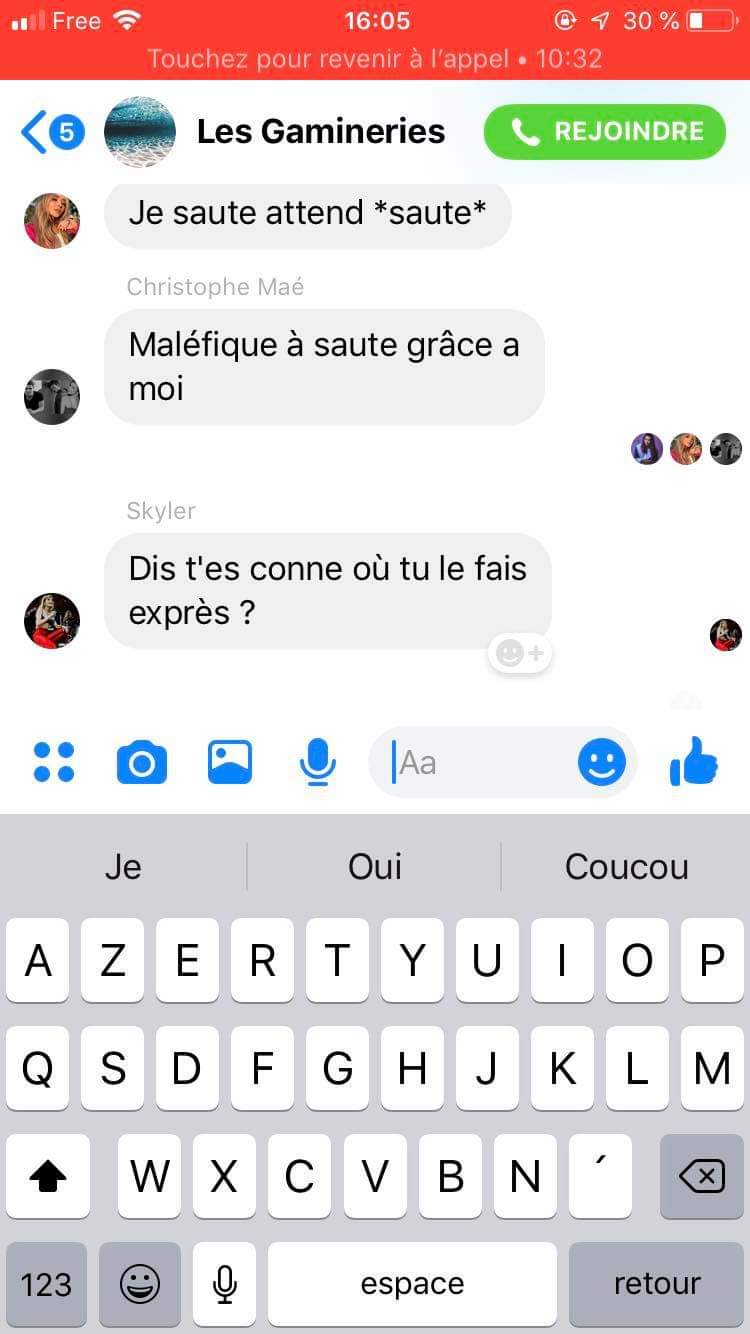 Dit-il alors qu'il les as balancés.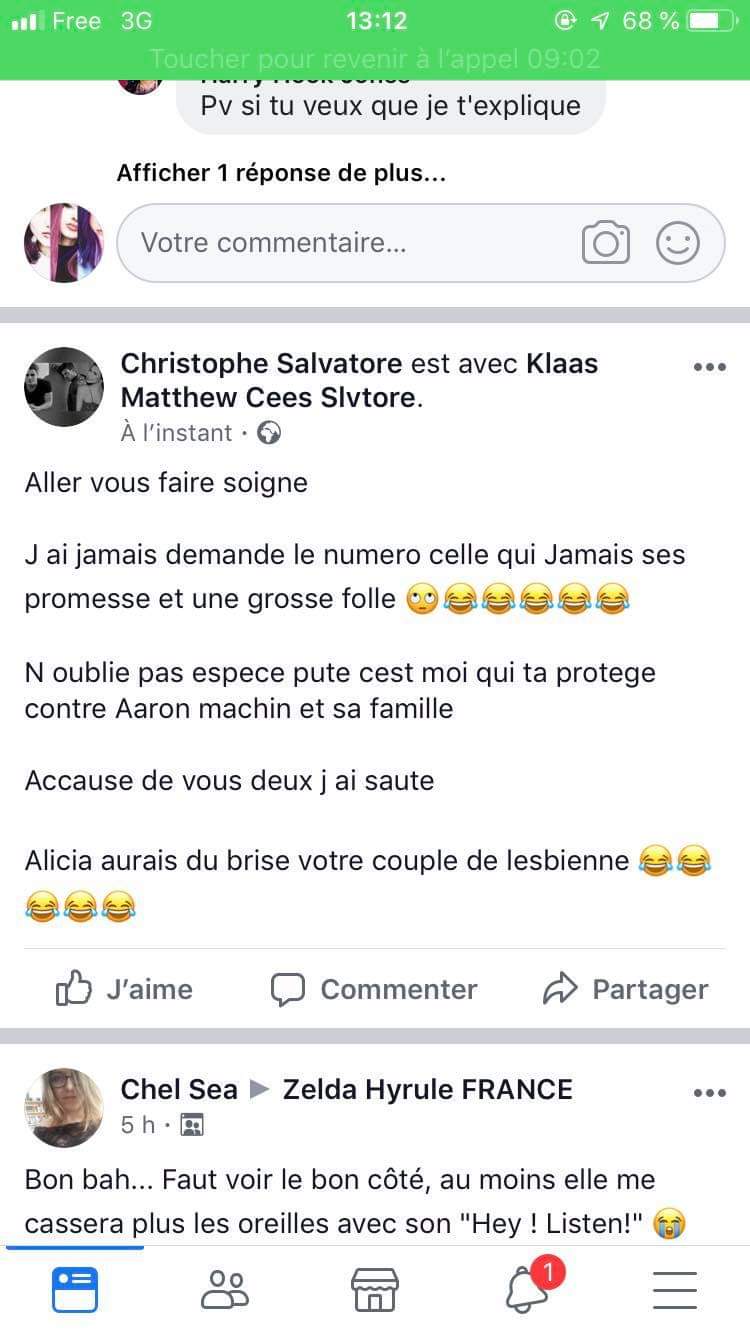 Chantage.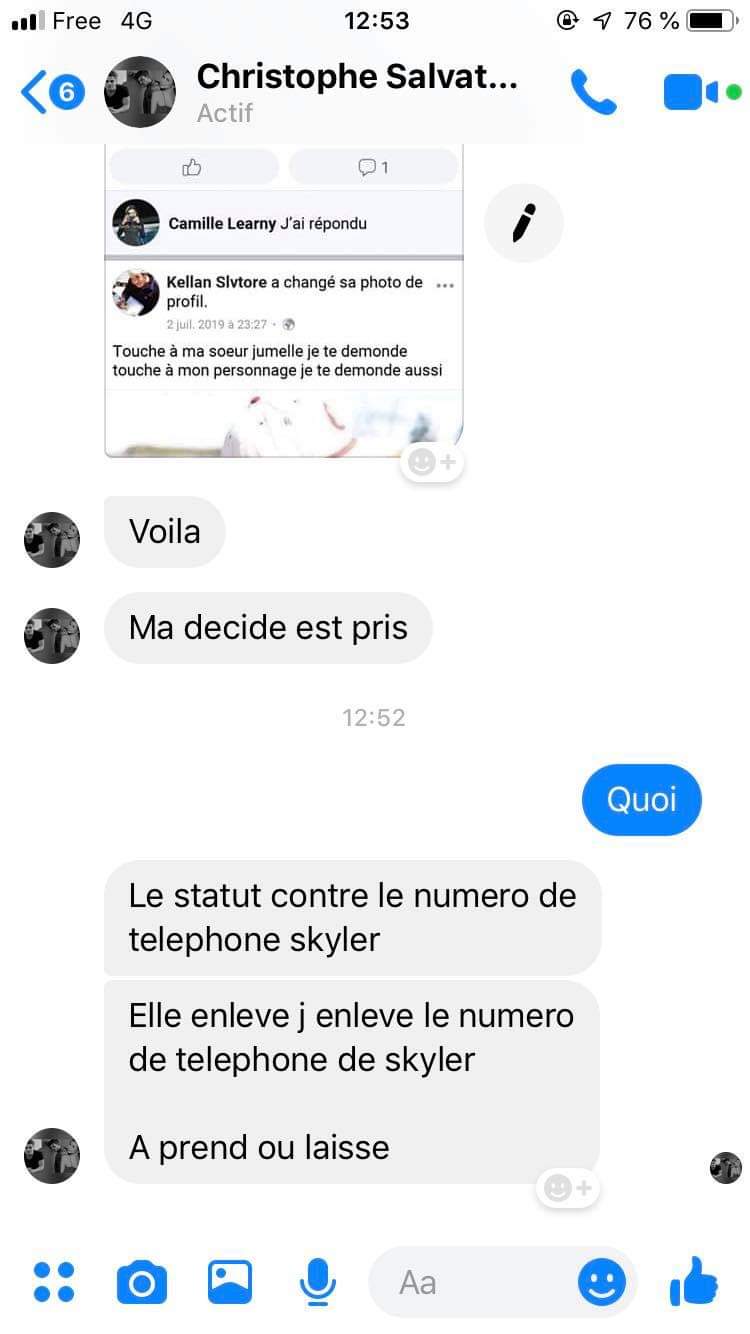 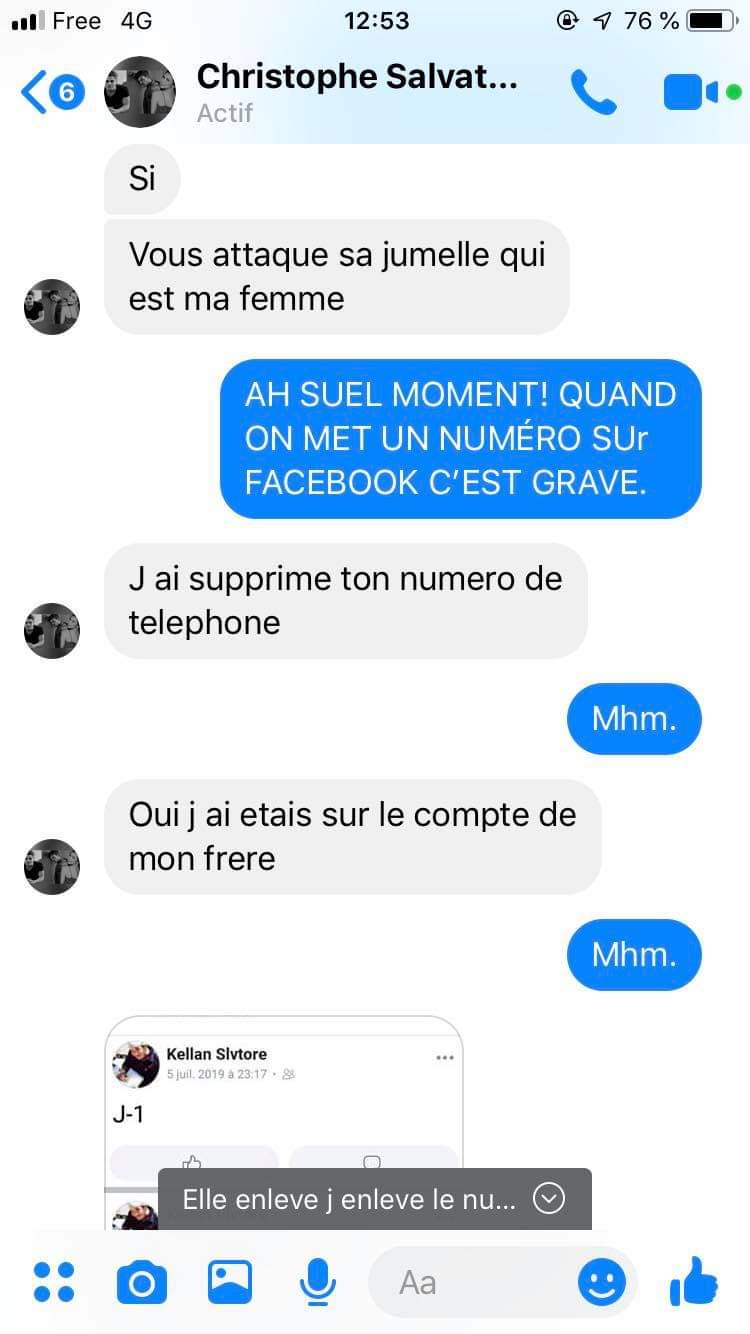 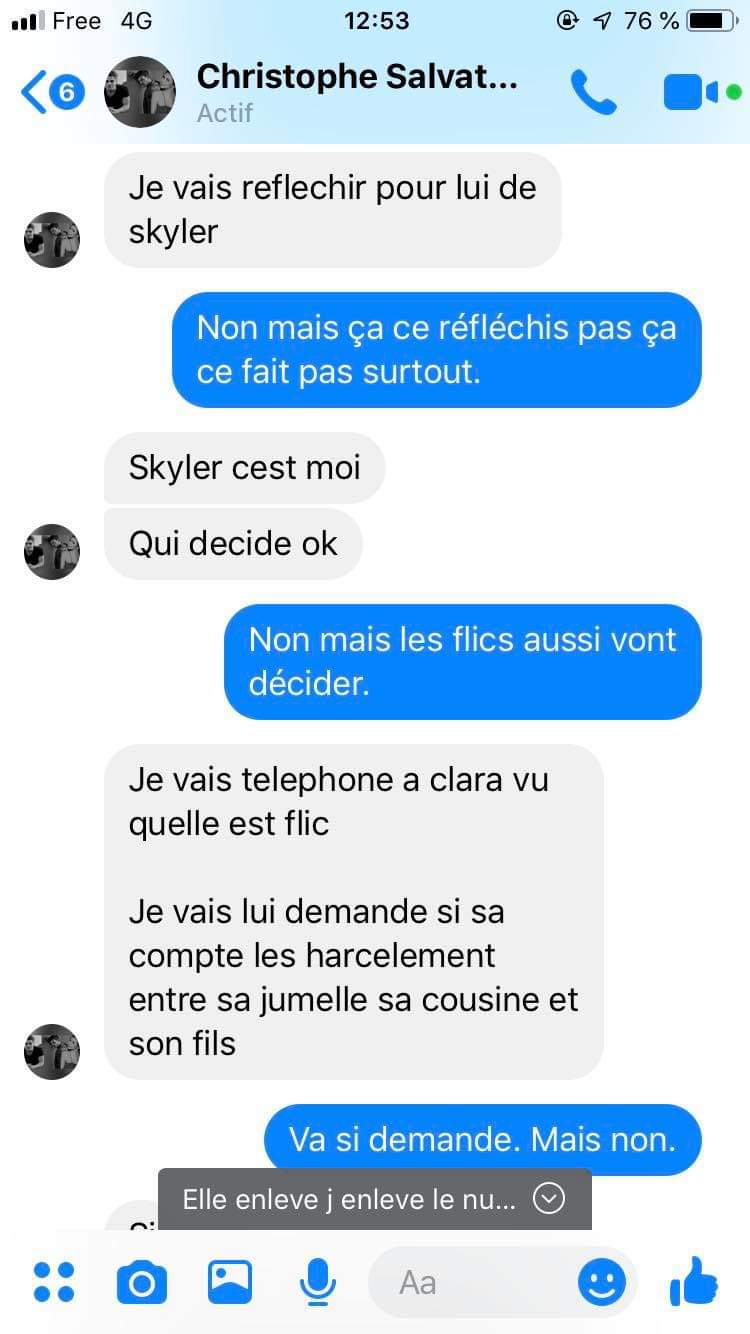 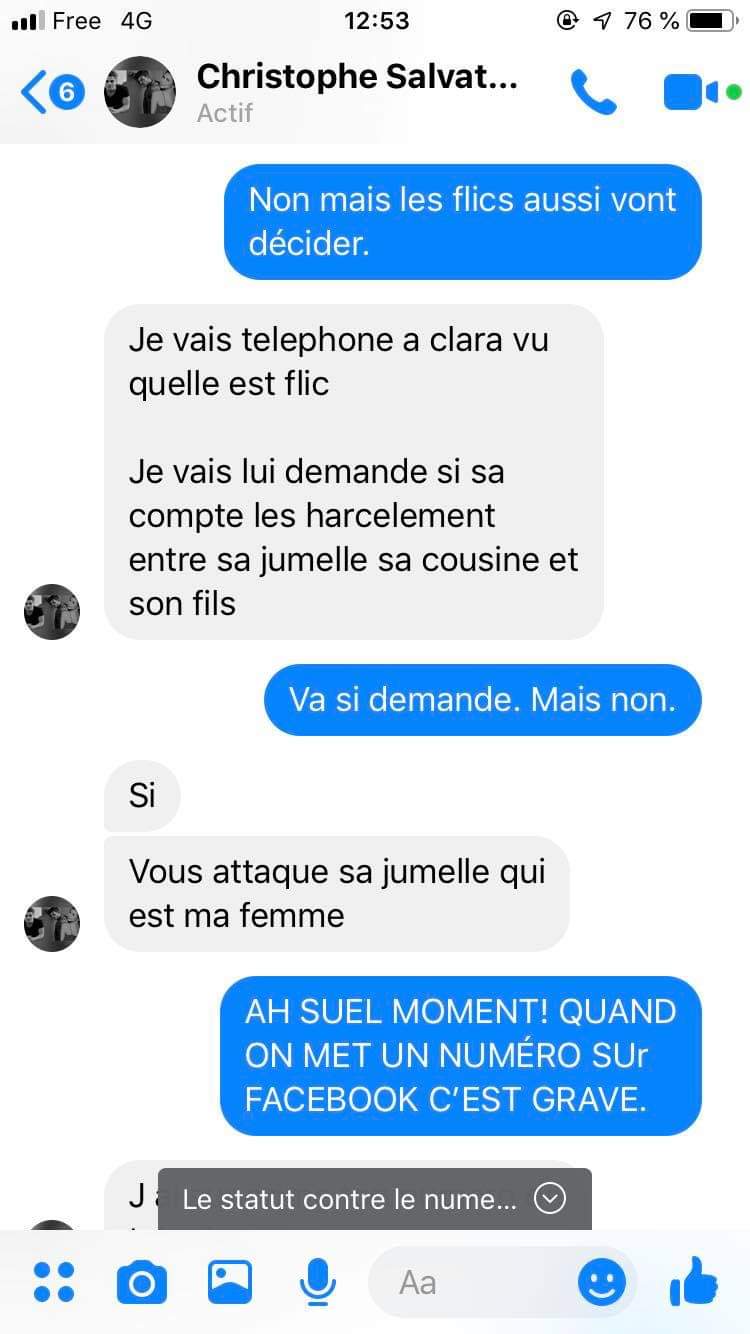 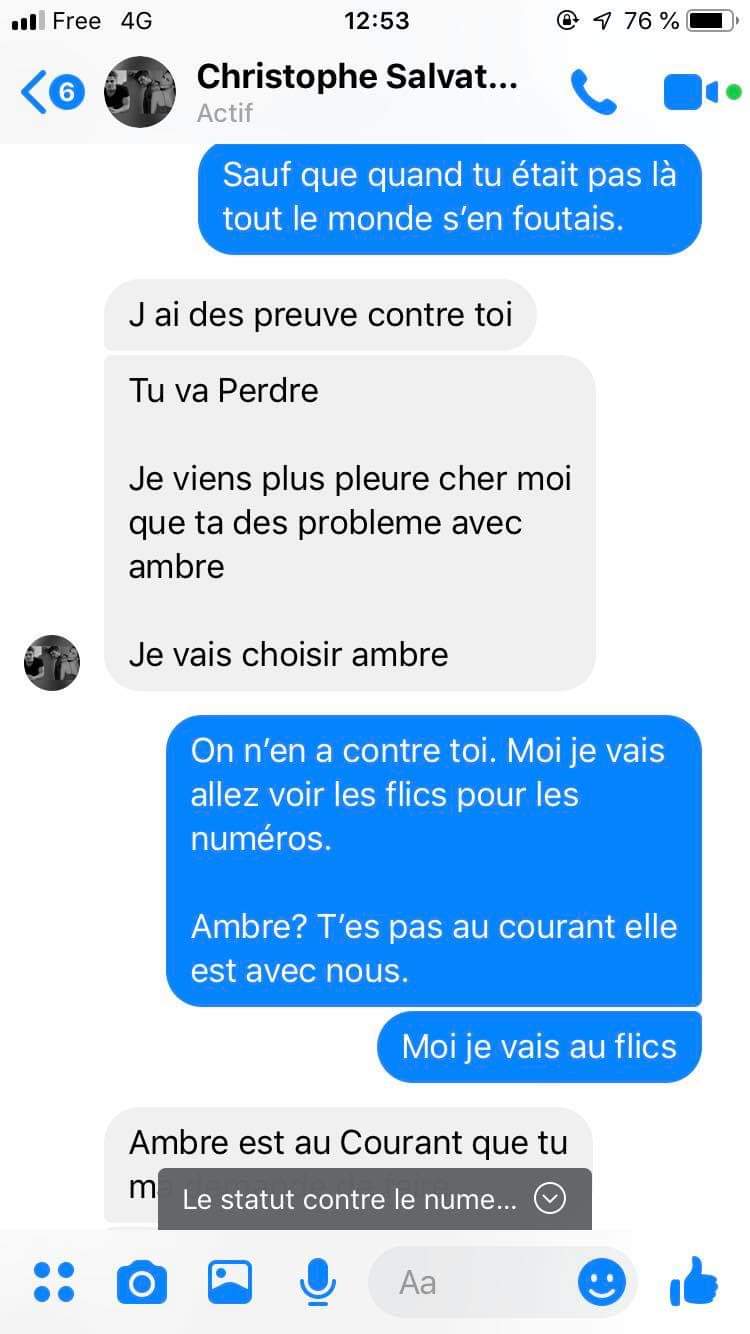 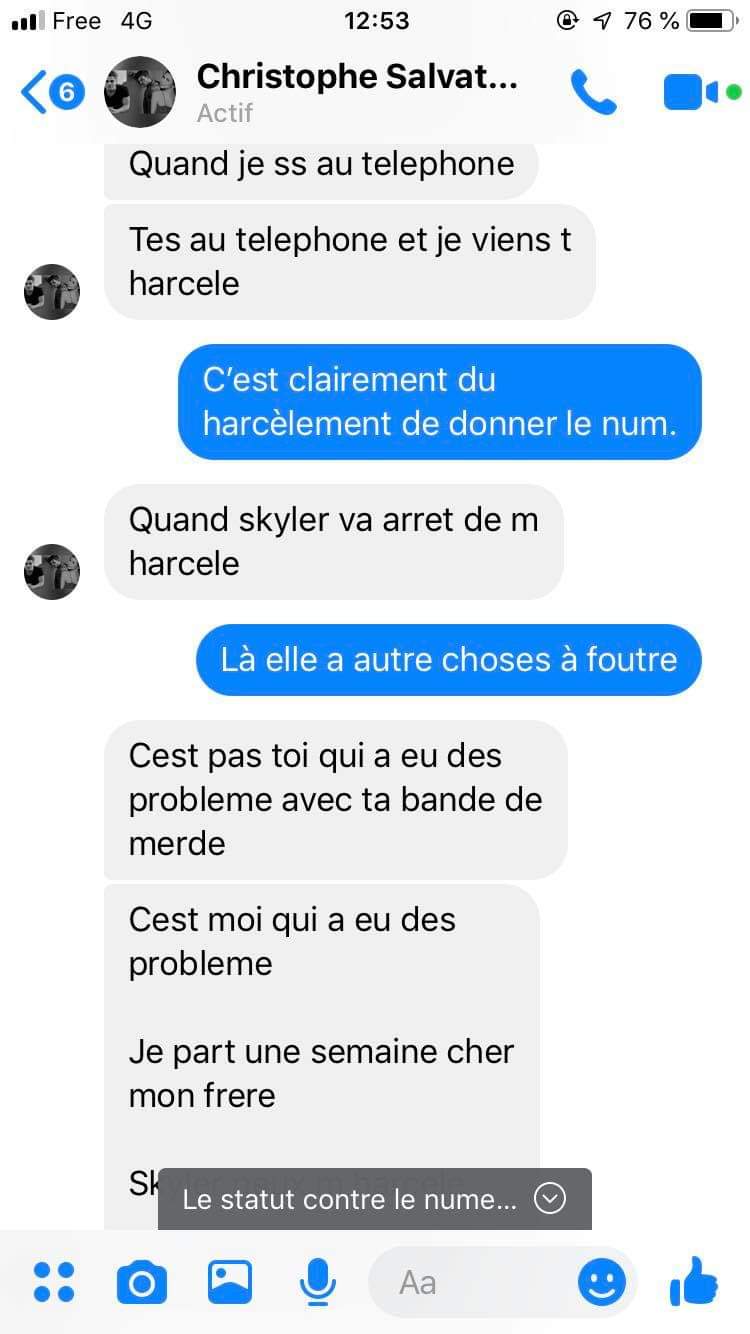 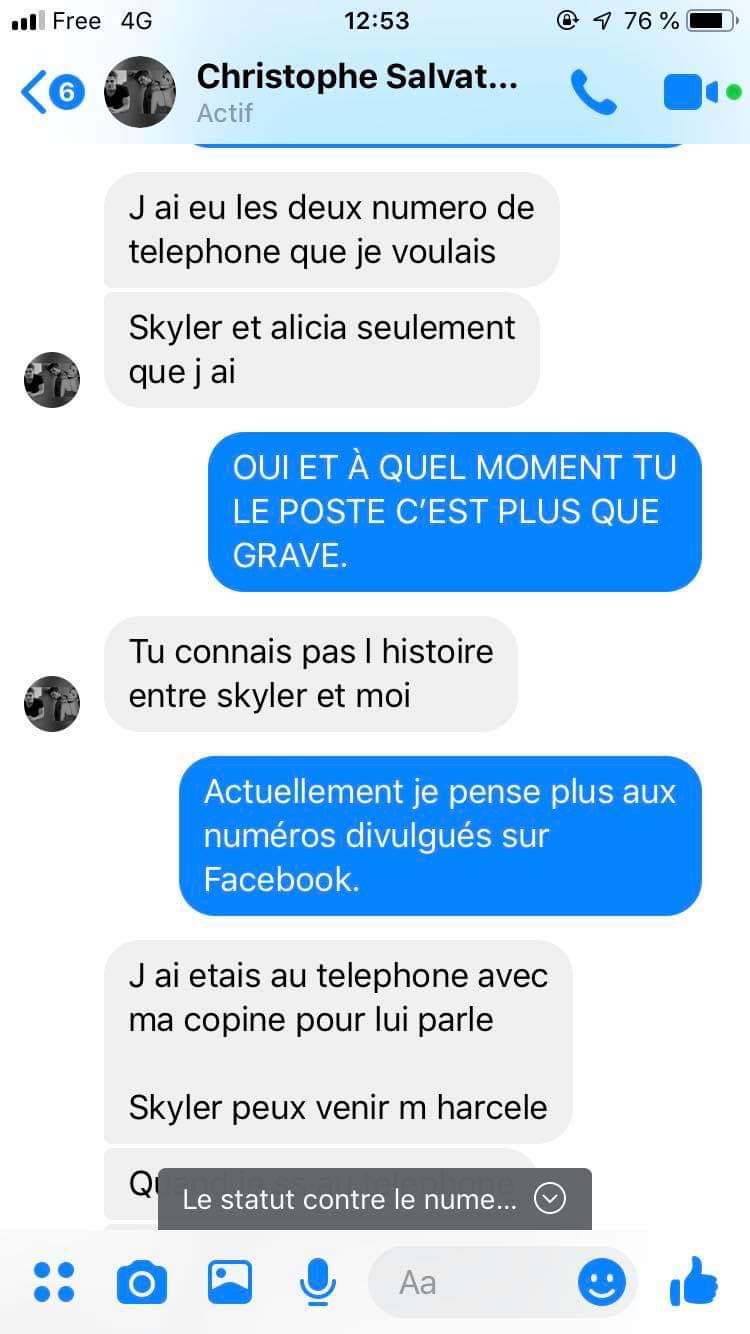 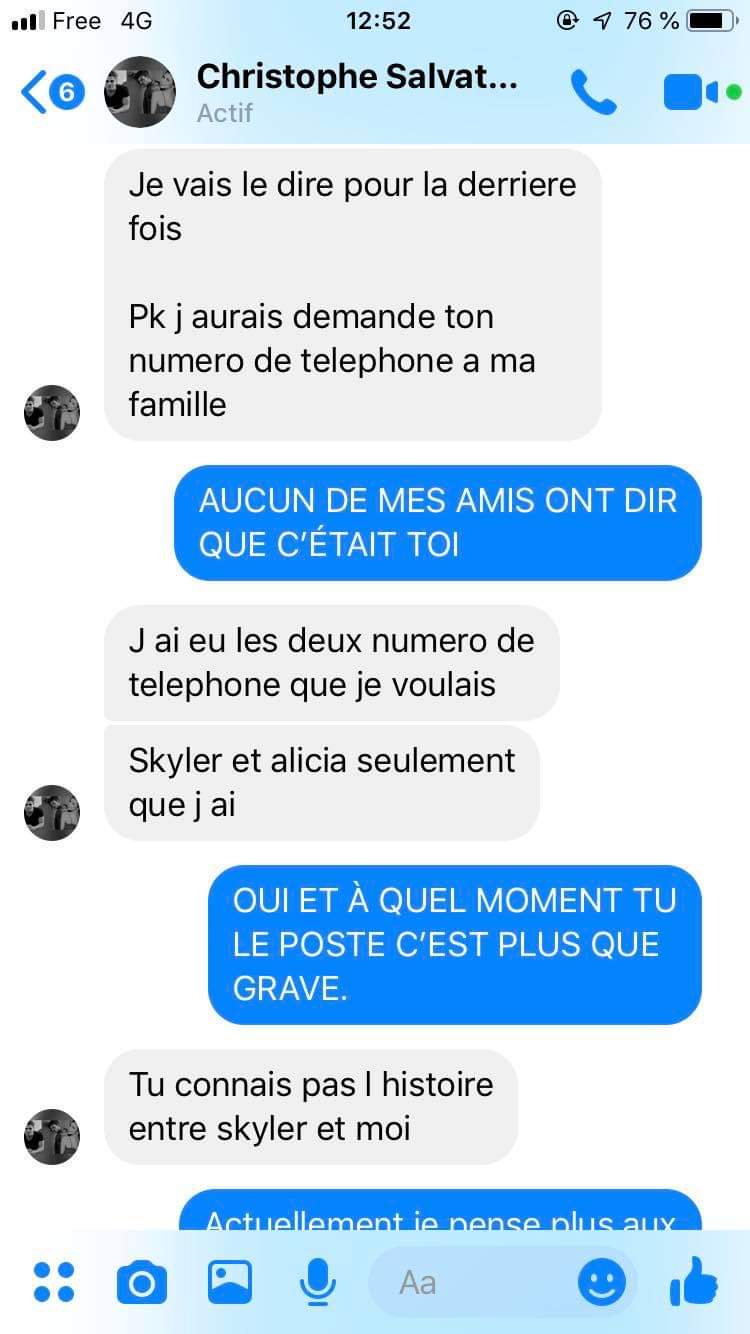 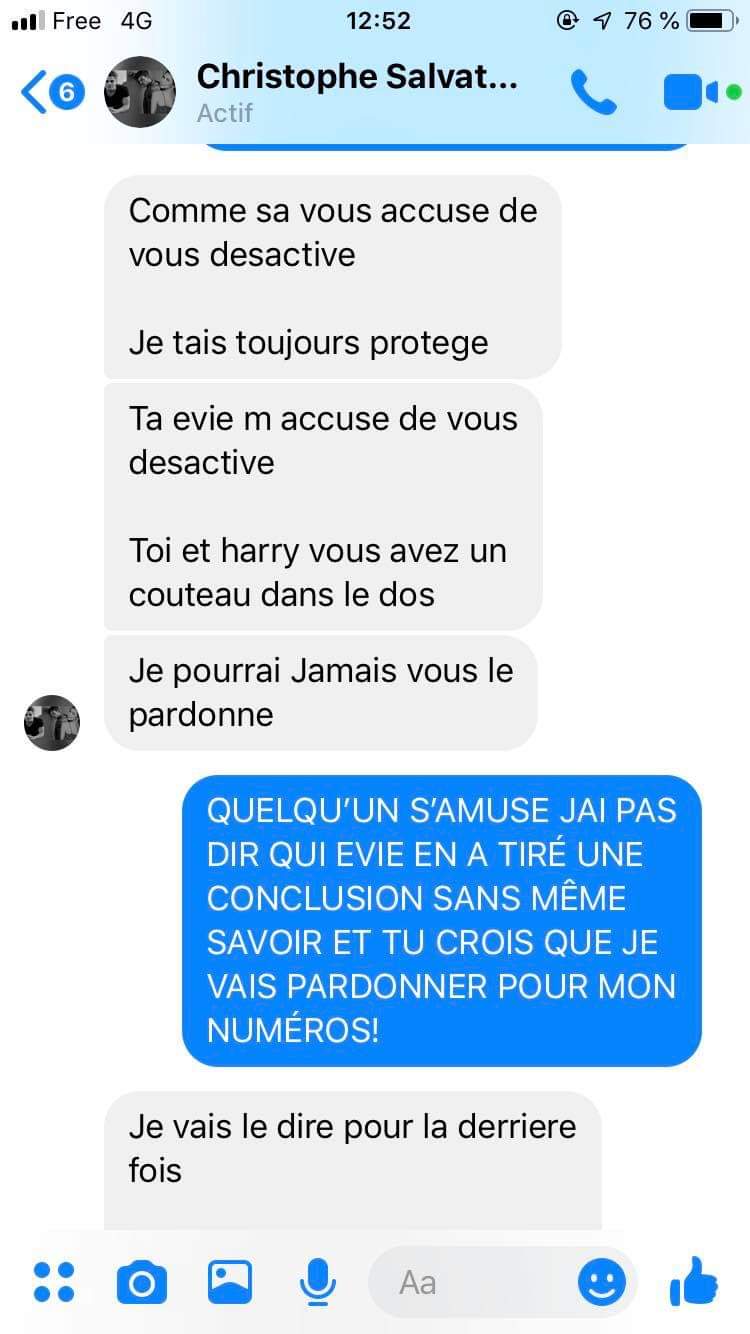 Groupe pour lyncher Mal.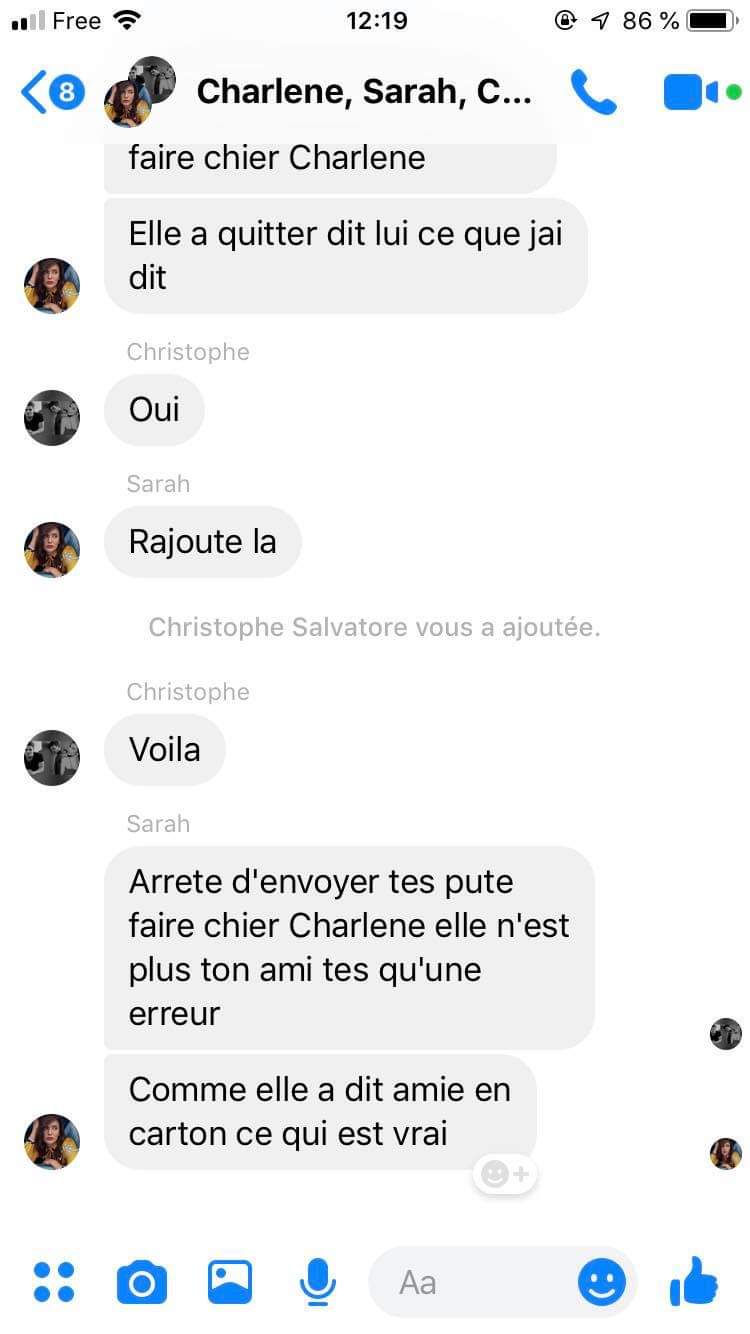 